РЕПУБЛИКА СРБИЈАОСНОВНА  ШКОЛА „ПЕТАР  ЛЕКОВИЋ“ ПОЖЕГА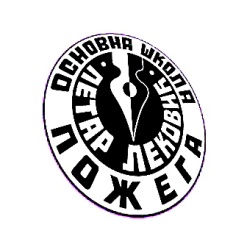 ИЗВЕШТАЈ O ОСТВАРЕНОСТИГОДИШЊЕГ ПЛАНА РАДА ШКОЛЕЗА ШКОЛСКУ 2021/2022. ГОДИНУПожега, септембар 2022. године.САДРЖАЈНа основу члана 57. став 1. тачка 2) Закона о основама система образовања и васпитања (Сл. Гласник РС бр. 72/09, 52/11, 55/13 68/15 др. закони и 10/2019, 6/2020 и 129/21) и члана 110. Статута Школе, Школски одбор је на седници одржаној 15.09.2022. године, усвојио Извештај о остварености Годишњег плана рада школе за школску 2021/2022. годину.								Председник Школског одбора								          Жарко Ковачевић								    ______________________1.МАТЕРИЈАЛНО-ТЕХНИЧКИ И ПРОСТОРНИ УСЛОВИ РАДА 1.1. МАТИЧНА ШКОЛАМатична школа има две зграде „малу“ у којој се изводи настава за млађе разреде и „велику“ за старије разреде. Школски простор се функционално користи - кабинетска настава.На основу извештаја руководилаца Стручних већа и анализе реализованог наставног програма и успеха, предвиђени план и програм је реализован. Распоред контролних и писмених провера је био истакнут на видном месту и на сајту школе и углавном је поштован.Редовна настава се одвијала без већих проблема по утврђеном школском календару.Распоред часова је задовољавао педагошке норме.1.2. ИЗДВОЈЕНА ОДЕЉЕЊАУ саставу матичне школе је једанаест издвојених одељења са наменским школским зградама и пратећим објектима, од којих су девет активних (Глумач, Засеље, Здравчићи, Висибаба, Јежевица, Душковци и Тометино Поље), док су Милићево Село, Узићи,Честобродица и Годовик без ученика и ту се није изводила настава.1.3. ОПРЕМЉЕНОСТ ШКОЛЕШкола је у целини опремљена са око 56,87% наставним средствима по важећим нормативима. Поред постојеће опреме и наставних средстава скоро све школе имају школске библиотеке за ученике и нешто стручне литературе за потребе наставе.У матичној школи постоји школска библиотека са богатим фондом књига, за ученике и за наставнике (стручна литература).1.4. УНАПРЕЂЕЊЕ МАТЕРИЈАЛНО – ТЕХНИЧКИХ УСЛОВА  РАДА2. КАДРОВСКИ УСЛОВИ РАДА 2.1.НАСТАВНИ КАДАРУ предметној настави нестручно је била заступљена настава у матичној школи математика и издвојеним одељењима Јежевица и Душковци: математика , физика, информатика, хемија, музичко, техника и технологија.2.2. ВАННАСТАВНИ КАДАР	Поред кадрова непосредно ангажованих у настави у школи је радила и стручна служба (педагог, психолог  и логопед), школска библиотека (пет нставника српског језика са делом радног времена у библиотеци, а делом у редовној настави), директор школе, помоћник директора, секретар школе, 3 административна радника, домари, ложачи и радници на одржавању хигијене.3. ОРГАНИЗАЦИЈА ВАСПИТНО-ОБРАЗОВНОГ РАДА ШКОЛЕ3.1. БРОЈНО СТАЊЕ УЧЕНИКА И ОДЕЉЕЊАОдељење ученика којима је потребна посебна друштвена подршка: 1 ученик у једном одељењу.Продужени боравак – 2 одељења, хетерогене групe ученика првог и другог разредаЧистих одељења у млађим разредима..........................14Комбинованих  одељења.................................................7Неподељених школа (I-IV) .............................................3Укупно одељења млађих разреда	...............................24Укупно одељења  V разреда............................................6Укупно одељења VI разреда ...........................................6Укупно одељења VII разреда...........................................7Укупно одељења VIII разреда .........................................8Укупно одељења старијих разреда................................27Одељ. ученика којима је потреб.посеб. друшт.подрш...13.2. ПРИПРЕМНИ ПРЕДШКОЛСКИ ПРОГРАМ У ОРГАНИЗАЦИЈИ ШКОЛЕ3.3. ПРОДУЖЕНИ БОРАВАК3.4. ОДЕЉЕЊЕ УЧЕНИКА КОЈИМА ЈЕ ПОТРЕБНА ДОДАТНА ОБРАЗОВНА ПОДРШКА4. ПУТОВАЊЕ УЧЕНИКА ДО ШКОЛЕ5. РИТАМ РАДАМАТИЧНА ШКОЛА МЛАЂИ РАЗРЕДИМАТИЧНА ШКОЛА СТАРИЈИ РАЗРЕДИ	У матичној школи настава се изводи у две смене и то у млађим разредима ''A'' смену чине I и III разред, a ''Б'' смену у млађим разредима чине II и IV разред. Смене се мењају месечно.У старијим разредима настава се реализује у две  смене. Радни дан у матичној школи у Пожеги почиње у700 часова за преподневну смену, а за поподневну у1300 часова млађи разреди и 1330 часова старији разреди.У издвојеним одељењимa настава се реализује према следећој динамици: ИЗДВОЈЕНО ОДЕЉЕЊЕ ЈЕЖЕВИЦА- Распоред рада за млађе разреде у издвојеном одељењу у Јежевици:	Промена смена врши се на следећи начин: у септембру, октобру, априлу, мају и јуну млађи разреди похађају наставу пре подне, а у новембру, децембру, јануару, фебруару и марту поподне. Старији разреди, у наведеном периоду наставу похађају у супротној смени.У осталим издвојеним одељењима настава почиње у 8 часова.- Распоред рада за млађе разреде у издвојеним одељењима осим Јежевице:- Распоред рада за старије разреде у издвојеном одељењу у Душковцима:6. ШКОЛСКИ КАЛЕНДАР ЗНАЧАЈНИЈИХ АКТИВНОСТИ У ШКОЛИ7. ОСТВАРИВАЊЕ НАСТАВНИХ  ПРОГРАМА7.1. НАСТАВАНастава и други облици образовно-васпитног рада у основној школи остварују се у току два полугодишта. 	Прво полугодиште почиње у среду, 1.септембра 2021.године, а завршава се у четвртак , 30. децембра 2021. године. 	Друго полугодиште почиње у понедељак, 24.јануара 2022. године. Друго полугодиште завршава се у петак, 10. јуна 2022. године за ученике осмог разреда, односно у петак, 24. јуна 2022. године за ученике од првог до седмог разреда. Припремна настава за полагање завршног испита за ученике осмог разреда организована је у школи , као и пробни и завршни испит.Предвиђен наставни план и програм реализован је на поменути начин. 7.2. РЕАЛИЗАЦИЈА ДОПУНСКЕ, ДОДАТНЕ И ПРИПРЕМНЕ НАСТАВЕНаставници су реализовали планирани број часова допунске и додатне наставе.Припремна настава за полагање завршног испита за ученике осмог разреда реализована је по плану.Припремна настава за полагање  поправног испите није реализована  jeр није било ученика који  су упућени  на поправни испит.7.3. УСПЕХ УЧЕНИКАБрој ученика I-IV р. у школској 2021/2022.г. је био 410, док је бој ученика V-VIII р. у био 514.Средње оцене по разредима:	Из дате табеле закључујемо да се средња оцена смањује од 5. до 8. разреда.НЕДОВОЉНЕ ОЦЕНЕ	Једна недовољна оцена на крају наставне године ученика трећег разреда.            Ученица седмог разреда упућена на полагање разредног испита, није се појавила на полагањима.Постигнућа ученика и награде:Ученик генерације – Сара Марјановић VIII2Носиоци дипломе „Вук Караџић“:Андрија Зарић VIII1Андреј Љубисављевић VIII1Михаило Гојгић VIII1Војин Васиљевић VIII1Сара Марјановић VIII2Анђелија Жунић VIII2Теодора Стевић  VIII2Милош Ивановић VIII4Лав Милорадовић VIII5Мира Митровић VIII5Сара Палачковић VIII5Нина Ђурић VIII5Ива Радомировић VIII5Анђелина Васиљевић VIII6Јана Николић VIII6Илија Дучић VIII6Нађа Арсић VIII7Тамара Митровић VIII8Републичка такмичења: 3.место Наталија Јанковић и Нина Милованчевић VI2 -Програмирање микробит уређајима -Међународно такмичење1.место Наталија Јанковић VI2 - Роботика2.место Тодор Глушац VI2 - Роботика1.место Алекса Лучић VII1 - Роботика1.место Алекса Лучић VII1 - Техника и технологија1.место Иван Марјановић VII1 - Техника и технологија2.место Катарина Кораћ VII4 - Српски језик и језичка култура2.место Катарина Лазаревић VII4 - Српски језик и језичка култура3.место Матија Словић VII4 - Пливање3.место Андрија Зарић VIII1 - Роботика3.место Јана Баралић VIII2 - Шпански језик8. ИЗВЕШТАЈИ СТРУЧНИХ, РУКОВОДЕЋИХ, УПРАВНИХ И САВЕТОДАВНИХ ОРГАНА ШКОЛЕ8.1. ИЗВЕШТАЈИ СТРУЧНИХ ОРГАНА8.1.1.	НАСТАВНИЧКО ВЕЋЕНаставничко веће радило је према утврђеном плану и програму и остварила је предвиђене садржаје.Током школске године одржано је 7 седница Наставничког већа чији је садржај био:13.9.2021.Утврђивање предлога извештаја о реализацији активности  годишњег плана рада школе за 2020/2021;Извештај о реализацији активности из школског развојног плана у школској 2020/2021;Утврђивање предлога годишњег плана рада за школску 2021/2022;Избор члана Школског одбора из реда запослених;Текућа питања;29.11.2021. - онлајн седницаАнализа остваривања активности Годишњег плана рада школе; реализације наставе на крају првог класификационог периода;Анализа успеха и владања на крају првог класификационог периода;Анализа завршног испита за школску 2020/2021. године;Текућа питања;4.2.2022. - онлајн седницаАнализа реализације активности из Годишњег плана рада школе на крају првог полугодишта школске 2021/2022. године;Анализа успеха и владања ученика на крају првог полугодишта школске 2021/2022. године;Анализа завршног испита за школску 2020/2021. годину;Текућа питања;- такмичења ученика- информације о пројекту „Digital School Awards“- одлука Тима за школе од 27.1.2022. године-приручник „Неговање културе српског народа и развијање националног идентитета“25.5.2022.Разматрање остваривања рада школе за 2021/2022. на крају трећег класификационог периода;Анализа успеха и владања на крају трећег класификационог периода школске 2021/2022;Избор представника запослених у Школски одбор;Упознавање са новинама у прописима;Формирање комисије за давање предлога за награђивање ученика;Текућа питања;30.6.2022.Анализа реализације часова редовне, допунске и додатне наставе, слободнихактивности и часова одељењског старешине на крају наставне године за одељења осмог разреда;Анализа успеха и владања ученика на крају наставне године за одељења осмог разреда;Доношење одлуке о похваљивању и награђивању ученика од првог до седмог разреда ;Разматрање и усвајање извештаја са екскурзија реализованих школске 2021/2022. године;Предлог састава комисије за измене плана екскурзија за наредну школску годину;Текућа питања;13.7.2022. - онлајн седница Анализа реализације редовне и осталих облика наставе за ученике од 1. до 7. разреда школске 2021/2022. године;  Анализа успеха и владања ученика од 1. до 7.  разреда на крају школске 2021/2022. године;Утврђивање предлога Школског програма за период 2022/2027. година;Утврђивање предлога Школског развојног плана за период 2022/2027. година;Разматрање и усвајање извештаја о самовредновању рада школе за  школску 2021/2022. годину;Упоредна анализа завршног испита;Текућа питања;29.8.2022.Акциони план након извршеног самовредновања – разматрање и усвајање;Задужења наставника у реализацији наставе и одељењска старешинства у школској 2022/2023. години;Задужења наставника и стручних сарадника у раду Стручних тела и Тимова у школској 2022/2023. годиниРазматрање и усвајање измена плана екскурзија и настава у природи за школску 2022/2023. годину;Текућа питања;8.1.2.ОДЕЉЕЊСКА ВЕЋАОдељењска већа састајала су се  на почетку школске године ради утврђивања термина писмених и контролних задатака и предлога за реализацију ИОП-а 1 и 2. На класификационим периодима, као и по потреби због васпитно-дисциплинких мера. Као садржај свог рада углавном су имали анализу успеха, дисциплине и предлог мера за Наставничко веће, као и предлог мера за побољшање дисциплине ученика. Одељењска већа су одржала састанке са следећим садржајима:Доношење програма и планова рада: Одељењског већа, Одељењског старешине и срадње са родитељима;Утврђивање термина за израду писмених и контролних задатака;План одржавања часова допунске, додатне наставе и слободних активности;Доношење ИОПа;Утврђивање успеха ученика на крају класификационих периода, полугодишту и крају школске године;Утврђивање владања и изрицање васпитно – дисциллинских мера ученицима;Анализа успеха и предлози мера за побољшање успеха и дисциплине  ученика;Изрицање васпитно-дисциплинских мераДавање предлога за избор ученика за награду из Фондова: „Потпоручник Борко Никитовић“, „ Цмиља Краковић“ и „Ученика генерације“;8.1.3. СТРУЧНА ВЕЋАСтручно веће за разредну наставуСтручно веће за српски језик, књижевност  и друштвене наукеСтручно веће за стране језикеСтручно веће за ликовну културу и музичку културуСтручно веће за природне наукеСтручно веће за математика, физика, техничко и информатичко образовање, технику и технологију и информатикуСтручно веће за физичко и здравствено васпитањеСтручна већа су на почетку школске године донела планове рада. Одржавани су редовно састанци. Све планиране активности су у потпуности реализоване. Организована су школска такмичење из српског језика, математике, енглеског језика, хемије, географије, историје, биологије, физике, техничког и информатичког образовања, саобраћаја и физичкогваспитања–спортови.8.1.4. СТРУЧНО ВЕЋЕ ЗА РАЗРЕДНУ НАСТАВУ	Извештај рада Стручног већа за разредну наставуРуководилац Стручног већа:  Биљана Павловић                                                                                                                                                                                                                     8.1.5. СТРУЧНО ВЕЋЕ ЗА СРПСКИ ЈЕЗИК И ДРУШТВЕНЕ НАУКЕИзвештај о раду Стручног већа за српски језик и друштвене наукеРуководилац Стручног актива: Душица Додић8.1.6. СТРУЧНО ВЕЋЕ ЗА СТРАНЕ ЈЕЗИКЕИзвештај о раду Стручног већа за стране језике за школску Руководилац стручног већа:  Бранка Мијаиловић8.1.7.  СТРУЧНО ВЕЋЕ ЗА ЛИКОВНУ И МУЗИЧКУ КУЛТУРУ Извештај о раду Стручног већа за ликовну и музичку културуРуководилац Стручног већа : Милан Златковић                                                                                                                                                                                                            8.1.8.  СТРУЧНО ВЕЋЕ ЗА ПРИРОДНЕ НАУКЕИзвештај рада стручног већа природних наука Руководилац Стручног већа за природне науке: Драгана Луковић8.1.9.  СТРУЧНО ВЕЋЕ ЗА МАТЕМАТИКА, ФИЗИКА, ТЕХНИКУ И ТЕХНОЛОГИЈУ И ИНФОРМАТИКУИзвештај о раду Стручног већа за математику, физику, технику и технологију и информатикуРуководилац Стручног актива : Борко Брковић8.1.10. СПОРТ И ФИЗИЧКО ВАСПИТАЊЕ	Извештај о раду стручног већа за спорт и физичко васпитањеКоординатор стручног већа : Снежана Мићовић9. ИЗВЕШТАЈИ ТИМОВА9.1. ТИМ ЗА ПОДРШКУ УЧЕНИЦИМА У ПРИЛАГОЂАВАЊУ ШКОЛСКОМ ЖИВОТУИзвештај о раду Тима за прилагођавање ученика и наставника школском животуКоординатор тима: Весна Николић9.2.  ТИМ ЗА ЗАШТИТУ ДЕЦЕ ОД  ДИСКРИМИНАЦИЈЕ, ЗАНЕМАРИВАЊА И ЗЛОСТАВЉАЊАИзвештај о раду Тима за заштиту од дискриминације, насиља, занемаривања и злостављањаКоординатор:Ана Бакић9.3.ТИМ ЗА ИНКЛУЗИВНО ОБРАЗОВАЊЕИзвештај о раду Стручног тима за инклузивно образовање за школску 2021/2022. годинуРуководилац:  Моника Јовићевић9.4. ТИМ ЗА МЕЂУНАРОДНУ САРАДЊУ И ИЗРАДУ, ПРАЋЕЊЕ И РЕАЛИЗАЦИЈЕ ПРОЈЕКТАИзвештај Тима за међународну сарадњу и израду, праћење и реализације пројектаКоординатор : Олгица Спасојевић9.5. ТИМ ЗА РАЗВОЈ МЕЂУПРЕДМЕТНИХ КОМПЕТЕНЦИЈА И ПРЕДУЗЕТНИШТВОИзвештај о раду Tима за развој међупредметних компетенција и предузетништваКоординатор Tима: Нталија Диковић9.6. ТИМ ЗА ОБЕЗБЕЂИВАЊЕ КВАЛИТЕТА И РАЗВОЈ УСТАНОВЕИзвештај о раду Тима за обезбеђивање квалитета и развој установе Координатор Тима : Снежана Лекић Остојић9.7. ТИМ ЗА ЈАВНЕ НАСТУПЕИзвештај о раду Тима за јавне наступе Координатор Тима : Милка Дробњаковић10.ИЗВЕШТАЈ РАДА СТРУЧНИХ АКТИВА10.1.СТРУЧНИ АКТИВ ЗА РАЗВОЈНО ПЛАНИРАЊЕИзвештај Стручног актива за развојно планирањеКоординатор : Мирјана Анђелић10.2. СТРУЧНИ АКТИВ ЗА РАЗВОЈ ШКОЛСКОГ ПРОГРАМАИзвештај Стручног актива за развој школског програмаКоординатор : Сања Парезановић10.3. ПЕДАГОШКИ КОЛЕГИЈУМПедагошки колегијум је у 2021/2022. години одржао три седница на којима је разматрано о следећим питањима:Доношење ИОП-а;Разматрање праћења активности на образовној платформи у смислу додатне подршке ученицима;Разматрање и праћење Акционог плана за унапређивање квалитета наставе на даљину за школску 2021/2022. годину;Организовање и остваривање наставе у основној школи у школској 2021/2022. години;Анализа постигнућа ученика на завршном испиту са предлогом мера за унапређење успеха;Анализа вредновања ИОП-а;Анализа стучно-педагошког надзора ( ИОП, месечни планови...) просветни саветници Школске управе Ужице;Извештај о стручном усавршавању;Настава на даљину у условима ванредне ситуације;Превенција евентуалног дидгиталног насиља при раду на разним платформама и форумима који су тренутно у функцији и реализацији наставе;Препорука за придржавање мера надлежних државних органа у циљу превенције преношења вируса Covid-19;11. ИЗВЕШТАЈ РАДА СТРУЧНИХ САРАДНИКА ШКОЛЕ11.1. ИЗВЕШТАЈ РАДА ШКОЛСКОГ  ПЕДАГОГА11.2.	ИЗВЕШТАЈ РАДА ШКОЛСКОГ  ПСИХОЛОГА11.3.	ИЗВЕШТАЈ РАДА ШКОЛСКОГ ЛОГОПЕДАЛогопед је у школској 2021/2022.години  обављала послове у школи у складу са циљевима и принципима образовања и васпитања ученика дефинисаних Законом о основама система образовања и васпитања као и посебним законом. У складу са предвиђеним областима рада логопед је остварио следеће задатке: Превенција говорно-језичких поремећаја;Стимулација говорно-језичког развоја када је он испод нивоа и стандарда за одговарајући узраст детета, односно ученика;Идентификовање деце, односно ученика са говорно-језичким поремећајем;Идентификовање ученика са тешкоћама у читању и писању (дислексија и дисграфија);Корекција постојећих говорно-језичких поремећаја: дисфазија, муцање или брзоплетост, дислалија, дизартрија ученика; Корекција поремећене функције читања и писања ученика; Подршка јачању васпитачких, односно наставничких компетенција упућивањем у проблеме говорно језичких поремећаја и спровођење корекционог поступка; Сарадња са осталим стручним сарадницима,учитељима и наставницима у циљу обезбеђивања оптималних услова за развој деце, односно ученика са тешкоћама у психофизиолошком развоју; Саветодавни и инструктивни рад са родитељима деце, односно ученика.  ОБЛАСТИ РАДАПЛАНИРАЊЕ И ПРОГРАМИРАЊЕ ОБРАЗОВНО-ВАСПИТНОГ РАДА     Припремала свој годишњи програма рада и месечне планове рада, као и месечне (евалуација рада логпеда) и годишњи извештај рада. Припремила свој план сопственог стручног усавршавања и професионалног развоја, као и извештај о стручном усавршавању и напредовању. Израда Годишњег извештаја рада школе за школску 2020/2021. годину и Годишњег плана рада школе за школску 2021/2022. годину. Формирање одељења првог разреда у еУправи. Пружање подршке и помоћи учитељима и наставницима. Израда плана посете образовно-васпитних активности – праћење напредовања ученика. Моја средња школа (логовае на портал МСШ; ажурирање података о школи; ажурирање података о ученицима; унос нових ученика; унос дежурних наставника и супервизора; креирање пријаве за завршни испит за све ученике 8. разреда; припрема и реализација завршног испита; креирање близаначке пријаве; прелиминарни резултати завршног испита на нивоу школе; објављивање коначних резултата завршног испита на нивоу школе; попуњавање и предаја листа жеља од стране ученика непосредно у школи; пријем приговора ученика на изражене жеље и уношење исправки; попуњавање и предаја листа жеља за други уписни круг напосредно у школи;). Екскурзија ученика – организација (спискови, извештаји...); Стручни вођа екскурзије ученика 7. разреда. Посета ученика 4. и 8. разреда компанији ИНМОЛД – прављење распореда. ПРАЋЕЊЕ И ВРЕДНОВАЊЕ  ОБРАЗОВНО-ВАСПИТНОГ РАДА     У овој школској години учествовала сам у праћењу и предлагање мера за побољшање и  развијање психофизичких потреба  ученика. Учествовала сам у праћењу и вредновању примена мера индивидуализације и индивидуалног образовног плана за ученике (праћење напредка ученика другог и четвртог разреда). Пратила сам усклађености облика, метода и средстава  образовно-васпитног рада са потребама и могућностима  ученика са проблемима у говорно-језичком развоју (праћење напредовања ученика који похађају логопедски третман). Посета часа учитеља и ученика 4. разреда и наставника информатике и рачунарства– посматрање и вредновање школског часа; Израда преентација – Анализа успеха и владања ученика; Анализа реализације наставе и ваннаставних активности. Тестирање ученика 4. разреда – организација; Резултати тестирања ученика 4. и 8. разреда – израда извештаја за Школску управу. Анализа пробног завршног испита. Подела – ђачке књижице и сведочанства. РАД СА НАСТАВНИЦИМА, УЧИТЕЉИМА     Учитељи и наставници у школи упознати су са проблемима говорно-језичких поремећаја,  као што су: врсте и степени говорног оштећења, узроци њиховог настанка и последице које ови поремећаји остављају на емоционални, интелектуални и социјални развој  ученика.  Пружала сам помоћ и подршку наставницима у раду са ученицима који имају тешкоће на неком од нивоа вербалне и невербалне комуникације. Пружала сам помоћ и подршку  наставницима у индивидуализацији  наставе као и у праћењу, вредновању и прилагођавању постављених циљева индивидуалних образовних планова у складу са напредовањем  ученика са посебним образовним потребама. Израда ИОП планова и вредновање ИОП-а школске 2021/2022. године. Састанци Тимова за пружање подршке ученицима. Састанак са учитељима 4. разреда – тема- снимање часова за РТС Планету. Расподела кодова за дигиталне уџбенике учитељима и наставницима.Пружала сам подршку јачању  наставничких компетенција у областима комуникација и сарадња  са ученицима који имају специфичне говорно-језичке сметње.  Пружала сам подршку наставницима у остваривању задатака професионалне оријентације.РАД СА УЧЕНИЦИМА     У току школске године рад и радни задаци логопеда усмеравани су ка кориговању свих врста говорно-језичких  поремећаја ученика.Рад са ученицима код којих постоје неправилности у изговору појединих гласова, као што су умекшавања и замењивање неких гласова из групе африката и фрикатива вежбе логомоторике са децом у групи. Рад на превенцији - корекцији  у групи са децом који се базира на подстицању и корекцији изговора појединих гласова нашег језика . Рад са ученицима који имају потпуну немогућност изговора гласова, као што су: "р", "љ", "њ", "л" и појачани назални, латерални или интердентални (врскави) изговор већег броја гласова или јача назална (уњкава), обојеност целог говора. На третман су долазили ученици код којих је недовољно развијена језичка структура, као што су: речник, граматика и синтакса, у односу на узраст и узрасне норме језичке развијености остале  ученика. Рад са ученицима код којих је изразито вербално заостајање условљено ометеним психичким и физичким развојем, као што су болести, лакша ментална ометеност и неадекватни социокултурни фактор .Рад са ученицима који изузетно тешко савлађују процес читања, писања и рачунања, која због субјективних неурофизиолошких, аудиовизуелних, перцептивних, визуелних и емоционалних сметњи не одговарају захтевима наставе и поред посебног ангажовања наставника и породице.Рад са ученицима који муцају, говоре брзо, брзоплето, неразговетно или патолошки споро, која су ван наставе вербално флуентна, а на часовима доживљавају емоционално-физиолошке блокаде, страх од говора, говорну несигурност или немогућност језичке интерпретације под специфичним говорним околностима.Рад са ученицима код којих је присутно обострано-сензоринеурална глувоћа.Рад са ученицима код којих је присутна развојна дисфазија.Посебна пажња посвећена је рехабилитацији поремећаја вербалне и невербалне комуникације код ученика са посебним потребама, односно ученика који раде по индивидуалном образовном плану.Рад је организован кроз вежбе за развој аудитивне перцепције визуелног опажања, развој тактилно кинестетичких осећаја и моторике, усмеравање ваздусне струје, вежбе за формирање гласова, вежбе за корекцију дисторзованих гласова, вежбе остваривања гласовних транзиција, вежбе спонтане употребе и усвајања новонаучених гласова. Вежбе за кориговање недостатака језичког развоја. Вежбе за отклањање тешкоћа и поремећаја читања и писања. Вежбе за кориговање муцања.На почетку школске године у сeптембру  код свих ученика  ОШ“Петар Лековић“ примењен је тријажни артикулациони тест којим се процењује квалитет изговора гласова и утврдио говорно- језички статус ученика,  обављено је и ретестирање ученика.У сарадњи са учитељима и наставницима извршила сам идентификацију ученика са проблемима читања и писања. У току школске године праћен је говорно језички развој  и осталих ученика школе. Сви учитељи упознати су са резултатима тестирања и направљен је распоред долазака. Обзиром да се ради о великом броју деце, ученици су позивани према степену ургентности.У току посета посвећена је пажња и превентиви говорно језичких поремећаја.Рад је организован индивидуално и у групи по одређеном распореду и у договору са родитељима и учитељима.С обзиром да је рад организован  тако да се ради са ученицима од првог до четвртог разреда, затим са ученицима од петог до осмог разреда и са ученицима издвојених одељења ОШ “Петар Лековић“, као и ученици специјалног одељења, на тај начин обезбедила сам континуитет доласка на третман и пратила њихов напредак у говорно језичкој терапији.Од свих говорних поремећаја најзаступљеније су дислалије. Поремећаји артикулације израженији су код дечака уодносу на девојчице. Најчешће врсте поремећаја артикулације су ротацизам, сигматизам и ламбдацизам. Када је реч о типовима артикулационог одступања на школском узрасту у највећем броју присутне су дисторзије, затим супституције, а у најмањем броју омисије. Најчешћи говорни поремећаји после дислалија су, поремећаји читања и писања, затим следе аграматизми, а затим поремећаји ритма и темпа говора.Логопедски третман примењивао се са ученицима од првог до четвртог разреда матичне школе, као и школа ИО Здравчићи, ИО Глумач и ИО Висибаба.Током школске 2021/2022. године свим ученицима пружена додатна подршка и помоћ у савладавању изговора дисторзованих гласова, корекција муцања и  савладавању технике читања и технике писања.У школској 2021/2022. години логопед школе је: тестирао ученике  и одрадио  логопедске третмане (укупно 240). Третман је завршен код ученика код  којих су блаже дисторзије гласова, оштећен један или два гласа. Код ученика са проширеном дислалијом поједини гласови су кориговани, али нису аутоматизовани. Код ученика код којих је присутно теже усвајање читања и писања, муцање, развојна дисфазија, уочен је напредак.РАД СА РОДИТЕЉИМА, ОДНОСНО СТАРАТЕЉИМА     Упознала сам родитеље о раду логопеда са децом. Остварила сам сарадњу са родитељима како би могли да препознају  говорно-језичке проблеме деце.  Пружала сам савет и инструкцију за рад код куће у области развоја говорно-језичких способности  ученика. Информисала сам родитеље о напредовању ученика на третману. Остварила сам сарадња са родитељима деце са посебним потребама и подстицала их да учествују у изради индивидуалног образовног плана. Потписивање сагласности за израду ИОП-а. Вођење евиденције о састанцима са родитељима ученика.РАД СА ДИРЕКТОРОМ, ПОМОЋНИКОМ ДИРЕКТОРА, СТРУЧНИМ САРАДНИЦИМА, ПЕДАГОШКИМ АСИСТЕНТОМ     Рад и радне задатке  остваривала сам  индивидуално, у стручним тимовима и у сарадњи са стручним сарадницима, педагошким асистентом, директором школе и помоћником директора. Сарадња и размењивање информација са стручним сарадницима и учествовање у унапређењу образовне праксе (дискусија на тему ИОП-а, ученици првог разреда, извештаји...). Упознавање директора са тренутним стањем ученика са говорно-језичком поремећајима и ученика којима је потребна додатна подршка у раду, о начину њиховог напредка, као и са пратећом логопедском документацијом. Достављени спискови ученика који испољавају потребу за логопедским третманом. Сарадња током праћења и вредновања васпитно-образовног рада школе. Техничка опремљеност школе – попис. Елаборат ОШ „Петар Лековић“ – израда. Израда упитника за израду процене ризика од катастрофа и плана заштите и спасавања. Број ученика, број одељења. Попуњавање табеле за школску управу. Издавање решења за годишњи одмор запосленима у школи; издавање потврда за ученике о редовном похађању основне школе; преузимање потврда о обављеном систематском прегледу деце; Актив директора – присуство састанку.РАД У СТРУЧНИМ ОРГАНИМА И ТИМОВИМА     Учествовала сам у раду: Стручних органа, већа и тимова (Тим за обезбеђивање квалитета и развој установе – координатор; Педагошки колегијум (записничар); Тим  за самовредновање рада школе; Стручни тим за инклузивно образовање (записничар); Тим за израду и праћење реализације пројеката и међународну сарадњу; Erazmus + projekat „Fit to Belong“(2019-1-TRO1-KA201-076895); Тим за подршку ученицима у прилагођавању школском животу; Тим за заштиту од дискриминације, насиља, злостављања и занеммаривања; Комисија за израду Годишњег плана рада и праћење извршења; Школски одбор; Савет родитеља; Наставничко веће; Одељењска већа; Стручна већа за предметну и разредну наставу (планови, извештаји, презентације, креирање упитника, састанци, вођење записника, презентација извештаја...)Ради остваривања одређеног задатка сарађивала сам и размењивала  информација са психологом, педагогом, стручном службом  школе. Стручне органе информисала сам о постигнућима ученика који долазе на логопедски третман.САРАДЊА СА НАДЛЕЖНИМ УСТАНОВАМА, ОРГАНИЗАЦИЈАМА, УДРУЖЕЊИМА И ЈЕДИНИЦОМ ЛОКАЛНЕ САМОУПРАВЕ     У овој области остварила сам сарадњу са основним школама, вртићем, Центром за социјални рад и Домовима здравља, Полицијска управа Пожега, Црвени крст, а ради остваривања циљева образовно васпитног рада превенције и корекције говорно језичких поремецаја , саветовања са учитељима, наставницима и родитељима ученика.-Сарадња са школском библиотеком, постављање изложбе „Стаза читај и шетај“ и изложбе „Правопис српског језика“.-МПНТР – акција „Засади дрво“ – ученици и учитељи првог разреда.-Сарадња са ПУ „Олга Јовичић Рита“ (сарадња са главним васпитачима; сарадња са васпитачима предшколских група; презентовање плана активности за месец април, мај, јун; достављање позивнице за приредбу у огранизацоји учитеља и ученика 4. разреда; едукативна радионица „Лична хигијена“)-Сарадња са СКЦ Пожега – Реализација приредбе за предшколце у организацији ученика и учитеља 4. разреда.У ОБЛАСТИ ВОЂЕЊЕ ЕВИДЕНЦИЈЕ, ПРИПРЕМА ЗА РАД И СТРУЧНО УСАВРШАВАЊЕВодила сам следећу документацију: - дневник рада (садржи таксативно побројане све активности у току дана ),- евиденцију о ученицима који су похађали логопедске третмане (протокол логопеда),-  белешке о  посећеним часовима, одржаним радионицама,- месечни план рада,-  месечне извештаје о свом раду – евалуација рада логопеда,- годишњи план рада логопеда,-  годишњи извештај о свом раду,- вођење евиденције о састанцима са родитељима,- годишњи план стручног усавршавања,-  годишњи извештај стручног усавршавања и напредовања,- лични портфолио,- ИОП документација;Водила евиденцију о успеху и напредовању ученика током године. Сакупљала и чувала писане информације од ученика или родитеља. Водила сам евиденцију о сопственом раду и реализацији планираних активности у раду са ученицима. Припремала се за све послове предвиђене годишњим програмом и оперативним плановима рада логопеда. Прикупљала и на одговарајући начин чувала материјал који садржи личне податке о деци,  односно ученицима. У току године стручно сам се усавршавала праћењем стручне литературе и коришћењем интернета. Похађала сам акредитоване семинаре и друге стручне скупове (Erazmus + projekat „Fit to Belong“; Онлајн обука „Веб алати“; „Превенција насиља у школама“ – „Улога родитеља у превенцији и интервенцији у случају насиља“; Обука „План инегритета“; Радионица „“Заштита од насиља и дискриминације“; Онлајн састанак – Презентација резултата анализе стручно-педагошког надзора“; Онлајн семинар „Од педагошког профила, преко ИОП-а до транзиције“; Инфо сесија – пројекат „Учимо сви заједно“; Онлајн семинар „Наставници као носиоци квалитетног образовања за сву децу“;Учествовала сам  у  размени  искуства и сарађивала са другим стручним сарадницима основних и средњих школа, вртића, логопедима Центра за мајку и дете Ужице, Дом здравља Пожега. Присуствовала сам: Дочек ученика првог разреда „Добро дошли, ђаци прваци“; Дан здраве хране; Светосавска акдемија; Такмичења ученика; Дан школе;...Огранизовала и реализовала едукатине радионице за ученике од првог до четвртог разреда, и ученике од петог до осмог разреда. Дечија недеља - (Едукативна радионица „У здравом телу, здрав дух“ за ученике првог разреда; Спортске активности у школском дворишту; Градска библиотека – посета; Ликовне радионице; Едукативна радионица за ученике 5.разреда „Како побољшати пажњу и концентрацију“.  Новогодишња приредба ученика ИО Здравчићи. Израда прилагођеног материјала за ученике који се образују по ИОП. Реализација часова редовне наставе. Члан  школске комисије за пробни и завршни испит и упис ученика у средњу школу. Члан комисије за награђивање ученика. У планирању рада за школску 2022/2023. годину логопед ће посебну пажњу посветити следећим областима: Свом професионалном усавршавању;Вођењу документације о свом раду;Прилагођавању планова рада актуелним и реалним условима у установи;Тимском раду са осталим учесницима школског живота;Пружању подршке дечјем развоју и напредовању, односно непосредни рад са ученицима.     11.4. ИЗВЕШТАЈ О РАДУ ШКОЛСКЕ БИБЛИОТЕКЕ Циљеви и задаци школске библиотеке:
- подстицање читања - развијање информационе писмености- уредно вођење књиге инвентара- издавање књига и задуживање корисника библиотеке - редовно праћење педагошке и стручне литературе- помоћ у расподели бесплатних уџбеника- учешће на семинарима, трибинама и стручним саветовањима за школске библиотекаре- сарадња са Народном библиотеком Пожега и са осталим библиотекама Златиборског округа- набавка и инвентарисање нових књига- присуство Сајму књига - помоћ ученицима у припремању за Књижевну олимпијаду- обележавање Међународног дана књиге за децу, 2. априла, као и Светског дана књиге, 23. априла- обележавање Дана писмености, Дана матерњег језика и Европског дана страних језика- помоћ ученицима при избору књига, часописа, енциклопедија- промоције књига и организација књижевних вечери- прослава важних годишњица12. ИЗВЕШТАЈ О РАДУ РУКОВОДЕЋИХ ОРГАНА12.1. ИЗВЕШТАЈ ДИРЕКТОРА ШКОЛЕ	Поред наведеног рад директора школе огледао се у низу активности које су свакодневне и које намеће динамика рада и живота школе. 	У условима пандемије огроман напор уложен је у обезбеђивању свих неопходних заштитних и хигијенских средстава на основу препорука за спречавање пандемије COVID – 19, као и доношењу, спровођењу и контроли мера заштите здравља ученика и запослених.	Школа је у предходној школској години успела да у великој мери надогради техничку опремљеност неопходну за услове рада који су актуелни у овом времену, али и да знатно унапреди компетенције својих наставника, нарочито у дигиталној области, што је довело да квалитет наставе на даљину буде на завидном нивоу. 	Школа је у оквиру пројекта „Дигиталне школа“ при чему је директор лично координисао све активности, израдио све планске документе и реализовао већину активности успела је огромним трудом на свим пољима и великим напретком у овој области да освоји ласкава признања и беџеве квалитета у следећим областима:- руковођење,- настава и учење,- инфраструктура и опрема,- дигитална компетенција ученика,- вредновање,- „СЕЛФИ“ школски извештај,- континуирани професионални развој и- сарадња и умрежавање.	На овај начин, резултатима које смо постигли постали смо Менторска школа. Ово значајно признање добили смо 12. јануара 2022. године. У Европи је тренутно 29 школа добило беџ који ту школу карактерише као ШКОЛУ МЕНТОРА, што нас чини још више поносним. Дакле, наша школа је компетентна да своје искуство, знање и способности својих запослених из дигиталне области дели другим школама и да буде својеврсна подршка осталима у развоју дигиталних компетенција сваке установе.:	Значајно је то да је Школа конкурисала (самостално или у сарадњи са локалном заједницом) на више пројеката, где је успех остварен у добијању средстава за опремање посебне мултимедијалне учионице и замени котла у „малој школи“ котлом на гас.	Школа је у предходној школској години успела да у великој мери надогради техничку опремљеност неопходну за услове рада који су актуелни у овом времену, али и да знатно унапреди компетенције својих наставника, нарочито у дигиталној области, што је довело да квалитет наставе на даљину буде на завидном нивоу.	Школа је у протеклој години обезбедила 40 десктоп и 59 лаптоп рачунара чиме је знатно подигнут ниво опремљености у дигиталној сфери. Дигитализација као општи тренд се наметнула у свим сегментима живота школе, почевши од уписа ученика у први разред, завршног испита, попуњавања листе жеља, реализацији наставе, функционисању стручних тела и тимова, информисању и комуникацији итд.								- Директор школе:								   Драган Перишић12.1.1. ИЗВЕШТАЈ О СТРУЧНО-ПЕДАГОШКОМ НАДЗОРУ	Директор је са својим стручним сарадницима присуствовао на 20 часова непосредног рада са ученицима. Том приликом смо уочили следеће:	Сваки наставник има Годишњи и оперативни план рада за свој премет сачињен ускладу са прописаним планом и програмом  ЗУОВ- а и уз сарадњу са осталим члановима већа. ЗУОВ је припремио План реализације наставе за основну школу, који је саставни део Правилника о посебном програму образовања и васпитања, који је представљао полазну основу за планирање, огрганизацију и реализацију наставе. Мали број наставника недовољно уважава различите могућности и потребе ученика и то не наводи у годишњим и оперативним плановима. У већини случајева могућности за тимски рад се користе, али не у мери у којој би могло.	Информације, упутства и питања наставника су добро осмишљена, прецизна и недвосмислена. Већеина наставника истиче циљ часа.Рационално се користи време, простор , наставна средства и дриги ресурси. Само мали број наставника користи скроман дидактички материјал. Такође, изузетно мали број наставника примењује фронтални облик рада. Средина за учење је подстицајана. Подстицати у школи што више међупредметну корелацију и тимски рад.	Већина ученика има развијен однос према учењу и показују висок степен самосталности у раду. Ученици се оспособљавају да користе уџбеник, речнике, интернет, енциклопедије, и другу литературу. На малом броју часова се не примењују различити облици, методе и технике рада. Код одређеног броја ученика развијати одговорност према учењу .Оцењивању постигнућа ученик се обавља редовно и у континуитету, као резултат систематског праћења ученика. Оцењивање се обавља сагласно прописаном Правилнику о оцењивању. О критеријуму оцењивања наставници се договарају на нивоу стручног и одељенског веће. Наставници примењују формативно и сумативно оцењивање. Поштује се се договорени начи информисања о постигнућима ученика. Више радити на томе да ученици добију повратну информацију о оцени.12.2.СЕКРЕТАР ШКОЛЕ Секретар школе је током школске године реализовала следеће активности планиране ГПР-ом:Стручни и административно-технички послови у вези са престанком  и пријемом у радни однос Стручни и административно-технички послови за спровођење конкурсаУчешће у припреми седница Школског одбора и учешће на седницамаВођење записника Школског одбораИзрада решења о распоређивању, решења о 40-часовној структури радног времена и другим променама статуса радникаИзрада документације за Управу за трезорИзрада свих врста уговораИзрада документације за спровођење поступка јавне набавкеПраћење законских и других прописа Праћење промена закона,  Колективног уговора и других општих аката Старање, евидентирање и чување аката школе и аката примљених од других лицаЕвидентирање документације радника школеОдлагање документације у архивуИздавање документације из архиве школеИздавање потврда запосленима о радно-правном статусуИзрада Плана јавних набавкиИздавање и израда јавних исправаУсаглашавање општих аката са Законом, израда нацрта општих аката школе, праћење и спровођење поступака њиховог доношења, правно стручна помоћ и обрада аката, од нацрта до објављивања коначних текстоваИзрада и издавање решења о коришћењу годишњих одмораОбезбеђивање оговарајућих образаца и књига за вођење евиденције и издавање јавних исправаСарадња са НСЗ приликом обезбеђивања замене за запосленеРад са странкамаПријем педагошке евиденције ради архивирањаУчешће у изради Извештаја о раду школеУчешће у изради Годишњег плана рада Учешће у изради ЦЕНУСУчешће у анализи реализације ГПРСтручно усавршавање Попуњавање образаца за потребе статистикеКоординација рада помоћно-техничке службеРад у ЈИСП-уРад у ЦРОСОРад Регистру запослених радникаРад на порталу јавних набавкиПрипрема документације и објављивање јавних набавки12.3. ПОМОЋНИK ДИРЕКТОРАУ складу са Законом о основној школи и Статутом школе директор је део својих обавеза преносио на помоћника. Ове послове, у складу са решењем, обављали су Анкица Новаковић- наставник разредне наставе са 95% радног времена и Снежана Лекић Остојић – логопед са 35% радног времена.Током године извршено је:Прикупљање и сређивање података за израду извештаја  Учешће у припреми и раду седница одељењских и Наставничког већаКординација у изради  распореда часова редовне наставе, изборних предмета Израда распореда дежурстава наставникаИзрада распореда коришћења учионицаКоординација слободних активности на обележавању значајних активности предвиђених школским календаромТехничка подршка настави ( замена одсутних наставника)Достављање тражених података и одговори по захтевима Школске управеУвид у рад административно – техничке службеУчешће у организацији приредби поводом Савиндана, Дана школе и осталих пригодних датумаОрганизација такмичења ученика и координација са другим школамаСпровођење активности у вези посета ученика предузећима и установамаУвид у материјално –техничку основу извођења наставе у појединим ИОФормирање базе података ученика осмог разреда (за полагање завршног испита)Преглед  Гугл учионицеУчешће у организацији и реализацији завршног испитаРад на изради Извештаја за школску 2021/2022. годинуИзрада Годишњег плана рада за школску 2021/2022. годину.Помоћници директора обављали су и друге послове у складу са оперативним плановима као и пословима који су имали техничко-технолошки карактер са циљем стварања повољнијих услова за рад целе школе.13. ИЗВЕШТАЈ УПРАВНИХ ОРГАНА 13.1. ШКОЛСКИ ОДБОРСастав Школског одбора: Преседник Школског одбораје Жарко Ковачевић.У току школске године одржано је 12 седница:-  Усвајање записника са седница Школског одбора- Доношење одлуке о усвајању Извештаја о остваривању  Годишњег плана рада школе за школску 2020/21. годину;-  Разматрање и усвајање полугодишњег извештаја о раду директора школе -  Разматрање и усвајање Извештаја о остваривању развојног плана -Разматрање и усвајање Извештаја о стручном усавршавању наставника и стручних сарадника у 2020/21-  Разматрање и усвајање  Извештаја о самовреденовању рада школе -  Избор представника локалне самоуправе у тимове школе -  Доношење плана стручног усавршавања запослених за школску 2021/2022.годину.-  Разматрање и усвајање Годишњег плана рада за школску 2021/2022.годину -  Доношење одлуке о измени Финансијског плана школе за 2021.годину - Доношење Одлуке о измени Финансијског плана школе за 2022.годину и пројекције за 2023.и 2024.годину -  Давање сагласности на нови правилник о организацији и систематизацији послова школе -  Доношење Одлуке о измени Плана набавки на које се Закон не примењује за 2021.годину -  Доношење новог Пословника о раду Школског одбора ОШ ,,Петар Лековић,, Пожега - Извештај са презентацијама са састанка представника локалне самоуправе и спољашње    заштитне мреже -  Избор заменика председника Школског одбора -  Доношење одлуке о усвајању Финасијског плана Школе за 2022.годину -  Доношење одлуке о усвајању Плана јавних набавки Школе за 2022.годину- Разматрање и усвајње анализе годишњег плана рада школе на крају првог полугодишта школске 2021/22.године - Разматрање и усвајње анализе успеха и владања ученика на крају првог полугодишта школске 2021/22.године- Разматрање и усвајње - Извештаја о завршном испиту шклоске 2020/21.године - Доношење Одлуке о усвајању Извештаја о извршеном попису за 2021.годину - Доношење Одлуке о усвајању Интерног плана набавки на које се Закон не примењује за 2022.годину - Доношење Одлуке о Захтеву Туристичке организације Пожега за склапање уговора о давању на коришћење просторија у Тометином Пољу ( Планинарски дом) - Доношење Одлуке о усвајању Годишњег финасијског извештаја за 2021.годину- Доношење Одлуке о усвајању Извештаја о раду директора за период од 1.9.25021.године до 28.2.2022.године- Доношење Одлуке о висини трошкова за коришћење службених мобилних телефона у ОШ ,,Петар Лековић``- Доношење Одлуке о покретању поступка за именовање чланова новог сазива школског одбора ОШ ,,Петра Лековић``-  Доношење Одлуке о захтеву ПУ ,,Олга Јовичић Рита ``- Доношење Одлуке по жалби кандидата Милене Лековић на решење о избору кандидата Школе на конкурсу за радно место стручног сарадника -педагога - Доношење Одлуке о измени Финансијског плана школе за 2022. Годину- Доношење Одлуке о измени и допуни Финансијског плана школе за 2022. Годину- Доношење Одлуке о измени и допуни плана јавних набавки Школе за 2022.годину  -Доношење Одлуке школског одбора о покретању поступка верификације, у седишту и издвојеним одељењима за обављање делатности основног образовања и васпитања - Доношење Одлуке о усвајању новог Статута ОШ ,,Петар Лековић``- Доношење Одлуке о усвајању измена и допуна Пословника о раду Школског одбора - Доношење Одлуке о у изменама  и допунама Правилника о испитима ОШ,,Петар Лекови``- Доношење Одлуке о у изменама  и допунама Финасијског плана Школе - Доношење Одлуке о именовању комисије за спровођење поступка утврђивања запослених за чијим је радом у потпунодти или делимично престала потреба - Разматрање и усвајање извештаја о спроведеним екскурзијама ученика - Предлог решења о коришћењу годишњег одмора диоректора школе- Усвајање одлуке о измени Плана јавних набавки14. ИЗВЕШТАЈ  О ОСТВАРЕНОСТИ ОСТАЛИХ ОБЛИКА ОБРАЗОВНО-ВАСПИТНОГ РАДА14.1. ИЗВЕШТАЈ О РАДУ ОДЕЉЕЊСКОГ СТАРЕШИНЕОдељењске старешине су редовно одржавали планиране часове одељењског старешине. На овим часовима разматрано је понашање ученика, дисциплина, односи међу ученицима, припремање одењенских приредби, реализованне активности о  очување животне средине, заштити здравља, помоћ ученицима који постижу слабији успех и ученицима лошијег материјалног стања.Током школске године сваки учитељ и одељењски старешина одржао најмање четири родитељска састанка. Одељењске старешине су својим плановима рада планирали садржај и осмислили вид сарадње.Реализовани су индивидуални састанци и разговори са родитељима.14.2. РЕЦИТАТОРСКА СЕКЦИЈАРуководилац секције : Зорица М. ЂокићЧланови Рецитаторске секције  нису се припремали за  општинско такмичење у рецитовању , јер наша школа није прихватила начин реализацијекојим руководи Градска библиотека ( слање аудио - визуелних прилога , безживог наступа ученика ) .  Секција је почела са радом  19 . 11. 2021. године , због смањеног броја талентованих  и заинтересованих ученика . Часови су се одржавали у одељењима 5 /3 ( 15 часова ) и 7/5 ( 6 часова Обележен је Светски дан поезије , 22. 3. 22022 .  рецитовањем  одабраних песама Ђ. Јакшића, М. Ракића , Ј. Дучића , Лорке , Рилкеа , Шилера и  других.  На Светски дан књиге - 24. 4. 2022. рецитатори  су рецитовали  песме Змаја,М. Бојића , Диса , Д. Максимовић , Јесењина , Превера . Ученици су вежбали акценат речи , реченице , интонацију песме у стиху и песме у прози. Слушали су  како рецитују глумци М. Жутић , М. Ступица ,П. Краљ , Н. Дугалић и други . Рецитовали су описне , социјалне , родољубиве , љубавне  и песме по свом избору . Поводом обележавања Дана школе посебно су се припремале ученице Ена  Шуљагић  5 / 3 и Сузана Давинић  7/ 5 . Нажалост , Ена Шуљагић се разболела и није наступала . Сузана Давинић је рецитовала  песму ,, Музика тишине " , коју је написала наша суграђанка  Ђурђија Перуничић.   Секција је сарађивала са Библиотекарском и Музичком секцијом.14.3. ЛУТКАРСКA СЕКЦИЈАКоординатор секције: Душица Додић14.4.  БИОЛОШКО-ЕКОЛОШКА СЕКЦИЈАРуководилац секције: Сања ПарезановићНапомена: У школској 2021/2021. години, у условима пандемије, активности Биолошко – еколошке секције нису реализоване.14.5. ЛИКОВНА СЕКЦИЈАРуководилац секције:Валерија АрсовЛиковна секција обухвата групу ученика од 5. до 8. разреда. За секцију се опредељују углавном деца са израженим посебним талентом. Њихов рад се заснива на интересовањима за проширивање и продубљивање умења и вештина у ликовном стваралаштву. Ученици самостално бирају средства за рад и реализацију ликовних садржаја,самим тим добијају већу мотивацију за рад и креативност, узимају учешће у припреми изложби,организацијама и реализацији разних манифестација : -тематски дани, свечане академије,поводом празника,посете изложбама у Галерији града у, библиотеци и сл.Сарадња са уметницима, посете атељеима, затим естетско уређење школе и њене околине, културним и јавним дешавањима од значаја.Настава се реализовала непосредним путем у школи. Укупан број чланова који су редовно похађали секцију је 8 ученика.Упркос томе повремено су долазили и други ученици који нису чланови али показују посебна интересовања. Остварени су задовољавајући и запажени резултати рада непосредним радом у школи – редовна настава, планиране активности су реализоване. Радови ученика су излагани на школским паноима, појединачно и групно. Учествовање на ликовним конкурсима током године и  на активностима планираним програмом школе. Ученици члановиVI 1 - Ива ВучићевићVII 2 - Василија МарићVII 3 - Лука СимовићVII 4 - Вида ВукајловићVII 4 - Теодора НиколићVII 5 - Александра МарјановићVIII 4 - Милица МарковићVIII 6 - Димитрије ТрнавчевићРеализоване активности:2. 9. 2021    1. Упознавање ученика са планом рада и потребним прибором за рад на часовима ликовне секције6. 9. 2021.    2.Теорија форме: основни ликовни елементи, линија, боја,правац,величине, текстуре,пропорције, композиција.13.9.2021  3. Мртва природа –сликање,цртање-композиција у целости20.9.2021  4. Цртање разноврсним линијама како би се постепено обогаћивало линеарно изражавање27.9.2021 Посета градској галерији „Милан Туцовић“ изложба Павла Поповића –Простори ведрог пребивања28.9.2021  5. Мртва природа (вежбање)1.10.2021. Изложба поводом ДЕЧЈЕ НЕДЕЉЕ5.10.2021  6. Анализа уметничких дела12.10.2021 7.Портрет друга19.10.2021 8.Естетско процењивање Анализа уметничких дела- разгледање монографије Миће Поповића и Анрија Матиса 22.10. 2021. Манифестација –Михољски сусрети села Горња Добриња. Ликовна радионица ученика ликовне секције26.10.2021  9.-10.час Цртање – ПЕРСПЕКТИВА: птичија, жабља, линеарна (обрада)1.11.2021  Посета Градској галерији16.11.2021  11.Цртање – проблеми опсервације икомпозиционих односа, конструкција облика22.11.2022 Тематска изложба на нивоу школе -ЈЕСЕН28.11.2021  12. Естетска анализа ученичких радова и излагање на школском паноу29.11.2021.Тематска изложба на нивоу школе -ЦРТЕЖ1.12.2021    13. Сликање боја као ликовни елемент, богатији тонски колорит и валер – пејзаж, акварел11.12.2021. Светски Дан планинаПосета Градској галерији - изложба слика (Имагинарни лавиринт15.12.2021  14. Анализа уметничких дела – репродукција слика Катарине Ивановић16.12.2020  15.час Сликање: увођење боје у вредности процесом рада по природи техником слојевитог сликања- Учешће на Новогодишњем хуманитарном базару19.1.2022    16 -17.час ЛИКОВНА ТЕМА –СВЕТИ САВА-вежбање27.јануар прослављена школска слава СВЕТИ САВА слањем пригодних онлајн материјала10.2.2022    20.час Естетска анализа ученичких радова и уређење школског паноа17.2.2022   21. 22. 23. 24, час Зидно сликарство (Српска средњовековна уметност, стилови, итд.), копија фреске, мозаикаПосета Градској галерији- изложба графикеСВЕТОСАВЉЕ И НАШЕ ДОБА Учешће на ликовном конкурсу18.2.2022    Дан борбе против вршњачког насиља-радови на тему4.3.2021 Тематска изложба на нивоу школе –КОМПОЗИЦИЈА у слици и цртежу17.3.2022  25.час Сликарска техника – уље – технологија припреме подлоге, препаратуре, начин сликања (обрада)22.3. 2022. Међународни дан ВОДА-изложба 25.3.2022  26.27.час Колаж – сликарска техника: практичан рад: израда колажа од старих новина на тему рад по природи (обрада,вежба)2.2.2022    Обележавање  Светског дана особа са аутизмом и Дана дечје књиге постављањем пригодних материјала он-лајн6.4.2022 Посета Граској галерији , изложба- ПЕТИ ПОЖЕШКИ САЛОН7.4.2022      28.час Естетска анализа постигнутог и припрема за школску изложбу14.4.2022    29.-30-час Сликање акварела (ВОДА)Организација и припрема за школску песму ,,Schoolovizion,,21.4.2022   31.-32-час Сликање: групна фигурална композиција Тема: Пролазници на улици27.4.2022     ВАСКРШЊА ДЕКОРАЦИЈА и учествовање на хуманитарном базару13.5.2022. Припрема и организовање изложбе поводом Дана школеТематска изложба поводом дана школе- ШКОЛО СРЕЋАН ТИ РОЂЕНДАНФОТО конкурс за најбољу фотографију школе17.5.2022    33.час Анализа уметничких дела – репродукције из монографије Клода Монеа24.6.2022. Тематска изложба ликовних радова на тему ЕНФОРМЕЛ (хол школе, панои)26.5.2022    34-35.час. Сликање: Моја улица – примена линеарне перспективе (обрада,вежба)Посета Градској галеријиИзложба на тему НЕОФИГУРАЦИЈА, аутор Катарина Радовић1.6.2022. Тематска изложба ликовних радова на тему ЕГИПАТ (хол школе, панои)9.6.2022      36.час Сликање: контраст, светлина, површина и облика у одређеном простору – теме: Поред прозора, свеће, камин, ваза са цвећем – техника темпера14.6. ИСТОРИЈСКА СЕКЦИЈАРуководилац секције : Татјана Илић	Историјска секција је реализовала садржаје који су предвиђени планом.Одржано је 18 часова.Сви садржаји нису испуњени у потпуности због околности под којим се одвијала школска година.Секција је  реализовала  обележавање значајних историјских датума кроз изложбе ,презентације,квизове. Посећене су 3 изложбе у градској галерији.14.7. СПОРТ И СПОРТСКЕ АКТИВНОСТИОрганизовање школског кроса.План организације школских такмичења и спортског дана прилагођених околностима услед КОВИДА. Организована су такмичења из фудбала, одбојке, пливања, стрељаштва, стоно тениса. Постигнути су добри резултати на такмичењима.15. УЧЕНИЧКИ ПАРЛАМЕНТИзвештај Ученичког парламента 
Координатор:Соња Столић16. ЕКСКУРЗИЈЕ УЧЕНИКА 	Екскурзије ученика су реализоване, осим за ученике петог разреда.- Једнодневне екскурзије млађих разреда:- 1. разред: Етно село у Сирогојну, Стопића печина у Гостиљу, шетња и обилазак Златибора, Дино парк- 2. разред: Манастир Љубостиња ,Жича, извори лековите воде и летња позорница, вожња возићем у Врњачкој Бањи.- 3. разред: Аранђеловац, Опленац, Орашац, Карађорђев град, Топлола, маузолеј краљевске породице Карађорђевић-Опленац, Краљева винарија.- 4. разред: Пожега-Свилајнац-Јагодина-Пожега.- Старији разреди:- 5. разред (дводневна екскурзија): Кадињача, Перућац (ушће реке Врела у Дрину), Манастир Соко Град,Троноша и Тршић,  Бања Ковиљача, манастир Текериш, Бранковина, Муселимов конак, шетњаТешњаром у Ваљеву, Дивчибаре - 6. разред (дводневна екскурзија):Манастир Крушедол  на  Фрушкој Гори, Карловачка гиманазија,Богословска школе  и Патријаршијски двор у Сремским Карловцима, Петроварадин, Нови Сад,Природњачки музеј у Новом Саду, манастир Хопово на Фрушкој Гори, Мишар, Парк науке, центар града у  Шапцу, Ваљево-одмор на Тешњару. - 7. разред (дводневна екскурзија):Пожега-Крагујевац-Манастир Манасија-Ресавска пећина-Ниш-Врање-Ниш-Крушевац-Чачак-Пожега- 8. разред (тродневна екскурзија):Пожега – Крагујевац – Смедерево – Сребрно језеро - Голубац – Лепенски вир – Ђердап – Неготин – Зајечар – Гамзиград – Пожега.17. ПРОЈЕКТИ КОЈИ СУ РЕАЛИЗОВАНИ У ШКОЛИ17.1. ИЗВЕШТАЈ О РЕАЛИЗАЦИЈИ ЕРАЗМУС ПРОЈЕКТА „ДА СЕ СВАКО УКЛОПИ ЛАКО“за школску 2021/2022. годину.ИЗВЕШТАЈ О РЕЛИЗОВАНИМ АКТИВНОСТИМА ТОКОМ  ШКОЛСКЕ 2021/2022.У ОКВИРУ ПРОЈЕКТА ОБРАЗОВАЊЕ ЗА ПРАВА ДЕТЕТА 17.2. „Еко школе“Извештај о раду „Еко школе“Координатор : Душица Додић и Наталија ДиковићЦиљеви и задаци Еко-школе:-оспособљавање ученика да брину о својој околини; -промоција здравих стилова живота;-развијање мултидисциплинарне вештине код деце;-развијање еколошке свести код ученика кроз нове методе подучавања;-подстицање дивергентног мишљења;-усвајање појмова: еко-кодекс, природни ресурси, суви отпад, зелена економија и сл. -представљање родитељима, наставницима и представницима заједнице и медијима, производе које су ученици израдили и знање које су стекли на еко-радионицама; -подизање свести деце о негативном утицају пластичног отпада на здравље људи и животну средину:-подстицање ученика на поновну употребу и рециклажу пластике:-развијање свести о правилном одлагању пластичног отпада. 17.3. ПИЛОТ ПРОЈЕКАТ ПОКРЕНИМО НАШУ ДЕЦУAquaViva и Министарство просвете, науке и технолошког развоја покренули су програм повећања физичке активности и побољшања здравственог стања  деце. У нашој школи организована је едукација учитеља за примену свакодневних 15-минутних превентивних вежби. Обуку је реализоваo учитељ Владимир Илић, који је претходно присуствовао семинару у организацији  Aqua Vivе и Министарства просвете, науке и технолошког развоја.У школи је отпочело свакодневно петнаестоминутно вежбање ученика млађих разреда и деце у продуженом боравку.Напомена: Све активности пројекта прилагођне су условима пандемије.17.4. Извештај о реализацији Пројекта: Образовање за права дететаК ИЗВЕШТАЈ О РЕЛИЗОВАНИМ АКТИВНОСТИМА ТОКОМ  ШКОЛСКЕ 2021/2022.У ОКВИРУ ПРОЈЕКТА ОБРАЗОВАЊЕ ЗА ПРАВА ДЕТЕТА оординатор: Мирјна Анђелић18. ЗДРАВСТВЕНА ЗАШТИТА УЧЕНИКА- Систематски преглед ученика непарних разреда.- Систематски преглед зуба у школској стоматолошкој амбуланти свих ученика.- Вакцинација и ревакцинација.- Предавања зубарки о нези зуба.- Предавање девојчицама 6. разреда.У оквиру часова редовне наставе физичког васпитања, секција, часова одељењског старешине и посебно организованих радионица у сарадњи са Медицинским центром, Патронажном службом и запосленима у школској зубној оридинацији реализован је садржај здравственог васпитања.19. ПОДМЛАДАК ЦРВЕНОГ КРСТАУ протеклој школској години, у условима пандемије активности које су планиране нису реализоване.20. ИЗВЕШТАЈ О СТРУЧНОМ УСАВРШАВАЊУ ЗАПОСЛЕНИХI Извештај о стручном усавршавањуза школску 2019/2020. годинуНа основу резултата онлајн упитника за самопроцену компетенција наставника који је попуни 48 испитаник, највећу потребу за даљим развијањем испољена је за К4 – Компетенција за комуникацију и сарадњу 43,8%П4 – Јачање васпитне улоге образовно – васпитне установе кроз развијање програма, превенција насиља, дискриминација, злостављање 52,1%Извештаје о стручном усавршавању и напредовању наставника доставило је 46 наставника,  није доставило 43.Коначна упоредна анализа није урађена у целини због недостатка свих извештаја. Општи утисак је да су запослени сакупили знатно мање бодва СУ како у установи, тако и ван ње.Планови СУ за школску 2020/2021. годинуШто се тиче планова СУ за наредну школску годину  већина стручних већа је сачинила предлоге семинара које би желели да похађају у складу са исказаним потребама. Доминира потреба за семинарима из области информационо-комуникационих технологија и П-4, а што се тиче компетенција доминирају они који подржавају К4 Компетенција за комуникацију и сарадњу, али је чес и К4- компетенције за уже стручну област.Извештај о раду Тима за професионални развој запосленихКординатор Тима: Анкица НоваковићII УГЛЕДНИ ЧАСОВИУ току школске 2021/2022. одржан је један угледни час.III     ПРИПРАВНИЦИIV	СЕМИНАРИПОХАЂАНИ СЕМИНАРИ И ОСТАЛИ ОБЛИЦИ СТРУЧНОГ УСАВРШАВАЊА              Семинари  наставника на основу извештаја о стручном усавршавању На основу извештаја о стручном усавршању запослени  у школи су прошли следеће обуке: - Веб алати за креирање интерактивних наставних материјала;- Од педагошког профила, преко ИОП-а до транзиције;- Етика и интегритет;- Одговоран однос према здрављу;- Републички зимски сусрет Друштва за српски језик и књижевност;- Менторство као фаза професионалног развоја; - Обука за школске координаторе и администраторе међународних истраживања;- Наставници као носиоци квалитетног образовања за сву децу;- Наставници као носиоци инклузивног образовања за сву децу;- Дигитално учење, занимљивији час и трајније знање;- Методе очувања живих врста eks situ;- Интернет технологије у служби наставе;- ИКТ као подршка саморегуларном учењу;- Како помоћи ученицима са проблемима;- Онлајн обука школских администратора свих основнох и средњих школа за рад у систему управљања МУДЛ;- Дигитална учионица; - Оснаживање наставника и васпитача за препознавање дискриминације и упознавање са механизмима заштите од дискриминације;- Шта све могу калкулатори? У сусрет државној матури;- Улога установа образовања и васпитања у борби против трговине људима;- Заштита деце са сметњама у развоју у случајевима занемаривања и дискриминације, злостављања и насиља;- Настава оријентисана ка исходима;- Кооперативни приступ у савременој настави физичког и здравственог васпитањаЗБИРНИ ПРЕГЛЕД СТРУЧНОГ УСАВРШАВАЊА ЗАПОСЛЕНИХТОКОМ ШКОЛСКЕ 2021/22. ГОДИНЕ21. САРАДЊА СА РОДИТЕЉИМА И ДРУШТВЕНОМ СРЕДИНОМ21.1.САВЕТ РОДИТЕЉАСавет родитеља сачињавао је по један представник сваког одељења школе, што значи да је ове године у свом саставу имао 52 члана. Председник Савета била је Катарина Ивановић.Током школске године Савет је одржао шест састанака на којима је разматрано: 1.Конституисање Савета родитеља ОШ „Петар Лековић“ Пожега за школску 2021/202 годину;2.Избор председника Савета родитеља;3.Избор заменика председника Савета родитеља;4.Одређивање записничара за вођење записника за седнице Савета родитеља;5.Усвајање записника са предходне седнице Савета родитеља из школске 2020/2021. године;6.Предлог члана Савета родитеља за представника у Школски одбор;7.Одређивање једног представника (члана)Савета родитеља у Тим за обезбеђење квалитета рада школе;8.Одређивање једног представника(члана)Савета родитеља у Тим за самовредновање:9.Одређивање једног представника(члана)Савета родитеља у Тим за школско развојно планирање;10.Одређивање једног представника (члана) Савета родитеља у Локални Савет родитеља;Доношење одлуке о усвајању новог пословника о раду Савета родитеља;11.Разматрање записника са 2. седнице Савета родитеља;12.Разматрање извештаја о остваривању Годишњег плана рада школе за школску 2020/2021. годину;13.Разматрање извештаја о остваривању Развојног плана школе;14.Разматрање Извештаја о раду Тимова школе;;15.Разматрање Годишњег плана раде школе за школску 2021/2022. годину;16.Разматрање приспелих понуда за осигурање ученика и доношење одлуке о осигуравајућој кући за осигурање ученика у школској 2021/2022. години;17.Разматрање анализе успеха и владања ученика у школској 2021/2022. години;18.Разматрање Извештаја о завршном испиту школске 2020/2021. године;21.2.	РОДИТЕЉСКИ САСТАНЦИРедовно су одржавани родитељски састанци на почетку школске године, уз поштовање препоручених епидемиолошких мера.Свакодневно је било омогућено родитељима да дођу на индивидуалне разговоре са одељењским старешином и стручним сарадницима.21.3. САРАДЊА СА ДРУШТВЕНОМ СРЕДИНОМОстварена је сарадња са педијатријском, стоматолошком и патронажном  службом Дома здравља, Центром за социјални рад.Сарадња Ученичког парламента и Канцеларије за младе Пожега.У циљу стварања материјално-техничких услова за што успешније остварење васпитних задатака, школа је остварила добру сарадњу са Скупштином општине, Месним заједницама, Дирекцијом за изградњу, привредним субјектима и Министарством просвете науке и технолошког развоја.   У циљу лакше адаптације будућих првака сарађивали смо са предшколским установама „Бамби“, „Пчелица“ и „Лептирић“ и биле су планиране организоване посете предшколаца школи (април)са циљем благовремене и адекватне припреме предшколаца за почетак школовања које нису реализоване због ванредне ситуације.Планиране и реализоване су презентације средњих школа : Гимназије, Пољопривредне и Техничке школе из Пожеге, Техничке школе из Ужица, Техничке школе из Ариља.22. ПРАЋЕЊЕ И ЕВАЛУАЦИЈА ГОДИШЊЕГ ПЛАНА РАДА ШКОЛЕ22.1. ИЗВЕШТАЈ О САМОВРЕДНОВАЊУ Годишњи извештај Тима за самовредновање рада школеКоординатор : Јелена Марић23. РЕАЛИЗАЦИЈА ПРОГРАМA  ШКОЛСКОГ МАРКЕТИНГА23.1. ИНТЕРНИ МАРКЕТИНГУ холовима школе реализовани су тематски прикази литерарних радова, ликовне изложбе, изложба радова насталих на часовима Основи техничког и информатичког образовања и активности секција.Свечани концерти поводом Савиндана и Дана школе, због епидемиолошке ситуације у земљи, нису одржани.23.2. ЕКСТЕРНИ МАРКЕТИНГЛокална Телевизија и Радио Пожега и Регионалне телевизије пропратиле су све битне и занимљиве активности у школи, успехе ученика на такмичењима и јавне наступе ученика: концерте, приредбе, позоришне представе, такмичења ученика, тематске данеи друге активности ученика и запослених. Објављени су текстови у дневним листовима, Просветном прегледу, порталу за културу и друштво ПАСАЖ, на фејсбук страници.ВремеМестоНачинНосиоциТоком школске годинеКабинети, учионице-лаптоп рачунара 58-пројекционо зидно платно 1-пројекционо платно 3-звучници 5*2-кућишта компјутера 5-штампачи 3-Tesla mini PC 3-DELL monitor 3-пројектори 8-постоља за пројектор 3 + универзална колица за пројектор 3-бела табла зидна 1ШколаТоком школске годинеИО Здравчићи, Годовик, Узићи, Јежевица, Душковци-кречење учионица и кречење школе споња (Јежевица), радови на мокрим чворовима, увођење система грејања на пелет, замена котла на чврсто горивоШколаТоком школске годинеКабинети, учионице-репарација ђачких столова и столица у млађим разредимаШколаУкупноРазредна наставаРазредна наставаПредметна наставаПредметна наставаПредметна наставаАсистентиАсистентиАсистентиУкупноВишаВисокаВишаВисокаНестручнСредњаВишаВисока8612154522100УкупноДиректорПомоћник директораПомоћник директораСтручни сараднициСекретарАдминистр.особљеАдминистр.особљеТехничко особљеТехничко особље32високависокавишависокависокависока средњасредњаош321114112914НАЗИВ ШКОЛЕКомбин.разредаРазред и број ученика/број одељењаРазред и број ученика/број одељењаРазред и број ученика/број одељењаРазред и број ученика/број одељењаРазред и број ученика/број одељењаНАЗИВ ШКОЛЕКомбин.разредаIIIIIIIVI-IVМАТИЧНА ШКОЛАКомбин.разреда95/478/384/388/4345/14ГЛУМАЧII и IV/2/68/1ЗАСЕЉЕI и IIIII иIV622212/2ЗДРАВЧИЋИI и III,II и IV375116/2ВИСИБАБАНеподе.школа12216/1ЈЕЖЕВИЦАI и II,III и IV522211/2ДУШКОВЦИНеподе. школа 02417/1ТОМЕТИНО ПОЉЕI, IIIV212/6/1УКУПНО:УКУПНО:11296101101410/24Старији разредиСтарији разредиVVIVIIVIIIV-VIIIМАТИЧНА ШКОЛАМАТИЧНА ШКОЛА98/4109/4126/5142/6475/19ЈЕЖЕВИЦАЈЕЖЕВИЦА4/12/13/12/111/4ДУШКОВЦИДУШКОВЦИ8/17/14/19/128/4УКУПНО:УКУПНО:110/6118/6133/7153/8514/27УКУПНО УЧЕНИКА И ОДЕЉЕЊА У ШКОЛИ ОД I-VIII РАЗРЕДАУКУПНО УЧЕНИКА И ОДЕЉЕЊА У ШКОЛИ ОД I-VIII РАЗРЕДАУКУПНО УЧЕНИКА И ОДЕЉЕЊА У ШКОЛИ ОД I-VIII РАЗРЕДАУКУПНО УЧЕНИКА И ОДЕЉЕЊА У ШКОЛИ ОД I-VIII РАЗРЕДАУКУПНО УЧЕНИКА И ОДЕЉЕЊА У ШКОЛИ ОД I-VIII РАЗРЕДАУКУПНО УЧЕНИКА И ОДЕЉЕЊА У ШКОЛИ ОД I-VIII РАЗРЕДА924/51Издвојено одељењеБрој групаБрој децеВисибаба11Засеље11Јежевица 11УКУПНО:33Припремни предшколски програм у организацији ВртићаПрипремни предшколски програм у организацији ВртићаПрипремни предшколски програм у организацији ВртићаЗдравчићи13Тометино Поље11УКУПНО:24Задужени наставнициВођење евиденцијеЛепосава МарјановићДневник образовно-васпитног рада у продуженом боравкуБрана ЛеонтијевићДневник образовно-васпитног рада у продуженом боравкуРазредиБрој ученикаII/III4IV2V7VI           /VII3VIII5УКУПНО:21Број ученика који путују аутобуским превозомБрој ученика пешака који пешаче у једном правцуБрој ученика пешака који пешаче у једном правцуБрој ученика пешака који пешаче у једном правцуБрој ученика који путују аутобуским превозом3 – 5  км6  - 10  кмПреко 10  км2801221562РАСПОРЕД ЗВОЊЕЊАРАСПОРЕД ЗВОЊЕЊАРАСПОРЕД ЗВОЊЕЊАРАСПОРЕД ЗВОЊЕЊАПРЕПОДНЕВНА СМЕНАПРЕПОДНЕВНА СМЕНАПОПОДНЕВНА СМЕНАПОПОДНЕВНА СМЕНА1.7.00 – 7.451.13.00 – 13.452.7.50 – 8.352.13.50 – 14.35ВЕЛИКИ ОДМОР        8.35 – 9.05ВЕЛИКИ ОДМОР        8.35 – 9.05ВЕЛИКИ ОДМОР      14.35 – 15.05ВЕЛИКИ ОДМОР      14.35 – 15.053.9.05 – 9.503.15.05 – 15.504.9.55 – 10.404.15.55– 16.405.10.45 – 11.305.16.45 – 17.30РАСПОРЕД  ЗВОЊЕЊАРАСПОРЕД  ЗВОЊЕЊАРАСПОРЕД  ЗВОЊЕЊАРАСПОРЕД  ЗВОЊЕЊАЧасПРЕПОДНЕВНА СМЕНАЧасПОПОДНЕВНА СМЕНА1.0700 – 07451.1310 – 13552.0750 – 08352.1400 – 1445Велики одмор      0835-0905Велики одмор   1445-15153.0905 – 09503.1515 – 16004.0955 – 10404.1525 – 16105.1045 – 11305.1615 – 17006.1135  –  12206.1705 _17507.1225 – 13107.1755–1825РАСПОРЕД  ЗВОЊЕЊАРАСПОРЕД  ЗВОЊЕЊАРАСПОРЕД  ЗВОЊЕЊАРАСПОРЕД  ЗВОЊЕЊАЧасПРЕПОДНЕВНА СМЕНАЧасПОПОДНЕВНА СМЕНА1.0730 – 08151.1230 – 13152.0820 – 09052.1320 – 1405Велики одморВелики одмор3.0935 – 10203.1435 – 15204.1025 – 11104.1525 – 16105.1115 – 12005.1615 – 17006.1205  –  12506.1705 _17507.1255 – 13307.1755–1825Р. бр. часаВреме реализацијеВреме реализације1. час8.008.452. час8.509.35велики одмор 9.3510.053. час10.0510.504. час10.5511.405. час 11.4512.30Р. бр. часаВреме реализацијеВреме реализације1. час8.008.452. час8.509.35велики одмор9.3510.003. час10.0010.454. час10.5011.355. час11.3512.206. час 12.2513.107.час13.1514.00АктивностиАктивностиВреме реализацијеРавномерна расподеладана у недељиРавномерна расподеладана у недељиУ четвртак 24. марта 2022.године ради се по распореду од петка.Радне суботеРадне суботе-2.4.2022.-14.5.2022.Класификациони периодиКласификациони периоди17.новембар 2021.године – I класификациони периодКласификациони периодиКласификациони периоди10.април 2022.године – III класификациони периодДечја недељаДечја недељаод 4. до 8. октобра 2021. годинеРаспустиРаспустиЈесењи распуст почиње у четвртак, 11. новембра 2021. године, а завршава се у петак, 12. новембра 2021. годинеРаспустиРаспустиЗимски распуст  почиње у петак 31. децембра 2021. године, а завршава се у петак, 21. јануара 2022. године. Друго полугодиште почиње у понедељак, 24. јануара 2022. године.РаспустиРаспустиПролећни распуст почиње у петак, 22. априла 2022. године, а завршава се у уторак, 3. маја 2022. године.РаспустиРаспустиЗа ученике од првог до седмог разреда, летњи распуст почиње у петак, 24. јуна 2022. године, а завршава се у среду, 31. августа 2022. године. За ученике осмог разреда летњи распуст почиње по завршетку завршног испита, а завршава се у среду, 31. августа 2022. године.Саопштавање успеха,подела књижицаи сведочанставаСаопштавање успеха,подела књижицаи сведочанстава30.децембар 2021. године – крај првог полугодиштаСаопштавање успеха,подела књижицаи сведочанставаСаопштавање успеха,подела књижицаи сведочанстава11. јуна  2022. године – сведочанства за ученике осмог разреда пријављенихза полагање пријемних испита.Саопштавање успеха,подела књижицаи сведочанставаСаопштавање успеха,подела књижицаи сведочанстава1.јула 2022. године – сведочанства ученицима I – VIII разреда ЕкскурзијеМлађи разредиПремa допису министра просвете, науке и технолошког развоја екскурзије се отказују док траје  пандемија COVID–19. Уколико дође до побољшања епидемиолошке ситуације и другачијег упутства термин ће бити накнадно одређен.ЕкскурзијеVПремa допису министра просвете, науке и технолошког развоја екскурзије се отказују док траје  пандемија COVID–19. Уколико дође до побољшања епидемиолошке ситуације и другачијег упутства термин ће бити накнадно одређен.ЕкскурзијеVIПремa допису министра просвете, науке и технолошког развоја екскурзије се отказују док траје  пандемија COVID–19. Уколико дође до побољшања епидемиолошке ситуације и другачијег упутства термин ће бити накнадно одређен.ЕкскурзијеVIIПремa допису министра просвете, науке и технолошког развоја екскурзије се отказују док траје  пандемија COVID–19. Уколико дође до побољшања епидемиолошке ситуације и другачијег упутства термин ће бити накнадно одређен.ЕкскурзијеVIIIПремa допису министра просвете, науке и технолошког развоја екскурзије се отказују док траје  пандемија COVID–19. Уколико дође до побољшања епидемиолошке ситуације и другачијег упутства термин ће бити накнадно одређен.Празници Празници 8. новембар – Дан просветних радникаПразници Празници 21. октобар – Дан сећања на српске жртве у Другом св. ратуПразници Празници 11. новембар – Дан примирја у Првом светско ратуПразници Празници 27. јануар - СавинданПразници Празници 15. фебруар – Дан уставностиПразници Празници 22. април – Дан сећања на жртве холокауста у Другом св. ратуПразници Празници 09. мај – Дан победеПразници Празници 15. мај – Дан школеПробни завршни испит за ученике осмог разредаПробни завршни испит за ученике осмог разредаПетак, 25. марта 2022. године и субота, 26. марта 2022. годинеЗавршни испит за ученике осмог разредаЗавршни испит за ученике осмог разредаПонедељак, 27. јуна 2022. године, уторак, 28. јуна 2022. године и среда, 29. јуна 2022. године.Припремна настава за полагање поправних испитаПрипремна настава за полагање поправних испитаод 13. до 24. јуна 2022. године за ученике VIII разреда (5x2 часа)Припремна настава за полагање поправних испитаПрипремна настава за полагање поправних испитаод 16. до 20. августа 2022. године - (5x2 часа)РазредСредња оцена на крају школске године2.4,593.4,354.4,525.4,196.4,067.3,988.4,12Укупно4,25разредиукупноодличниврлодобридобридовољнинедовољни1.112ОПИСНО ОЦЕЊИВАЊЕОПИСНО ОЦЕЊИВАЊЕОПИСНО ОЦЕЊИВАЊЕОПИСНО ОЦЕЊИВАЊЕОПИСНО ОЦЕЊИВАЊЕ2.9664257003.101503614014.101622712005.110484418006.118316126007.133      376531008.15356643300укупнооцењених92434832214101проценат99,8942,8539,6517,3600,12Време реализацијеАктивности/темеНачин реализацијеНосиоци реализацијеРезултати7. 9. 2021.-Усвајање плана рада Стручног већа за школску 2021/2022. годину,- Израда оперативних планова рада;- Непосредно планирање и програмирање образовно- васпитног рада;- Договор о времену одржавања састанака, реализацији писмених задатака и вежби, организовање додатног и допунског рада;- Израда плана стручног усавршавања у школској 2021/2022. години.Договор , дискусија и анализа учитеља разредне наставе о задатим питањимаЧланови Стручног већа- Усвојен је план рада Стручног већа за наредну 2021/2022. годину;- Активи од првог до четвртог разреда су урадили оперативне планове рада за септембар према обрасцима који ће убудуће бити једнобразни за све наставнике;- Планирање и програмирање образовно- васпитног рада одвијаће се путем састанака и интерних договора;- Договорено је о начину и времену одржавања састанака, реализацији писмених задатака и вежби на нивоу актива, као и редовном одржавању часова допунске и додатне наставе,- На основу спроведене анкете о одређивању компетенција и приоритетних области школе за школску 2021/2022. годину ( К4, П4), учитељи су предложили семинаре које би желели да похађају. На основу предложених семинара, учитељи ће свак за себе одабрати семинаре које ће унети у Лични план стручног усавршавања у школској 2021/2022. 21. 9. 2021.- Обележавање Дечје недеље.Договор , дискусија и анализа учитеља разредне наставе о задатим питањимаЧланови Стручног већа-На састанку учитељи су се договорили о начинима обележавања Дечје недеље , од 4.до 10.октобра.Ове године , Дечја недеља биће обележена под слоганом , чија инспирација су стихови песме ,, Дете“ Љубивоја Ршумовића: ,, Дете је дете да га волите и разумете“. Програм обележавања:1.дан(4.10.2021.):Спортске активности;2.дан(5.10.2021.):Одлазак ученика првог разреда до цркве Три Јерарха и шетња стазом знања и здравља у пратњи библиотекара Младена Мајсторовића и Данијеле Скоковић, а потом посета Градској библиотеци;3.дан(6.10.2021.):Ликовна радионица на тему ,, Учитељица у оку првака“;4.дан(7.10.2021.):Едукативна радионица: ,,Буди друг, отвори круг“( реализатор – логопед школе Јелена Марковић);5.дан(8.10.2021.):Едукативна радионица:,, Лична хигијена“( реализатор- логопед школе Снежана Лекић Остојић. Ученици првог разреда ће добити добродошлице и беџеве које су припремили Пријатељи деце Србије. Учитељи који раде у издвојеним одељењима ће обележавање Дечје недеље прилагодити својим условима.28. 10. 2021.- Критеријуми оцењивања.Договор , дискусија и анализа учитеља разредне наставе о задатим питањимаЧланови Стручног већа- Потребно је израдити заједнички документ који се односи на критеријуме оцењивања од 1. до 4. разреда. Сваки актив учитеља од 1. до 4. разреда урадиће тај документ који ће садржати критеријуме оцењивања за све предмете тог разреда. Овај документ је обавеза која проистиче из Правилника о оцењивању ученика у основном образовању и васпитању члан 17, став 1. Такође, неопходно је да сви учитељи провере да ли је распоред писмених провера из предмета постављен у електронском дневнику и да известе о томе.Рок за израду овог документа је понедељак 1.11.2021. године.19. 11. 2021.- Анализа реализације обавезне наставе, изборних предмета, додатне и допунске наставе и осталих облика образовно- васпитног рада на крају првог класификационог периода;- Анализа успеха и дисциплине ученика на крају првог класификационог периода.Договор, дискусија и анализа учитеља разредне наставе о задатим питањимаЧланови Стручног већа-Обавезна настава, изборни предмети, додатна и допунска настава, слободне активности и часови одељенског старешине су у току првог класификационог периода потпуно реализовани, сем часова од понедељка, уторка и среде( 8.11.2021., 9.11.2021.и 10.11.2021.)због продужења јесењег распуста;-Одржана су одељенска већа од 1. до 4. разреда на којима су извршене анализе успеха и владања ученика на крају првог класификационог периода. Руководиоци актива су изнели битне појединости са одржаних одељенских већа на којима су извршене анализе успеха и владања ученика. Оцењивање у првом разреду је описно. У 2. И 3. разреду нема недовољних оцена. У 4.разреду има 5 недовољних оцена. Нема неоцењених ученика. Владање ученика је примерно.26.1.2022.1. Анализа реализације обавезне наставе, изборних предмета, додатне и допунске наставе и осталих облика образоввно - васпитног рада на крају првог полугодишта;2. Анализа успеха и дисциплине ученика на крају првог полугодишта.Договор, дискусија и анализа учитеља разредне наставе о задатим питањимаЧланови Стручног већа1. Обавезна настава, изборни предмети, додатна и допунска настава, слободне активности и часови одељенског старешине су у току првог полугодишта реализовани према предвиђеном плану и програму.2. Одржана су одељенска већа од првог до четвртог разреда на којима су извршене анализе успеха и владања ученика на крају првог полугодишта. Руководиоци актива су изнели битне појединости са одржаних одељенских већа на којима су извршене анализе успеха и владања ученика. Оцењивање ученика у првом разреду је описно. У другом и четвртом разреду нема недовољних оцена. У трећем разреду има једна недовољна оцена из српског језика. Нема неоцењених ученика. Владање ученика је примерно. У четвртом разреду код једног ученика је примењена васпитна мера. Састанак је одржан онлајн, где су присуствовали чланови већа.22.2.2022.1. Такмичења ученика.Договор, дискусија и анализа учитеља разредне наставе о задатим питањимаЧланови Стручног већа1. Учитељи су упознати са Календаром одржавања такмичења у школској 2021/2022. години.2. Након одржаног школског и општинског такмичења из математике, извршена је анализа постигнутих резултата ученика на такмичењима.Календар такмичења, као и резултати ученика са школског и општинског такмичења биће истакнути у свесци за састанке Стручног већа.Такмичење из математике,, Мислиша" одржаће се 10.3.2022.године за ученике од првог до четвртог разреда.Као и сваке године, у организацији Градске библиотеке Пожеге , програм за подстицање читања за ученике првог разреда( Библиобубамара ) и ученике другог разреда ( Библиопчелица)траје од 1.фебруара до 24.маја 2022. године.Тестирање је планирано за 18. и 19. мај, а Квиз за 25. мај 2022. године. Излезт за награђене учеснике наше школе и Основне школе,, Емилија Остојић" је 27. маја 2022. године.Састанак је одржан онлајн, где су присуствовали чланови већа.23.3.2022.Предлог уџбеника за четврти разред.Договор, дискусија и анализа учитеља разредне наставе о задатим питањимаЧланови Стручног већа1. Изашао је нови Каталог уџбеника. Ове године бирамо уџбенике за четврти разред за период од четири године. Каталог је понудио следеће издаваче: ,,Креативни центар", ,, Вулкан издаваштво", ,, Фреска", ,, БИГЗ школство", ,, KLETT", ,, Нови логос", ,, ЕДУКА", ЈП,, Завод за уџбенике", ,, Нова школа", ,, Герундијум". Учитељи су дали Предлог уџбеника од издавача ,, ЕДУКА". Образложење: Учитељи сматрају да су ови уџбеници добри и примерени наставним садржајима ученицима. Имају искуства са овим уџбеницима , јер су их користили и у претходним генерацијама. Показали су се као добри у раду са децом. Листа одабраних уџбеника који ће се користити у школској 2022/2023.години ( за предмете. српски језик, математика, природа и друштво, музичка култура и ликовна култура ) налазе се у свесци са записницима састанака стручног већа. Састанак је одржан онлајн, где су присуствовали чланови већа.13.4.2022.1. Анализа постигнутих резултата на математичком такмичењу ,, Мислиша".Договор, дискусија и анализа учитеља разредне наставеЧланови Стручног већа1. 10.3.2022.године одржано је математичко такмичење  ,, Мислиша" на коме су учествовали ученици од првог до четвртог разреда. Извршена је анализа постигнутих резултата. Од свих ученика који су се такмичили, похвале су добили следећи ученици: Радојевић Јакша - 3. разред ( 75 бодова) и Гордић Иринеј - 4. разред ( 78 бодова ). Детаљан записник се налази у свесци са записницима састанака Стручног већа.Састанак је одржан онлајн, на коме су присуствовали чланови већа.10.5.2022.1. Извештај са онлајн састанка на тему ,,Инклузивно образовање - израда педагошке документације".Договор, дискусија и анализа учитеља разредне наставе о задатим питањимаЧланови Стручног већа1. 14.4.2022.године одржан је онлајн састанак на тему ,, Инклузивно образовање - израда педагошке документације". На састанку су присуствовала по три представника из школа са нашег округа. Састанку је присуствовала Биљана Павловић као представник учитеља у Тиму за инклузивно образовање и као руководилац Стручног већа учитеља. 27.4.2022.године су нам по договору послали презентацију са недавно одржаног онлајн састанка ,, Инклузивно образовање - израда педагошке документације". Презентација је прослеђена свим учитељима на увид.Закључили смо да је састанак  донео корисне информације и да ће нам презентација користити у даљем раду.Састанак је одржан онлајн , на коме су присуствовали чланови већа.30.5.2022.1. Реализација Библиобубамаре и Библиопчелице.Договор, дискусија и анализа учитељаЧланови Стручног већа1. У циљу подстицања читања 25.5.2022.године у нашој школи одржано је тестирање : Библиобубамара (1. разред) и Библиопчелица ( 2. разред). По пет ученика се пласирало даље. 30.5.2022.године одржаће се такмичење између ученика наше школе и ОШ ,, Емилија Остојић". Награђени ученици ће ићи на једнодневну екскурзију 4.6.2022. године .30.6.2022.1. Анализа реализације обавезне наставе, изборних предмета, додатне и допунске наставе и осталих облика образовно - васпитног рада на крају школске године;2. Анализа успеха и дисциплине ученика на крају школске године;3. Анализа рада Стручног већа.Договор, дискусија и анализа учитеља разредне наставе о задатим питањимаЧланови Стручног већа1. Обавезна настава, изборни предмети, додатна и допунска настава, слободне активности и часови одељенског старешине су у току школске 2021/2022. године потпуно реализовани.2. Одржана су одељенска већа од првог до четвртог разреда на којима су извршене анализе успеха и владања ученика на крају школске 2021/2022. године. Руководиоци актива су изнели битне појединости са одржаних одељенских већа у вези анализе успеха и владања ученика. На крају школске године од првог до четвртог разреда : један ученик трећег разреда има недовољну оцену из математике и преводи се у следећи разред, а сви остали ученици имају позитивне оцене. Сви ученици имају примерно владање. 3. Извршена је анализа рада Стручног већа у школској 2021/2022.години. Све предвиђено планом и програмом рада Стручног већа за ову школску годину је реализовано. Састанак је одржан онлајн.Време реализацијеАктивностиРезултатиавгуст 2021.Подела бесплатних уџбеникаШколски библиотекари укључили су се у поделу бесплатних уџбеника ученицима и наставницима.8.9.2021.Дан писменостиНаставнице: Вида Дамљановић, Анкица Станисављевић, Олгица Спасојевић и Душица Додић спровеле су са ученицима активност „Писмо тајном пријатељу“.26.9.2021.Европски дан страних језикаНаставница Олгица Спасојевић обележила је са ученицима Европски дан страних језика.16.10.2021.Дан здраве хране и Дан хлебаУ школском холу обележен је овај значајан датум. На паноима су се нашле и песме о храни.16.10.2021.Обележавање 30-годишњице погибије потпоручника Борка НикитовићаНаставници Вида Дамљановић, Ивона Даниловић, Милан Златковић и Горица Митровић са ученицима су извели пригодан програм.Токо шк.годинеДржање часова четвртацимаНаставници су одржали по два часа у четвртом разреду.8.11.2021.Дан просветних  радникаНаставница Зорица Ђокић са ученицима је организовала тематску изложбу о Вуку Караџићу19.11.2021.Светски дан права  дететаОдељењске старешине са својим ученицима спровеле су тематски дан.3.12.2021.Акредитовани стручни скуп са међународним учешћем: „Важност и улога библиотекара у препознавању различитости и унапређењу живота и образовања особа са сметњама у развоју '' Школски библиотекари пратили су пренос уживо из Библиотеке шабачке. 10.12.2021.60 година од Нобелове награде Иви АндрићуТематском изложбом у школској библиотеци обележено је 60 година од Нобелове награде Иви Андрићу. Овај значајан јубилеј обележен је и у ИО Душковци.децембар 2021.Припрема Светосавског балаНаставнице Вида Дамљановић и Душица Додић уважбавале су са ученицима варошка кола за Четврти ђачки бал.22-24.12.2012.Новогодишњи базарНаставница Татјана Илић са ученицима је припремила рукотворине и реализовала хуманитарну продају.20.12.2021.Међународни дан  солидарностиОдељењске старешине са својим ученицима спровеле су тем.да24.12.2021.Учешће на 25.ЛУТКЕФ-уЛуткарска секција наше школе, предвођена наставницом Душицом Додић, освојила је друго место са представом „Божићна прича“.24.12.2021.Посета Сајму књигаУченици, предвођени наставницом Душицом Додић, посетили су Сајам књига.21. 2. 2022.Међународни дан матерњег језика Наставнице српског  језика са ученицима спровеле су темат.дан2.4.2022.Дан дечје књигеПоводом Дана дечје књиге, школски библиотекари уредили су са ученицима пано у библиотеци.31.3.2022.Помоћ у реализацији приредбеНаставница Душица Додић помогла је учитељима око сценографије на приредби четвртака.7.4.2022.Благовести, Дан Општине ПожегаУченици старијих разреда извели су на центру бал поводом Дана општине.18,19. и 20.4.2022.Васкршњи базарУченици и наставници наше школе прикупили су новчана средства за помоћ народним кухињама на Косову и Метохији.21.5.2022.Републичка смотра „ФЛУОШ“-аЛуткарска секција наше школе учествовала је на Републичкој смотри „ФЛУОШ“-а, у онлајн-формату.25.5.2022.Завршница квиза „Библиобубамара“Чланови Луткарске секције извели су у вртићу „Кликер“ представу „Прича о царевом заточнику“ поводом завршнице квиза „Библиобубамара“.28.5.2022.Републичка смотра „Читалића“Чланови Луткарске секције учествовали су у Алексинцу на Републичкој смотри „Читалића“ и освојили треће место и пакет књига за школску библиотеку.током целе годинеErasmus+Наставница Олгица Спасојевић са ученицима је активно учествовала у Е-твининг пројектима. током целе годинеСлање текстова и фотографија за листове: „Расадник“, „Пламенко“ и „Чувари Златибора“Наставница Душица Додић прикупљала је и слала ученичке радове на литерарне конкурсе. Радови су објављивани у различитим листовима и часописима.током целе годинеУређивање листа  „Расадник“Редакцијски одбор, предвођен наставницом Душицом Додић, током целе школске године бирао је и уређивао прилоге за школски лист.Време рализацијеАктивности/ темеНачин реализацијеНосиоци реализацијеРезултатисептембар 2021.1. Усвајање плана рада Стручног већа за стране језике2.  Распоред израде писмених и контролних задатака3. Израда иницијалног теста4. Прилагођавање рада у складу са оперативним планом рада школе који је предложио  Педагошки колегијум. -у свим одељењима 1 – 8. разреда .- чланови већа 1. Усвојен је предложени план рада Стручног већа за стране језике.2. Усаглашени су оријентациони термини израде писмених и контролних задатака. Конкретни термини усвојени су на  састанку Одељенског већа.3. Договорено је да се изради иницијални тест који ће ученици радити током септембра, како би се видело да ли је, и у којој мери, онлајн настава лоше утицала на предзнање ученика на почетку нове школске године, да би се прилагодио и начин рада потребама ученика.4. Усвојен је оперативни план рада  школе.октобар 2021..1.	Анализа обележавања Европског дана страних језика 2.Израда ИОП-а за први и други страни језик 3 Критеријуми оцењивања- анализа  и дискусија,израда документачланови стручног већа Ове године, због актуелне епидемиолошке ситуације  Европски дан страних језика обележен је скромно, изложбом у холу школе и  пригодним активностима на часовима, у оквиру редовне наставе.2. Наставници страних језика су се усагласили да се ради ИОП1 и ИОП 2 за ученике којима је потребна додатна образовна подршка  у млађим и старијим  разредима.3  Израђен је заједнички документ који се односи на критеријуме оцењивања страних језика у разредној и предметној настави.новембар 2021.1.Анализа резултата са првог класификационог периода- анализа резултата и постигнућа ученика-чланови стручног већа1. Анализом резултата са првог класификационог периода утврђено је да ученици немају много недовољних оцена из страних језика. Констатовано је да резултати одговарају саставу одељења.   Анализа постигнућа ученика  на тестовима током претходног периода указује на то да су ученици ипак доста пропустили током претходне године, а изгубили су и радне навике.Дати су предлози мера за побољшање успеха (Појачан рад са ученицима током допунске наставе).децембар 2021..1Реализација редовне, допунске и додатне наставе страних језика 2 Припреме за предстојећа такмичењаи припрема тестова за школско такмичење- анализа  и дискусија-чланови већа1.   Констатовано је да је редовна настава у потпуности реализована, а да је за допунску и додатну наставу тешко  пронаћи термине, јер су ученици преоптерећени великим бројем редовних часова.. Зато је потребно да се примењује индивидуални  приступ у настави увек када је то могуће, како би садржаји били прилагођени индивидуалним потребама и могућностима ученика.2. На састанку се разговарало о припреми тестова за школско такмичење и закључено да је број  заинтересованих ученика за такмичење из страних језика ове године већи  него претходних година.јануар2022.1,Упознавање са календаром даљег тока такмичења2. Предлог оперативног плана ОШ "Петар Лековић" Пожега- анализа  и дискусија-чланови већа 1. Чланови већа упознати са стручним упутством и календаром такмичења за школску 2021/2022. годину.2. Сагласно Стручном упутству, Педагошки колегијум и Тим за обезбеђивање квалитета и развој установе израдили су Оперативни план организације и реализације образовно-васпитног рада за период од 24.1.2022. године. Чланови већа су сагласни да се усвоји оперативни план рада школе у наредном периоду, док за то постоје оправдани разлози.Договорено је да се ученицима који наставу прате на даљину шаљу задаци у реалном времену преко Гугл учионице, а да се настава у школи искористи за утврђивање и проверу градива (усменим или писменим путем). Обезбедити свим ученицима, као и родитељима додатну подршку непосредно или онлајн путем.фебруар2022.1. Реализација такмичења -
припрема ученика за такмичење и израда задатака за такмичење- анализа  и дискусија-чланови већа1.Подељена су конкретна задужења за припрему тестова и одређен датум школског такмичења.март2022.1. Анализа резултата са општинског такмичења- анализа  и дискусија-чланови већаОпштинско такмичење у знању страних језика одржано је у ОШ „Петар Лековић“, 5.3.2022. из енглеског, 6.3.2022. године из шпанског језика.
На такмичењу из енглеског језика учествовало је 11 ученика из наше школе, а њих 9 се пласирало на виши ниво такмичења.
Ни један ученик није имао довољо поена за прво место.
2. место : Баралић Јана (37 поена) и Ђорђевић Касија (35 поена)
3. место: Милорадовић Лав (34 поена), Ђурић Нина (34 поена), Марић Елена (34 поена), Нешовановић Бранислав (33 поена), Радуловић Катарина (32поена), Миловановић Борис (32поена) и Митровић Мира (32 поена).
Окружно такмичење одржаће се у Ужицу 9.4.2022. године.
Из шпанскогјезика на виши ниво такмичења пласирали су се следећи ученици:
Јана Баралић-3. место, Андрија Зарић-3. место  и Анђелина Васиљевић- 1. место, 
Окружно такмичење из шпанског језика одржаће се у Ужицу 10.4.2022. године.април2022.1. Анализа резултата са окружног такмичења за стране језике- анализа  и дискусија-чланови већа1.Резултати наших ученика са окружног такмичења --енглеског језик:
Јана Баралић и Нина Ђурић – прво место
Лав Милорадовић и Касија Ђорђевић – друго место
Бранислав Нешовић, Катарина Радуловић, Борис Миловановић - треће место
По пропозицијама на републичком такмичењу учествује максимално 150 ученика, па пласман имају само Јана Баралић (39 од 40) и Нина Ђурић (38 од 40)-шпански језик:Анђелина Васиљевић-прво место, Јана Баралић-друго местоАндрија Зарић -треће местомај2022.1 Анализа тематског дана Дан Европе2. Анализа резултата са републичког такмичења- анализа  и дискусија-чланови већа и ученици1.У оквиру редовне наставе ученици су подстакнути да на одговарајућем страном језику говоре о Дану Европе, шта представља, када је установљен, како они виде Европу у будућности...2. На републичком такмичењу из енглеског језика учествовала је само Нина Ђурић.Тест је добро урадила, али није испунила услов за усмени део такмичења. На републичком такмичењу из шпанског језика Јана Баралић је освојила друго место.Јун 2022.1. Реализација наставног плана и програма и анализа успеха на крају школске године
2. Предлог задужења наставника за рад у одељењима у школској 2021/2022. години- анализа  и дискусија-чланови већа1. У току школске 2021/2022. године, реализован је предвиђен Наставни план и програм. Сви ученици са позитивним успехом завршавају разреде.

2. Чланови већа ће донети предлог задужења наставника за рад у одељењима у школској 2022/2023. години када буде завршено бодовање наставника. На основу предлога и бодовања наставника, директор школе ће у оквиру својих Законом предвиђених овлашћења донети коначну одлуку и сачинити распоред са којим ће Наставничко веће бити упознато на једној од следећих седница.Време реализацијеАктивности/темеНачин реализацијеНосиоци реализацијеРезултати15.9. 2021.Дан српског јединства, слободе и националне заставеТематска изложба на нивоу школе Валерија Арсов Креативна активност ученика22.09.2021. Тематска изложба на тему „Ткање“– хол школе, паноиТематска изложба на нивоу школе Валерија АрсовКреативна активност ученика27.9.2021.Посета градској галерији „Милан Туцовић“ изложба Павла Поповића –Простори ведрог пребивањаОрганизовано вођење ученикаВалерија АрсовКреативна активност ученика1.10.2021.Изложба поводом ДЕЧЈЕ НЕДЕЉЕТематска изложба на нивоу школе Валерија Арсов, Војислав НедељковићКреативна активност ученика06.10.2021.30 година од упокојења потпоручника Борка НикитовићаНаступ наставника Ивоне Даниловић и Милана ЗлатковићаМилан Златковић,Ивона ДаниловићУприличен је догађај у част поптпоручника 16.10.2021.Манифестација ” Дан здраве хране ”Изложба ученика у холу школеВалерија Арсов,Војислав НедељковићИстакнути радови појединих даровитих ученика21.10.2021.Дан сећања на жртве у Другом светском ратуТематски дан и организовање тематске изложбе у холу школеВалерија Арсов,Војислав Недељковић,Ивона  Даниловић,Душица ДодићИстакнути радови појединих даровитих ученика8.11. 2021.Противпожарна обука запослених у просветиСтручна већа на нивоу школеСтручна већаобука запослених22.11.2021.Манифестација –Михољски сусрети села Горња Добриња. Ликовна радионица ученика ликовне секцијеОрганизовано вођење ученика, музички наступ ученика, ликовна радионица Валерија Арсов,Војислав Недељковић,Ивона  Даниловић,Милан ЗлатковићИстакнути радови појединих даровитих ученика.Уприличен догађај22.11.2021.Тематска изложба на нивоу школе „Јесен“Изложба ученика у холу школеВалерија АрсовВојислав НедељковићИстакнути радови појединих даровитих ученика27.11.2021.Комуникационим вештинама до демократског ангажовања у друштвуСеминар у установиВојислав Недељковићстручно усавршавање 30.11. 2021Наставна јединица „Сложена композиција боја“- сликање темперомОдржан час ликовне културе у 4-1, учитељица Миланка Спаић.Валерија АрсовДодатна едукација четвртака01.12.2021”Мапе ума у настави ” Он лајнМилан Златковићстручно усавршавање 06.12.2021Наставна јединица ” нота ДО 2 ”Одржан час музичке културе код учитељица Снежане РадивојевићМилан ЗлатковићДодатна едукација четвртака23. 24.122021 Новогодишњи базарУчешћеВалерија АрсовУчешће27.01.22Тематска изложба Изложба у холу школеВалерија АрсовОрганизацијаФебруарНТЦ систем учењаразвој креативног и функционалног размишљања Он лајнМилан Златковићстручно усавршавање 14.02.22Тематси дан очувања енергијеу школиСтручна већа на нивоу школеприсуство и учествовање24.02.22Међународни дан борбе против вршњачког насиљау школиСтручна већа на нивоу школеприсуство и учествовањеФебруар2022Посета Градској галерији- изложба графикеПосета Градској галерији- изложба графикеВалерија Арсоввизуелни приказ ликовне уметности ученицима март 2022СВЕТОСАВЉЕ И НАШЕ ДОБА Учешће на ликовном конкурсу Учешће на ликовном конкурсу Валерија Арсовдодатна едукација ученика 02.03.22Тематска изложба КОМПОЗИЦИЈА у слици и цртежуна нивоу школе Валерија Арсов и Војислав НедељковићУчешће ученика20.03.22 Међународни дан Срећеу школиВалерија Арсов и Војислав Недељковићприсуство и учествовање18,19 и 20.04.22Васкршњи базару галеријиИвона Даниловићприсуство и учествовањеаприл 2022Скуловижн 2022Организација Милан Златковић,Валерија АрсовПрактичан рад ученика у цртању и режирању спота  за Скуловижн 22мај 2022Скуловижн 2022Главна организација Милан Златковић,ученици школе Практичан рад ученика у пројекту где креирају репрезентативан музички спот као певачи, свирачи и текстописци. 15.05.22Тематска изложба поводом дана школе- ШКОЛО СРЕЋАН ТИ РОЂЕНДАНКонкурс за најбљу фотографију - жирирањеИзложба у холу школеВалерија АрсовВојислав НедељковићУчествовање25.05.22Одржан час у 4-1 Учитељица Миланкa Спаић. Наставна јединица: Сценографија за филм, позоришну представу или тв емисијустара школа, учионица 4 - 1 Валерија АрсовДодатна едукација четвртака09.06.22Одржан час у 4-3 код учитељице Биљане Стишовић, тема ” Пећа и вук ” С. Прокофијев стара школа 4-3Ивона ДаниловићДодатна едукација четвртака20.06.22Обука Министарства просвете, науке и технолошког развоја и Завода за унапређивање образовања и васпитања за дежурне наставнике на Завршном испитуОнлајн Министарство просветестручно усавршавање Време реализацијеАктивности/темеНачин реализације:Носиоци реализацијеРезултати:Август1. Конституисање и избор руководства већа2. Израда годишњег плана и програма већа3. Израда месечних планова и програма4. Непосредно планирање и програмирање рада ОВ5. Израда плана стручног усавршавања на нивоу актива6. Договор о времену одржавања састанакаДоговор,активно учешће чланова већа, анализа, предлози, коментари на предложеноЧланови стручног већа- Конституисано је руководство већа. Одлуком директора школе, Драгана Перишића, за координатора стручног већа изабрана је Драгана Луковић - наставница биологије. Драгана Луковић ће истовремено бити и записничар већа. Чланови већа су: Драгана Луковић (координатор и записничар), Сања Парезановић, Лабуда Вучићевић, Јелена Јовичић и Душица Лучић Димитријевић. - Годишњи план и програм рада већа је усвојен. - Месечни планови и програми се изарађују на нивоу већа. - Непосредно планирање и програмирање рада ОВ је урађено у сарадњи са психолошко – педагошком службом и стручним већима. - Планови стручног већа усавршавања су израђени на нивоу актива. - Већина састанака је одржана онлајн због епидемиолошке ситуације.Септембар1. Договор о реализацији писмених вежби, организацији додатног и допунског рада, рада секција и организовању излета.2. Текућа питањаДоговор, анализа, предлози за квалитетнији рад, усклађивање, сарадња са ПГСЧланови стручног већа- На седници ОВ усвојен је план реализације писмених вежби. - Актив наставника биологије сарадњу са ПГС је реализовао у складу са епидемиолошком ситуацијом. Децембар1. Анализа успеха ученика на крају првог полугодишта2. Испитивање ефикасности облика , метода и средстава образовно-васпитног рада3. Давање критичких осврта на рад већа и мере за његово унапређеПрезентовање и анализа,коментари на успех и рад,активно учешће чланова већа,анализа индивидуализације наставе,  представљање мера за побољшање рада, аналитичко сагледавањеЧланови стручног већа- Закључак је да постигнућа ученика нису у корелацији са реалним знањем. Чланови већа су сагласни да је комбиновани и онлајн модел наставе, током претходне школске године, негативно утицао на дисциплину и рад ученика. Тој чињеници иде у прилог и повећан број ученика са којима се ради Појачан васпитни рад.- Наставници користе разноврсне и облике и методе рада како би што већи број ученика заинтересовали и подстакли за рад.- С обзиром на околности у којима се реализовала настава, сви чланови већа су дали свој максимални допринос међусобној сарадњи и дељењу наставног материјала.- Наставница Сања Парезановић је учествовала са ученицима шестог разреда на Завршној горанској радионици у Београду и као награду добили седмодневни еколошки камп - Вршачки брег.Наставница Душица Лучић Димитријевић са ученицима је обележила „Светски дан руда и минерала“ и изложбу „Модели структуре атома“.Јануар1. Предлог оперативног плана ОШ "Петар Лековић" ПожегаЧланови стручног већа- Сагласно Стручном упутству, Педагошки колегијум и Тим за обезбеђивање квалитета и развој установе израдили су Оперативни план организације и реализације образовно-васпитног рада за период од 24.1.2022. године1.1. Образовно-васпитни рад у школи кроз непосредни рад - I моделСви ученици од 1. до 4. разреда наставу похађају по првом моделу, као и ученици старијих разреда у издвојеним одељењима Јежевица и Душковци.1.2. Образовно-васпитни рад у школи кроз непосредни рад и наставом на даљину у организацији школе - II моделОдељења ученика старијих разреда у матичној школи наставу похађају по другом моделу.Чланови већа су сагласни да се усвоји оперативни план рада школе у наредном периоду, док за то постоје оправдани разлози.Ученицима који наставу прате на даљину слати задатке у реалном времену преко Гугл учионице, а наставу у школи искористити за утврђивање и проверу градива (усменим или писменим путем). Обезбедити свим ученицима, као и родитељима додатну подршку непосредно или онлајн путем.Фебруар1. Предлог мера за унапређење постигнућа ученика на завршном испиту2. Договор у вези реализације школског такмичења из биологије и хемије3. Припрема ученика за такмичење4. РазноДоговор о реализацији такмичења, анализа, размена искуства, усклађивањеЧланови стручног већа- На састанцима стручник актива усвојени су предлози мера за унапређење постигнућа на завршном испиту из биологије и хемије.- Такмичење из биологије и хемије је реализовано према утврђеном календару. У реализацији школскиог такмичења из биологије и хемије су били укључени сви чланови већа.- Припрема ученика за такмичење је реализована кроз часове додатне наставе.Март1. Избор уџбеника за 8. разред за школску 2022-2023. годину2. РазноДоговор, активно учешће чланова већа, анализа, предлози, коментари на предложеноЧланови стручног већа-Одабрани су уџбеници из биологије и хемије за осми разред. Април1. Анализа постигнутих резултата на пробном завршном испиту из биологије и хемије2. Утврђивање корелације међу сродним садржајима програПрезентовање, анализа, дискусијаЧланови стручног већа- Анализирани су постигнути резултати на пробном завршном испиту из биологије и хемије. Дати су предлози и сугестије за прецизније формулисање питања и начин бодовања истих. - Међупредметна корелација се планира и остварује.Мај1. Анализа резултата такмичења2. РазноПрезентовање, анализа, дискусијаЧланови стручног већа- Ученици и наставници су остварили запажене резултате на свим нивоима такмичења из биологије и хемије.Јун1. Анализа постигнућа на пробном тесту из биологије и хемије ученика 7. разредаПрезентовање, анализа, дискусијаЧланови стручног већа-Чланови већа су сагласни да су ученици на пробном тесту постигли очекиване резултате. Јун1. Реализација наставног плана и програма2. Предлог семинара за следећу школску годину3. Предлог програма рада већа за следећу школску годину4. Анализа успеха на крају школске године5. За ученике четвртог разреда организација часова предметне наставе ради упознавања ученика са предметним наставницимаДискусија,анализа рада,презентавање, излагање,подела задужења, размена мишљењаЧланови стручног већа- Планирани програми и активности сз реализовани у постојећим могућностима и условима. - По активима су дати предлози семинара. - Усвојен је предлог програма рада већа за следећу школску годину.- Анализа успеха ученика на крају школске године је показала да су захтеви од стране наставника били смањени. Ученици који су редовно и одговорно радили, постигли су бољи успех. Као највећи проблем намеће се ометање наставе од стране ученика, што потврђује и евиденција у есДневнику.- Наставнице биологије су реализовале часове за ученике четвртог разреда.Време реализацијеАктивности / темеНачин реализацијеНосиоци реализацијеРезултати27.9.2021.-Утврђивање постојећих наставних средстава и прављење плана коришћења истих и набавке неких нових учила,материјала за вежбе-Утвтђивање годишњихпланова наставника(као и оперативних и месечних планова)према специфичностима одељења-Садржајно и временско усклађивање наставних предмета у оквиру сваког разреда-Анализа успеха ученика по предметама(математика,физика,информатика и рачунарство)-Извештаји о одржавању припремне наставе из математике и физике-Реализација угледних часова и активностиРуководилац стручног већа и чланови већа15.11.2021.-Утврђивање критеријума оцењивања ученика-Договор око извођења огледних часова-Излагања са семинара и стручних скупова којима су присуствовали наставници овог активРуководилац стручног већа и чланови већа5.4.2022.-Реализација и резултати школских и општинских такмичења из математике , физике и информатике-Дефинасање критеријума за идентификовање обдарених ученика-Дијагностификовање узрока неуспеха ученикаРуководилац стручног већа и чланови већа20.6.2022.-Анализа успеха ученика по предметама(математика,физика,информатика и рачунарство)-Извештаји о одржавању припремне наставе из математике и физике-Реализација угледних часова и активностиРуководилац стручног већа и чланови већаВреме реализацијеАктивности/темеНачин реализацијеНосиоци реализацијеРезултати:24.8.2021.Планирање и реализација наставе ФЗВ у новој школској години Договор о распореду остваривања наставних целина и јединица односно усклађивање планова радаПодела термина за школске секције у фискултурној сали састанакАктивНа састанку је планиран начин реализације наставе. Примљена су и два наставника за рад на терену. Договорили смо се и о осталим задужењима која нису везана за редовну наставу ( реализација Обавезних физичких активности које се раде кумулативно, подела и воћење секција, организација спортских недеља и спортског дана итд.).У матичној школи смо ускладили наставне целине а то су урадиле и колегинице на терену због другачијег функционисања наставе. Планови рада су усклађени у зависности од места одржавања наставе. Ускладили смо и наставне теме опет по истом принципу.Разговарало се и о опремљености школе наставним средствима за ову школску годину.Направили смо оквирну поделу термина за секције.Усвојен је План рада актива за школску 2021/22.годину Није било предлога за измену. На предлог чланова  састанци ће се одржавати и онлајн, уколико буде било потребе.Чланови актива су Александар Лакетић, Немања Ојданић, Радојко Тошић, Марина Висковић, Ана Милчановић и Снежана Мићовић31.8.2021.Прилагођавање и усклађивање критеријума за оцењивање знања и способностиСарадња са стручним већима и спортским клубовимаПлан стручног усавршавања у школи и ван њесастанакАктивНаправљен је план сарадње са Стручним већем ОШ “ Емилија Остојић” око организације такмичења на нивоу града. Спортски клубови ће  у септебру добити термине у школској сали. Ученици који тренирају у оквиру клубова, представљају школу на такмичењима, где се бирају најбољи од стране наставника.Договорили смо се о критеријумима за оцењивање знања и способности. Ти критеријуми се односе на опште принципе оцењивања и треба стално да се допуњују. Направљен је и план око стручног усавршавања.16.11.2021. Анализа припремљености стручног већа за ову школску годину Планирање угледних часова ради размене стручних искустава ( унутар већа и на нивоу града)Организовање школског кроса План организације школских такмичења и спортског дана.Анализа успеха ученика на крају првог класификационог периодаПроналажење мотивационих поступака за постизање бољих образовних и васпитних постигнућа ученикасастанакАктивУ октобру месецу се епидемиолошка ситуација погоршала тако да неке активности нису одржане. Није било организације општинског кроса а и  недељу спорта нисмо могли безбедно да реализујемо. Разговарали смо о наставним јединицама које би биле занимљиве за извођење угледних часова.Анализиран је успех ученика на првом тромесечју. Дати су предлози како да анимирамо поједине ученике.17.12.2021.Разговор, анализа, договорсастанакАктивАнализиран је рад у овом полугодишту. Постигнути су добри резултати на досадашњим такмичењима:Стони тенис: Катарина Лазаревић 8-5 1.место опстинско - појединацно. Окружно 3. местоПливање: Матија Словић 7-4 окрузно у Ужицу 1. место пласман на републичкоОдбојка девојчице-прво место на општинском. Дечаци 2. место на окружном у Чајетини.Стрељаштво: екипно 2. место дечаци и девојчице, појединачно прва места на ОпштинскомОкружно само има појединачан пласман за републичко код дечака и девојчица2.3.2022.Анализа успеха ученика на првом полугодиштуОрганизовање припреме за обележавање школске славе-школске утакмице Анализа рада секција и анализа успеха на такмичењима (одржаних или прилагођених такмичења)састанакАктивАнализиран је успех ученика на крају полугодишта. Школске утакмице поводом обележања школске славе, су се одвијале унутар одељења, а где је било могућности и између одељења.Нисмо имали простора између смена.Анализиран је рад секција и постигнут успех на такмичењима. Резултати су добри у односу на потенцијал ученика.55.2022.Анализа успеха на крају трећег класификационог периодаИстраживање неуспеха у савладавању одређених садржаја програмаПрипрема програма за обележавање дана школе-спортске игре ученика, наставника; учешће ученика на свечаној академији; изложба о спортусастанакАктивАнализиран је успех на крају трећег класификационог периода. Сви садржаји програма  су реализовани осим оних везаних за корону (јесењи општински крос).Ученици су ућествовали на свечаној академији и осталим активностима поводом Дана школе.6.2022.Анализа успеха ученика на крају школске годинеАнализа рада стручног већаАнализа рада секцијаИзбор руководиоца стручног већаПредлог поделе часоваПредлози за измену годишњих планова рада за следећу школску годинусастанакАктивАнализиран је успех ученика на крају школске године, рад стручног већа и успех на такмичењима. Разговарано је о подели часова за следећу школску годину. Због мањка одељења у матичној школи , договорено је ко ће радити на терену.Дати су предлоѕи ѕа мале измене у плановима рада.Време реализацијеАктивности / темеНачин  реализацијеНосиоци реализацијеРезултатиавгуст - септембар Формиран је  Тим за подршку ученицима и наставникаУтврђени су чланови ТимаЧланови тима, ПП службаФормиран је Тим за ову школску годинусептембар Креирање и усвајање Плана рада ТимаКреиран је и усвојен План рада ТимаЧланови тима, учитељи и одељењске старешинеУсвојен је план октобарПодела активности између чланова тима;
-Израда плана за увођење нових наставника у посаоСастанак тима
Израда плана за штампањеКоординатор Тима и чланови тимаПодељене су активности члановима Тима;
Израђен је и одштампан План  ТимаНовембар и децембарУвођење иновација у електронској комуникацији прекомејла;
 Израда анкета за ученике(потребе и интересовања) и анкетирање ученика;састанакЧланови Тима, одељењске старешине и учитељиУведене су иновације у електронској комуникацији;
Израђене су анкете и извшено је анкетирање ученика;Током школске године.  Позивање родитеља да се укључе у помоћи прилагођавању у новој срединиЗаједнички састанакРодитељи и чланови тимаОдржан је заједнички састанакМај, јун јулАнализа плана тима за ову школ. Год.Састанак тимаЧланови тимаАнализиран је план за ову годину и припремљен је план 
за наредну годинуАктивности/темеВремереализацијеНачин реализације:Носиоци реализацијеРезултати:-Подела задужења и договор о раду у школској 2021/2022.Август 2021.Наставничко веће -Директор-Чланови Тима и координатор су именовани на седници одржаној  24.08.2021.-Усвајање извештаја о раду тима за школску 2020/2021. и плана рада тима за школску 2021/2022.СептембарСастанак Тима-Чланови тима-Усвојен је извештај о раду тима и план рада тима за школску 2021/2022.-Консултације и предлог мера и активности у вези случаја ученика VIII2 и  VIII6СептембарКонсултације,предлог мера-Чланови тима-Консултације и предлог мера и активности у раду са ученицима (детаљан записник дел.бр.560)-Упознавање ученика са Правилник о мерама, начину и поступку заштите и безбедности ученика и са Правилником о протоколу поступања у установи у одговору на насиље.СептембарПредавање на часу одељењског старешине-Одељењске старешине ученика од петог до осмог разреда-Ученици су упознати са врстама и нивоима насиља као и са санкцијама за учињено насиље.- Консултације и предлог мера и активности у вези случаја ученика VI1,  VII2 и VI4СептембарКонсултације,предлог мера-Чланови тима-Консултације и предлог мера и активности у раду са ученицима (дел.бр.560/1)-Активности у оквиру обележавања  „Дечје недеље“4.10.-8.10.2021.Посете, радионицеУчитељи матичне школе, логопед-Ученици млађих разреда били су учесници у следећим активностима: Посета Градској библиотеци, ликовне радионице, едукативне радионице на тему „Буди друг, отвори круг“,спортске активности у школском дворишту -Реализација активности у сарадњи са Ученичким парламентом:1.Хуманитарна акција: Заједно можемо много, сви за Космет!2. Новогодишњи базар3. Хуманитарна акција: Прикупљање слаткиша за децу са КосоваСептембар, децембарПрикупљање добровољног прилога, учешће на турниру, одабир екипаУченички парламент-Спроведена је акција у школи, постављена је кутија за добровољни прилог и обавештење о акцији прочитано у свим одељењима. Спроведен је хуманитарни новогодишњи базар и прикупљени су слаткиши за децу са Косова.-Реализација активности у сарадњи са Ученичким парламентом:1.Хуманитарна акција: Заједно можемо много, сви за Космет!2. Новогодишњи базар3. Хуманитарна акција: Прикупљање слаткиша за децу са КосоваСептембар, децембарИзрада предмета и рукотворинаЕко школа и Ученички парламент-Спроведена је акција у школи, постављена је кутија за добровољни прилог и обавештење о акцији прочитано у свим одељењима. Спроведен је хуманитарни новогодишњи базар и прикупљени су слаткиши за децу са Косова.-Реализација активности у сарадњи са Ученичким парламентом:1.Хуманитарна акција: Заједно можемо много, сви за Космет!2. Новогодишњи базар3. Хуманитарна акција: Прикупљање слаткиша за децу са КосоваСептембар, децембарПостављена је кутија где ученици могу да поклоне слаткиш за децу са КосоваЕко школа и Ученички парламент-Спроведена је акција у школи, постављена је кутија за добровољни прилог и обавештење о акцији прочитано у свим одељењима. Спроведен је хуманитарни новогодишњи базар и прикупљени су слаткиши за децу са Косова.-Разматрање случаја социјалног насиља у одељењу VIII6ОктобарКонсултације,предлог мера-Чланови тима-Консултације и предлог мера и активности у раду са ученицима одељења  VIII6 (детаљан записник дел.бр.560/3)-Превентивне активностиРеализација часова одељењског старешине на тему превенције насиљаПрво полугодиштеЧасови радионичарског типаПсихолог, педагог,наставник српског језика Душица Додић, одељењске старешине одељења 1-4, 5-4, 6-4, 7-4, 8-2, 8-6 одржане радионице:-“Вршњачко насиље”-''Против стереотипа”  -''О правима детета”,  -'' Сајбер булингг''-“Односи међу вршњацима”-'' Међусобно уважавање''-''Емпатија.Конструктивно решавање сукоба''-"Интелигенција, то је способност за разумевање, за опажање, то је толерантан став према свету и људима."радионице самоконтрола и толеранција-"Опасност зависности" - презентација о наркоманији-"Слави безбедно" - презентација о опасности пиротехничких средстава и видео запис о утицају петарди на децу са аутизмом - презентацију је ОС проследила на мејл свим учитељима и наставницима у школи да је могу искористити као додатни материјал за рад на тему безбедности ученика. Превентивне активности: Обележавање Међународног дана толеранције16.11.2021.Израда паноа. Часови радионичарског типа.-Учитељи матичне школе и издвојених одељења-Учитељи матичне школе и издвојених одељења, одржали су часове одељењског старешине на тему толеранције. У холу школе и у учионицима, постављени су понао на ову тему. Превентивне активности: Обележавање Светског дана детета20.11.2021.Активности реализоване 22.11.2021.Израда паноа. Часови радионичарског типа.-Учитељи матичне школе и издвојених одељења-Учитељи матичне школе и издвојених одељења, одржали су часове одељењског старешине на тему права детета. У холу школе и у учионицима, постављени су понао на ову тему. - Консултације у вези случаја насиља над запосленим2.12.2021.Консултације, предлог мера и активностиЧланови тима- Консултације и предлог мера и активности у раду са ученицима одељења  VI3 (детаљан записник дел.бр.560/4)-Обележавање Међународног дана људских права 10. 12.2021.Учитељи и одељењске старешине -Поводом Међународног дана људских права  у нашој школи реализована је посебна активност у коју су били укључени сви ученици од првог до осмог разреда. Њен циљ била је промоција наведеног Међународног дана у школи, подизање свести о важности људских права, као и подстицање стварања критичког мишљења код ученика. -Презентовање закључака са састанка одржаног у Пољопривредној школи ''Љубо Мићић''15.12.2021.ИзлагањеПедагог, логопед-Чланови Тима су упознати са садржајем израђених презентација као и са закључцима присутних на састанку.-Процена ризика и давање предлога за обезбеђивање боље безбедности наставнице која је била изложена насиљу од стране ученика.21.12.2021.Консултације, предлог мера и активностиЧланови тимаКонсултације и предлог безбедоносних мера (детаљан записник дел.бр.560/6)-Консултације и предлог мера и активности у вези ученика I1 29.12.2021.Консултације,предлог мера-Чланови тима-Консултације и предлог мера и активности у раду са учеником и његовим родитељима детаљан записник дел.бр.560/6)-Израда периодичног извештаја рада тима30.12.2021.Чланови тима-Израђен је периодични извештај рада тима-Консултације у вези случаја насиља11.03.2022.Консултације,предлог мера-Чланови тима-Консултације и предлог мера и активности у раду са учеником и његовим родитељима детаљан записник дел.бр.560/7; 560/8; 560/9)Активности/темеВреме реализацијеНачин реализације:Носиоци реализацијеРезултати:Израда плана и програма рада тима за школску 2021/2022. годинуVIIIСастанак Стручног тим-а за ИОСтручни тим за ИОИзрађен план и програм рада тима за школску 2021/2022. годинуКонтакт са средњим школама које су уписали ученици којима је потребна додатна подршка у циљу прослеђивања релевантних информацијаVII,VIII, IXСарадња ПП службе са средњим школамаПП службаПружање релевантне информације о ученицима којима је потребна додатна подршка у циљу њиховог даљег напредовањаУпознавање Наставничког већа  и Ђачког парламента са програмом рада за текућу школску годинуXСедница Наставничког већа и Ђачког парламентаСтручни тим за ИОИнформисано Наставничко веће  и Ђачки парламент са програмом рада за текућу школску годинуАнализа актуелне школске ситуације: на почетку, током  и на крају школске године:-број ученика којима је потребна додатна подршка и врста додатне подршке- броју и профилу кадра стручним за спровођење ИОП.Током школске године, на крају класификационог периода и првог полугодишта и на крају другог полугодиштаСастанак Стручног тим-а за ИОСтручни тим за ИОАнализирана је актуелна школска ситуација: - утврђен број ученика којима је потребна додатна образовна подршка - дати предлози мера за даљи радАнализа стања :-број ученика  који понављају разред, долазе из друге средине, маргинализоване, запуштене, злостављане деце Током школске године, на крају класификационог периода и првог полугодишта и на крају другог полугодиштаСастанак Стручног тим-а за ИОСтручни тим за ИОАнализирано стање током школске године и дати предлози мера за даљи рад са децом која долазе из социјално нестимулативне средине.Формирање базе податаке:-број деце којима је потребна додатна подршка-број надарене деце-Редовно ажурирање базеТоком школске године, на крају класификационог периода и првог полугодишта и на крају другог полугодиштаСастанак Стручног тим-а за ИОСтручни тим за ИОФормирана база података и давање предлога мера за даљи радСагледавање потреба за израдом и применом ИО у првом разреду и по потреби и осталим у току школске годинеТоком школске године, на крају класификационог периода и првог полугодишта и на крају другог полугодиштаСастанак Стручног тим-а за ИО, наставника разредне наставе  и одељењских старешинаСтручни тим за ИО, наставници разредне наставе и одељењске старешинеНа основу сагледане потребе код одређених ученика  првог разреда којима је потребна додатна подршка дат је предлог мера за даљи рад са њимаПружање додатне подршке ученицимаТоком школске годинеСастанак Стручног тим-а за ИО, индивидуализован рад са ученицима .Стручни тим за ИО, наставници разредне наставе и одељењске старешинеНапредак ученика којима је пружена додатна образовна подршка Праћење напредовања ученика и вредновање ИОП-аТоком школске године, на крају првог и на крају другог полугодиштаСастанак Стручног тим-а за ИО, састанак Тима за пружање додатне подршке ученицима Стручни тим за ИО, Тим за пружање додатне подршке ученицимаАнализиран напредак и вредновани ИОП-и за ученике који се образују уз пружање додатне образовне подршкеСарадња са наставницима при конципирању ИОП-а, праћење реализације, евалуација Током школске годинеСарадња ПП службе, Стучног тима за ИО и Тимова за пружање додатне подршке ученицима ПП служба, Стручни тим за ИО, Тим за пружање додатне подршке ученицимаКроз сарадњу са наставницима који реализују наставу по ИОП-у извршена евалуација тог радаЕдукација ученика из редовне популације о сузбијању предрасуда о ученицима код којих постоји потреба за пружањем  додатне подршке:-кроз обавезне изборне предмете-кроз ваннаставне активности-путем разних школских активности-реализацијом радионица-кроз ангажовање Ђачког парламентаТоком школске годинеЧас одељењског старешине, састанак Ђачког парламента, новинарска секција, учешћем у активностима еко-школе, Радионице ПП службеОдељењске старешине, Ђачки парламент, чланови новинарске секције и еко-школе, ПП службаУ великој мери уклоњене предрасуда осталих ученика о ученицима код којих постоји потреба за пружањем  додатне подршкеЈачање професионалних компетенција наставника путем:-предавања-саветодавно-упућивањем на стручну литературу-организовањем семинараТоком школске годинеПредавања, семинари, Информисање електронским путем и састанак са ПП службомДиректор, ПП служба, Стручни тим за ИОПрофесионалне компетенције наставника које се односе на инклузивно образовање подигнуте на виши нивоСарадња са интерресорном комисијом за процену потреба за додатном образовном, здравственом и социјалном подршкомТоком школске годинеСастанак Стручног тим-а за ИО у сарадњи са ПП службом и прибављање мишљења интерресорне комисијеПП служба, Стручни тим за ИОНа основу захтева интерресорна комисија редовно је давала процену потреба за додатном образовном, здравственом и социјалном подршком код ученика код којих за таквом подршком има потребеИзрада плана превенције од раног напуштања школовањаТоком школске годинеСастанак Стручног тим-а за ИО у сарадњи са ПП службомПП служба, Стручни тим за ИОИзрађен план превенције од раног напуштања школовањаИзрада плана транзиције за ученике 4. и 8. разреда код којих постоји потреба за додатном подршкомНа крају школске годинеСастанак Стручног тим-а за ИО у сарадњи са ПП службомПП служба, Стручни тим за ИОИзрађен план транзиције за ученике 4. и 8. разреда код којих постоји потреба за додатном подршкомСарадња са интерресорном комисијом, Домом здравља, Школском управом и родитељима ради пружања подршке ученицима 8. разреда при полагању завршног испита и уписа у средњу школуТоком школске годинеСарадња Стручног тим-а за ИО, ПП службе, интерресорне комисије, Дома здравља и родитељаСтручни тим за ИОСви ученици су добили афирмативне мере и у складу са својим потребама, могућностима и жељама уписали средње школеАнализа рада стручног тима и реализације програма, вредновање резултата радаТоком школске годинеСастанак стручног тим-а за ИОСтручни тим за ИОАнализиран рад стручног тима, реализација програма, вреднован рад стручног тима и дат предлог мера за даљи радЕвалуација програма и предлог за израду програма за наредну школску годинуНа крају школске годинеСастанак Стручног тим-а за ИОСтручни тим за ИОДат је предлог за израду програма за наредну школску годинуВреме реализацијеАктивности/темеНачин реализацијеНосиоци реализацијеРезултатиавгуст 2021.Израда Плана за 2021/2022. год.Планирање активностиКоординатор, чланови ТимаИзрађен план радасептембар 2021– мај 2022.Реализација Етвининг пројеката „Откључај библиотеку“ и „The archipelago of challenges“Реализација активности са ученицима у школи и онлајнО. Спасојевић Реализоване су планиране активности и представљене на интернет страницама пројекатасептембар 2021– јун 2022.Реализација  Еразмус+ пројекта „Да се свако уколопи лако“ (Fit to Belong)Активности у школи са ученицима , састанци пројектног тима (TPM, LTT) и онлајн састанциО. Спасојевић, Ј. АлексићС. ОстојићОдржане активности са ученицима, присуство састанцима у Виљнусу, Лођу и Манисисептембар - децембарРеализација пројекта „Образовање за права детета“Активности  са ученицима у школи; онлајн радионицеМ. АнђелићРеализоване су завршне активности пројектановембар 2021Праћење реализације планираних активностиСастанак ТимаСви чланови ТимаРазматрани извештаји о реализованим активностима; разматране могућности покретања других пројекатајануар 2022.Праћење реализације планираних активностиСастанак ТимаСви чланови ТимаНа састанку разматрани извештаји о реализованим активностима; разматране могућности покретања других пројекатафебруар 2022.Пријава на Јавни конкурс за доделу средстава прикупљених по основу средстава кривичног гоњењаИзрада и слање конкурсне документацијеСви чланови ТимаПослата конкурсна документација: пројекат је одобрен и добијен је део тражених средставамај 2022.Међународни састанак пројектног тима Еразмус пројекта „ Fit to Belong“Припрема, организација и реализација састанкаО. Спасојевић, Ј. АлексићС. ОстојићМ. Тасић М. АнђелићОдржан је дводневни састанак током којег се радило на креирању завршних производа и планирању даљих активностијун 2022.Завршни састанак, сумирање резултатаСастанак ТимаСви чланови ТимаНа састанку су разматрани извештаји о реализованим активностима. Предлог за проширење Тима за наредну школску годину. Сачињен извештај о раду Тима.Време реализацијеАктивности / темеНачин реализацијеНосиоци реализацијеРезултати31.08.2021.Усвајање годишњег плана радатимаКонстутивна седницаЧланови тима  - изабрани члани Тима -  постигнут договор о начину рада, састављен годишњи план рада Тима и подељена задужења  - усвојена листе приоритета за школску годину и осмишљавање начина њиховог остваривања01.09.2021.Хуманитарна акција: Заједно можемо много, сви за Космет!Прикупљање добровољног прилога, учешће на турниру, одабир екипаЧланови тима, Ученички парламент, одељењске старешинеСпроведена је акција у школи, постављена је кутија за добровољни прилог и обавештење о акцији прочитано у свим одељењима08.09.2021.Обележен Дан писмености(естетичка компетенција) Изложба у холу школе обележили Дан писменостиЧланови тима, ученици и наставници српског језикаПостављени панои и израђени флајери на тему писмености13.09.2021.Седници Наставничког већаОбраћање члановима Наставничког већаЧланови тима, наставници и учитељиНаставници и учитељи су подсећени да су међупредметне компетенције саставни део дневних припрема као и на обавезу имплементације међупредметних компетенција у настави 26.09.2021.Обележен Дан европских језика(естетичка компетенција)Изложба у холу школе обележили Дан европских језикаЧланови тима, ученици и наставници страних језикаПостављени панои са порукама на различитим европским језицима23.11.2021.свим наставницима и учитељима је прослеђен мејл Електронским путемЧланови тимаПрослеђен мејл о врсти и опису међупредметних компетенција. Наставници детаљније имају на мудл платформи наше школе у оквиру курса „Подршка наставницима“.4 – 10. 10.2021.Дечија недељаДан здраве хране – развој компетенције Очувања здрављаУ оквиру Дечије недеље низом активности и сарадњом са одељењским старешинама, тима за заштиту од дискриминације, насиља, злостављања и занемаривања и ученичког парламента развијане су компетенције Очувања здравља, изложбом у холу школе. Чланови тима, ученици, ученички парламент,Ученици  су информисани путем Паноа о здравој исхрани. Планирана акција „Сточићу постави се“ која се реализује сваке године је изостала због тренутне епидемиолошке ситуације.4 – 10. 10.2021.Дечија недељаЕвропска манифестација „Code Week“ – развој дигиталне међупредметне компетенцијеДигиталне компетенције се константно развијају на часовима информатике и рачунарства али су ученици и наставници активно учествовали у европској манифестацији „Code Week“Чланови тима, наставници информатике и рачунарстваИзрада програма којим се управља појединим процесима.Развој дигиталне компетенције – безбедност на интернетуПревенција и заштита ученика од ризичних понашања на интернету (друштвене мреже: lnstagram, Facebook, Tik ТОК, Snapchat, Viber групе и слично), злоупотребе информационо-комуникационих технологија, указујући на значај заштите и безбедног понашања на интернету и конструктивну употребу информационо-комуникационих технологија. Руководство школе, чланови тима, одељењске старешинеПриказивање материјала, разговор и радионице на ЧОС-у.http://www.mpn.gov.rs/prirucnici-korisni-materijali-linkovi/http://www.mpn.gov.rs/primena-pravilnika-o-protokolu-postupanja-u-ustanovi-uodgovoru-na-nasi lje-zlostavljanje-i-zanemarivanje/https://cuvamte.gov.rs/http://ucpd.rs/dokumenti/vodic--deca-u-digitalnom-dobu.pdfhttps://digitalnivodic.ucpd.rs/crtani-filmovi/http://moodle.ucpd.rshttps://digitalni-vodic.ucpd.rs/kvizhttps://digitalni-vodic.ucpd.rs/internet-predatori/15. 10. – 15. 11. 2021.ПП служба је проследила скуп презентација на ову тему, да се приказују на часовима ЧОСПП служба, одељењске старешинеУченици су развијали компетенције одговорног односа према здрављу, информишући се о проблемима зависости.28.10.2021.Састанак ТимасастанакЧланови тимаАнализа досадашњих активности и планирање следећих20. 12. 2021.Развој одговорног односа према здрављуТим је наставницима и учитељима проследио презентацију Чланови тима, наставници и учитељиНаставницима и учитељима је прослеђена презентација „Славимо безбедно“. Презентација приказује опасности од употребе пиротехничких средстава, која је посебно је наглашена у време празника.10. – 23. 12. 2021.Развој компетенцију очувања околине и предузетништва.Ученици, родитељи и наставници су се активно укључили у реализацију акције „Нововгодишњи базар“, која се традиционално организује на Центру.Чланови тима, ученички парламент, Еко школа и ученициУченици, родитељи и наставници су израдили велики број новогодишњих поклона од рециклажног материјала који су се, у оквиру хуманитарне акције, продавали на Центру.16.12.2021.Састанак ТимасастанакЧланови тимаАнализа досадашњих активности и планирање следећихТоком првог полугодиштаРазвој одговорног односа према околини и предузетништвоРазвој компетенција за сарадњу и комуникацију, као и за развој критичког мишљња.Сарадњом са Еко школом наставља се прикупљање чепова учешћем у акцији „Чепом до успеха“.Предавањем на часовима грађанског васпитања и у оквиру часова одељењског старешине, сарадњом са ученичким парламентом, члановима других тимова Чланови тима, Еко школа и ученициЧланови тима, наставници грађанског васпитања, одељењске старешине, учитељиПрикупљен и предат огроман број пластичних чепова.Развијање компетенција за сарадњу и комуникацију, као и за развој критичког мишљња01. – 07. 02. 2022.Развој одговорног односа према здрављуЧланови Тима с реализовали низ активности са циљем повећане безбедности ученика у онлајн окружењуЧланови тима, наставници и учитељиНиз презентација које су ученици креирали и презентовали на часовима12.05.2022.Састанак ТимасастанакЧланови тимаАнализа досадашњих активности и планирање следећих07. 04. 2022.Одговорно учешће у демократском друштвуУченици су се активно укључили у обележавање Дана општине Пожега, изводећи неколико варошких кола на Ценртру.Чланови тима и ученички парламентНа овај начин ученици негују своју националну културну баштину и промовишу позитивне вредности друштва у различитим активностима (нпр. хуманитарне, еколошке, културно-уметничке акције...)21. 04. 2022.Одговоран однос према околиниИзложбе и презентација у холу школеЧланови тима, Еко школа и ученициУченици су својим активностима показали да  имају развијену свест о неопходности очувања здраве и чисте околине. Разумеју сопствену одговорност у изградњи личне и заједничке будућност18, 19 и 20. април 2022.Предузимљивост и оријентација ка предузетништвуУченици, родитељи и наставници су се активно укључили у реализацију акције „Васкршњи базар“, која се традиционално организује на Центру.Чланови тима, ученички парламент, Еко школа и ученициУченици, родитељи и наставници су израдили велики број васкршњих поклона од рециклажног материјала а родитељи спремили различите врсте колача, који су се, у оквиру хуманитарне акције, продавали на Центру.
Прикупљена значајна новчана средства која су прослеђена за помоћ деци на Косову.09. – 13. мај 2022.Предузимљивост и оријентација ка предузетништвуСедмица обележавања Дана школеЧланови тима, ученици и наставнициИзложбе, приредбе...Ученици и наставници су мотивисани да истакну вредности наше Школе и птредставе је у најбољем светлу.12.05.2022.Састанак ТимасастанакЧланови тимаАнализа досадашњих активности и планирање следећих09. – 13. мај 2022.Развој одговорног односа према здрављу; Одговоран однос према околини;Предузимљивост и оријентација ка предузетништвуПосета ученика осмог разреда компанији ИНМОЛДОдељењске старешине и ученици осмог разредаУченици су се упознали са мерама заштите на раду и начинима гашења пожара, са производним процесима у компанији као вид професионалне оријентације...16. – 27. мај 2022.Компетенција за учењеМај – месец математикеЧланови тима и наставници математикеПрезентације и изложбе на паноима ученичких радова из области математике. Чиме су полазали да су способни да самостално и у сарадњи са другима истражују, откривају и повезују нова знања...током маја 2022.Предузимљивост и оријентација ка предузетништвуПредстављање средњих школа ученицима осмог разредаЧланови тима, ученици осмог разреда и одељењске старешинеУченици су се упознали са великим бројем занимања, који се школују у средњим школама у нашој околини, као помоћ ученицима при одлучивању о упису у средњу школу 13. јун 2022.Развој одговорног односа према здрављу Угледни час – Олгица СпасојевићЧлан Тима и ученици 61Начини борбе против алкохолизма и болести зависности.23.06.2022.Састанак ТимасастанакЧланови тимаАнализа досадашњих активности и планирање следећихТоком годинена свим часовима, активностима и  апелом директора школе истицана је важност одговорног односа према здрављу и поштовање мера безбедности у условима пандемије;сваком приликом ученици, руководство школе и наставници, кроз различите акције (у стварном и виртуелном свету), пројекте (Еразмус, Етвининг и сл.) и у сарадњи са медијимапромовисати су квалитет наше школе, развијајучи естетичку компетенцију;константно се подстиче толеранција и културна комуникација ученика и запослених, развијајући компетенције комуникације и сарадње;подстицање ученика на развој такмичарског духа, дружења и усвајања знања користећи различите изворе;препознавање и усвајање правих животних вредност...на свим часовима, активностима и  апелом директора школе истицана је важност одговорног односа према здрављу и поштовање мера безбедности у условима пандемије;сваком приликом ученици, руководство школе и наставници, кроз различите акције (у стварном и виртуелном свету), пројекте (Еразмус, Етвининг и сл.) и у сарадњи са медијимапромовисати су квалитет наше школе, развијајучи естетичку компетенцију;константно се подстиче толеранција и културна комуникација ученика и запослених, развијајући компетенције комуникације и сарадње;подстицање ученика на развој такмичарског духа, дружења и усвајања знања користећи различите изворе;препознавање и усвајање правих животних вредност...Ученици, родитељи, руководство школе и наставнициТо је препознатљиво понашање ученика и запослених којим се промовише квалитет рада школеВреме реализацијеАктивности/темеНачин реализацијеНосиоци реализацијеРезултати27.08.2021.Организовање и остваривање наставе у основној школи у школској 2021/2022. годиниСастанак  Тима за обезбеђивање квалитета и развој установеТим за обезбеђивање квалитета и развој установе-координатор и члановиУсвојен  оперативни план организације и реализације наставе у школској 2021/2022. године27.08.2021.Усвајање Извештаја о раду Тима за обезбеђивање квалитета и развој установе за школску 2020/2021.годинуСастанак  Тима за обезбеђивање квалитета и развој установеТим за обезбеђивање квалитета и развој установе-координатор и члановиУвојен  извештај о раду Тима за обезбеђивање квалитета и развој установе за школску 2020/2021.годину27.08.2021.Израда Годишњег плана рада  Тима за обезбеђивање квалитета и развој установе за школску 2021/2022.годинуСастанак  Тима за обезбеђивање квалитета и развој установеТим за обезбеђивање квалитета и развој установе-координатор и члановиИзрада плана и програма рада  Тима за обезбеђивање квалитета и развој установе за школску 2021/2022.годину9.9.2021.Тим за самовредновање рада школе-добијање задужења ( у свесци записника Тима за самовредновање рада школе)Састанак Тима за самовредновање рада школе, корелација са  Тимом за обезбеђивање квалитета и развој установеТим за самовредновање рада школе- координатор и члановОбласт вредновања- Подршка ученицима15.10.2021.- Креирање упитника за наставнике, родитеље и ученике-област Подршка Ученицима21.10.2021. -Прослеђен упитник циљаној групи.15.12.2021. -Анализа упитника и израда извештаја13.9.2021.-Утврђивање предлога Извештаја о остварености годишњег плана рада школе за школску 2020/2021.годину.-Утврђивање предлога Годишњег плана рада школе за школску 2021/2022.годину-Предлог рада стручних тела и тимоваСедница Наставничког већаТим за обезбеђивање квалитета и развој установе-координатор и чланови-Анализиран и усвојен Извештај о остварености годишњег плана рада школе за школску2020/2021.годину.-Анализиран и усвојен Годишњи план рада школе за школску 2021/2022.-Одређена задужења наставника и стручних сарадника у раду тела и тимова19.10.2021.Реализоване активности за ученике и запослене у школској 2021/2022. години (септембар и октобар).Састанак  Тима за обезбеђивање квалитета и развој установеТим за обезбеђивање квалитета и развој установе-координатор и чланови30.8.2021. - Пријем ученика првог разреда „Добродошли, ђаци прваци“;4.10.-8.10.2021. – Дечја недеља17/18.10.2021.- Дан здраве хране;25.10.2021. – Обука Веб алати за креирање интерактивних наставних материјала;-Доношење ИОП-а.28.10.2021.25.11.2021.29.11.2021.6.12.2021.Праћење и вредновање рада наставникаПосета часова предметне и разредне насатаве.Директор, помоћник директораПопуњавање образаца за праћење и вредновање школског часа.29.11.2021.-Анализа реализације часова редовне, допунске и додатне наставе, слободних активности и часова одељенског старешине на крају првог класификационог периода-Анализа успеха и владања  ученика на крају првог класификационог периодаСедница Наставничког већаТим за обезбеђивање квалитета и развој установе-координатор и чланови-Редовна, допунска и додатна настава и остали облици образовно-васпитног рада  првог класификационог периода потпуно реализовани.-Руководиоци актива су изнела битне појединости са одржаних одељенских већа у вези анализе успеха и дисциплине ученика.-Директор школе је одрадио детаљну анализу завршног испита.21.1.2022.Разматрање предлога Оперативног плана основне школе за организацију и реализацију образовно-васпитног рада.Онлајн састанак  Тима за обезбеђивање квалитета и развој установеТим за обезбеђивање квалитета и развој установе-координатор и члановиРазматрање и усвајање Оперативног плана основне школе за организацију и реализацију образовно-васпитног рада.4.2.2022.-Анализација реализације активности из Годишњег плана рада школе на крају првог полугодишта школске 2021/2022. године.-Анализа успеха и владања ученика на крају првог полугодишта школске 2021/2022. године-Анализа завршног испита  за школску 2020/2021. годинуСедница Наставничког већа – комуникација путем мејла.Тим за обезбеђивање квалитета и развој установе-координатор и чланови-Редовна, допунска и додатна настава и остали облици образовно-васпитног рада  првог класификационог периода потпуно реализовани.-Руководиоци актива су изнела битне појединости са одржаних одељенских већа у вези анализе успеха и дисциплине ученика.-Директор школе је одрадио детаљну анализу завршног испита.14.3.2022.17.3.2022.-Промоција школе сарадња са ПУ „Олга Јовичић Рита“- Промоција школе сарадња са ПУ „Олга Јовичић Рита“ – план активности за предшколск групеСастанак  Тима за обезбеђивање квалитета и развој установеТим за обезбеђивање квалитета и развој установе-координаторФормулисан план активности за предшколске групе ПУ „Олга Јовичић Рита“ за месец март, април и мај.4.4.2022.-Анализа пробног завршног испита-Оперативни план припремне насатавеСастанак  Тима за обезбеђивање квалитета и развој установеТим за обезбеђивање квалитета и развој установе-координатор и члановиПредметни наставници су доставили извештаје на основу којих је одрађена анализа пробног завршног испита. Достављени су и оперативни планови припремне наставе.Март, априлПромоција школеТим за обезбеђивање квалитета и развој установе-координатор, учитељи 4. разреда, логопед, наставник физичког и здравственог васпитањаТим за обезбеђивање квалитета и развој установе-координатор, учитељи 4. разреда, логопед, наставник физичког и здравственог васпитања-Приредба за предшколце у СКЦ Пожега-Едукативна радионица „Лична хигијена“-Едукативна радионица „Ја кад хоћу, ја и могу“ЈунДоношење одлуке о награђивању и похваљивању ученика 8. разредаКомисија за награђивање ученикаТим за обезбеђивање квалитета и развој установе-координаторКомисија за награђивање ученика-Носиоци Вукове дипломе-Посебне дипломе-НаградеЈунАнализа реализације наставе и ваннаставних активност – одељења 8.разреда – завршетак школске 2021/2022. годинеСедница Одељењских већаСедница Наставничког већаТим за обезбеђивање квалитета и развој установе-координатор и чланови-Редовна, допунска и додатна настава и остали облици образовно-васпитног рада  првог класификационог периода потпуно реализовани.-Руководиоци актива су изнела битне појединости са одржаних одељенских већа у вези анализе успеха и дисциплине ученика.Јул-Анализа реализације наставе и ваннаставних активност  од 1. до 7. разреда – завршетак школске 2021/2022. године-Анализа успеха и владања ученика  од 1. до 7. разреда – завршетак школске 2021/2022. годинеСедница Одељењских већаСедница Наставничког већаТим за обезбеђивање квалитета и развој установе-координатор и чланови-Редовна, допунска и додатна настава и остали облици образовно-васпитног рада  првог класификационог периода потпуно реализовани.-Руководиоци актива су изнела битне појединости са одржаних одељенских већа у вези анализе успеха и дисциплине ученика.Током школске годинеКорелација Тима за обезбеђивање квалитета и развој установе са стручним телима и тимовима у школиСастанци ТимоваТимови-Ти за самовредновање рада школе (Вредновање области подршка ученицима)-Тим за подршку ученицима у прилагођавању школском животу (Укључивање ученика избеглица у систем образовања и васпитања, сарадња са МПНТР – менторска подршка);-Стручни тим за инклузивно образовање (Доношење ИОП-а и вредновање ИОП-а);-Тим за заштиту од дискриминације, злостављања и занемаривања;-Тим за израду и праћење реализације  пројеката и међународну сарадњу )Еразмус пројекат „Fit to Belong“)-Тим за професионални развој запослених (обуке, семинари);-Педагошки колегијум-Стручно веће за разредну наставу;-Комисија за израду Годишњег плана рада и праћење реализације;-Савет родитеља;-Школски одбор;Током школске годинеТакмичења ученика у току школске 2021/2022. годинеСастанак  Тима за обезбеђивање квалитета и развој установеТим за обезбеђивање квалитета и развој установе-координатор и члановиАнализа такмичења ученикаВреме реализацијеАктивности/темеНачин реализацијеНосиоци реализацијеРезултати16. 10. 2022.Пригодан програм поводом обележавања 30 година од погибије потпоручника Борка НикитовићаПриредба одржана у школи у УзићимаТим за јавне наступеУ школи у Узићима пригодним програмом је обележено 30 година од погибије потпоручника Борка Никитовића.27. јануар 2022. годинеПриредба поводом прославе школске славе Светог Саве.Приредба одржана у школиТим за јавне наступе(учитељи и наставници) и ученици  У холу школе одржана свечана приредба поводом прославе Савиндана.30. март 2022. годинеПриредба за предшколцеПриредба је одржана у Културном центруУченици и учитељи четвртог разредаУ Културном центру је одржана приредба коју су припремили ученици четвртог разреда за предшколце, будуће прваке.7. 4. 2022. годинеБал ученика наше школе поводом обележавања Дана општине ПожегаОдржан је бал на градском тргуУченици наше чколе предвођени наставницом Душицом ДодићНа градском тргу у Пожеги ученици су балом уз варошке песме обележили Благовести и Дан општине Пожега.13. мај 2022.годинеСвечана академија поводом обележавања Дана школеСвечана академија у Културном центруТим за јавне наступе и ученици школеУ Културном центру је обележен Дан  школе.Време реализацијеАктивности/темеНачин реализацијеНосиоци реализацијеРезултати8.9.2021.1. Усвајање извештаја  о раду Стручног акт ива за школску 2020/2021.Онлајн размена материјала и предлози за корекције наведених докуменатаЧланови Стручног актива за ШРПРазматрана и усвојена наведена документа8.9.2021.2. Усвајање извештаја о реализацији Акционог плана за ШРП за школску 2020/2021.Онлајн размена материјала и предлози за корекције наведених докуменатаЧланови Стручног актива за ШРПРазматрана и усвојена наведена документа8.9.2021.3. Разматрање и предлагање Акционог плана за ШРП за школску 2021/2022.Онлајн размена материјала и предлози за корекције наведених докуменатаЧланови Стручног актива за ШРПРазматрана и усвојена наведена документа8.9.2021.4. Усвајања плана рада Стручног актива Онлајн размена материјала и предлози за корекције наведених докуменатаЧланови Стручног актива за ШРПРазматрана и усвојена наведена документа15.12.2021.Сви чланови стручног актива су добили задужење за праћење реализације Акционог плана за ШРП-а и рокове за достављање закључака координатору, чији је задатак да обједини све извештајеОнлајн размена докуменатаЧланови Стручног актива за ШРПСачињен Извештај о реализацији Акционог плана за ШРП10.3.2022.Предлози за израду Школског развојног плана за период 2022-2027. год.Чланови су давали предлоге за формулисање мисије, визије, снага и слабости школеЧланови Стручног актива за ШРПФормулисана мисија и визија, снаге  и слабости у раду школе20.4.2022Разматрани предлози  за израду Школског развојног плана за период 2022-2027. год.Чланови актива су давали сугестије и предлоге за корекцију предложених активностиЧланови Стручног актива за ШРПДокумент је окачен на гугл диск. Сви чланови актива су добили задатак да уносе измене у постављеном документу.30.6.2022.Усвајање предлога Школског развојног плана за период 2022-2027. год.Састављање извештаја о реализацији Акционог плана за школску 2021/2022. год.. Чланови актива су  усвојили предлог ШРП-а за период 2022-2027 и давали сугестије и предлоге за Извештај о реализацији Акционог планаЧланови Стручног актива за ШРПУсвојен је Школски развојни план за период 2022-2027.Сачињен Извештај о реслизацији Акционог плана за школску Време реализацијеАктивности/темеНачин реализацијеНосиоци реализацијеРезултати30.8.2021.Конституисање Стручног актива. Усвајање годишњег плана и програма рада, предлог изменасастанакЧланови тима за развој школског програма Формиран је  Стручни актив за развој школског програма Чланови Стручног актива задужени за развој ШП:Зоран Јовичић, Ана Бакић, Владимир Илић, Стевица Јанковић,  Радица Радовић, Вида Дамљановић, Миливоје Росић, Десимир Марјановић, Радосава ТодоровићКоординатор тима: Сања ПарезановићУсвојен је План рада актива за школску 2021/22.годину Није било предлога за измену. На предлог чланова тима већина састанака ће се одржавати онлајн.11.9.2021.Израда планова рада за обавезне и изборне наставне предметеИзрада планова рада ваннаставних активностисастанакЧланови тима за развој школског програма Планови рада за редовну наставу и онлајн наставу израђују се према препорукама Министарства просвете и усклађени су са новим планом истим на републичком нивоу. Извршене су корекције и усклађеност Школског програма за четврти и осми разред у складу са новим планом наставе и учења оријентисане ка исходима.8.10.2021.Анализа усклађености Школског програма за четврти и осми разред у складу са новим наставним планом и програмом и у условима извођења наставе у ванредним околностимасастанакЧланови тима за развој школског програма Планови су направљени према препоруци Министарства просвете. Настава се одвија редовно. Ученици који су болесни или у породичној изолацији добијају материјале у гугл учионицама. Извршене су корекције и усклађеност Школског програма за четврти и осми разред у складу са новим планом наставе и учења оријентисане ка исходима29.10.2021.Одређивање остварености стандарда и исхода знањасастанакЧланови тима за развој школског програма Усталиле су се измене у начину састављања и примене тестова знања са акцентом на примену стандарда и очекиване исходе, посебно у четвртом, и осмом разреду- на основу извештаја са састанака стручних актива за предмете, у циљу праћења остваривања школског програма.4 .4.2022. Праћење остваривања Школског програмаИзбор уџбеника за наредну школску годинусастанакЧланови тима за развој школског програма Према извештају руководиоца актива Школски програм се реализује према плану, нема одступања ни потешкоћа при реалзацији. Избор уџбеника је направљен у претходном периоду и није рaзматран на састанку.28.6.2022.Анализа реализације и праћења Школског програмаПредлози за подизање квалитета Извештај о реализацији плана рада Стручног актива за развој Школског програмасастанакЧланови тима за развој школског програма Програм је реализован према плану. У Школски програм је потребно додати и навести циљеве, задатке, садржаје рада Еко тима и школског сајта.. Време реализацијеАктивности/темеНачин реализацијеНосиоци реализацијеРезултатисептембарУчествовање у изради годишњег плана рада установе и његових појединих деловаДефинисање активности у Размена идеја и усвајање предлогаЧланови Тима,педагог,психолог-Израђен  план рада Тима за заштиту од дискриминације, насиља, занемаривања и злоста-вљања- Израђен  Годишњи план рада педагога-Израђен план стручног усавршавања педагогаНовембар,децембар, мај,јунУчествовање у изради школског програма, плана самовредновања и развојног плана установеРеализација активности подељењих на нивоу Тима за израду школског програма, ШРП и Тима за самовредновање.Саветодавни рад.Чланови Тимова ,директор,предметни наставници,учитељи, педагог, психолог-Извршено је самовредновање свих шест области према Правилнику о стандардима квалитета рада установе-Израђен је Школски развојни план за наредних пет година (2022. до 2027.)Септембар и сваки наредни месецИзрада годишњег и оперативних планова рада педагогаПланирање активности у оквиру области рада предвиђених програмом свих облика рада стручних сарадника.Стручни сарадници-Израђен  Годишњи план рада педагога и оперативни  планови Сваког месецаПружање помоћи наставницим у планирању образовно- васпитног радаПреузимање планова; анализа и слање сугестија. Саветодавни радПедагог и психолог-Анализа оперативних планова и слање сугестијаЗа даљи рад.Октобар,Новембар,мартСпровођење анализа и истраживања у установи у циљу испитивања потреба деце, ученика и родитељаИзрада упитника на Гугл диску.Анализа резултатаСтручни сарадници-Израђен упитник на тему ''Сарадња школе и поро-дице ( први и други циклус)-Гугл диск -'' Присустност насиља у школи'' (5. и 8. разред)-''Слободно време'' (6. разред)-Координатор и администратир ICCS истарживањаСептембар,фебруарУчествовање у припреми индивидуалног образовног плана за децу,односно ученикеПисање нових и ажурирање већ постојећих педагошкох профила.Помоћ учитељима и предметним наставницима приликом дефинисања активности.Педагог,предметни наставници, одељењске старешине,родитељи-Израђено : ИОП1- 2 ; ИОП2-4; ИОП3-1; ажурираниПедагошки профили ученикаСептембар,јулФормирање одељења,распоређивање новопридошлих ученика и ученика који су упућени да понове разредАнализа карактеристика ученика,уједначавање према полној структури ,броју ученика и постигнућима на тестирању.Разговор са новопридошлим ученицима и њиховим родитељима; Педагог,психолог-Новопридошли ученици су распоређени- Формирана су четири одељења 1. разреда у матичној школи-Распоређена је ученица која је понављала разредДецембарт,Март и током годинеУчешће у планирању и организовању појединих облика сарадње са другим институцијама,Планирање и договор око заједничких састанака(школе,ПУ,Школска управа...), реализације активности. Сарадња са ЦСР,ИРК,МУП...Психолог,стручни сарадници из других институција-Присуство онлајн састанку са ШУ на тему '' АнализаРезултата стручно-педагошког надзора''- Присуство онлајн састанку са саветницама у борби против насиља-Састанак са просветним саветником ШУ за питања насиља-Учешће у активностима спољашње заштитне мреже( ''Улога родитеља у превенцији и интервенцији'')-Остварена сарадња са ЦСР,ИРК,МУП,ШУ...децембарУчешће у праћењу и вредновању образовно-васпитног рада  и предлагање мера за побољшање Одлазак на часове. Анализа дневних припрема.Давање препорука за даљи радУчитељи, наставници, педагог,психолог- Присуство и праћење 9 часова непосредног рада( обављени су разговори и припремљени извештаји са препорукама)новембарУчествовање у континуираном праћењу и подстицању напредовања деце у развоју и учењуРазговор нализа,идентификовање и превентивно деловањеОдељењске старешине,Учитељи, наставници, педагог,психолог.- Разговор са одељењским старешинама,наставницима и учитељима.Ажурирање података о успеху ученика. Анализа,идентификовање неуспеха и рад са ученицима (саветодавни разговори,израда плана учења...).Јануар,јунПраћење и вредновање примене мера индивидуализације и индивидуалног образовног плана за децу,Разговор, дискусија. Вредновање остварености дефинисаних исходаУчитељи, наставници, стручни сарадници-Вредновање седам ИОП-а -Израда плана транзиције за прелазак у други циклус и други ниво образовањаЈун и током годинеПраћење успеха ученика у ваннаставним активностима,такмичењима и на завршном испитуПраћење и евидентирањеОдељенске старешине,учитељи 4. разреда,педагог, психолог- Увид у бодовне и ранг листе за упис у средње школе.Евидентирање успеха ученика на такмичењима на основу података одељењских старешинасептембарУчешће у изради Годишњег извештаја о раду установе у остваривању појединих облика васпитно-образовног радаИзрада извештаја о раду педагога, извештаја о раду Тима за заштиту ученика од дискриминације,НЗЗ, стручног усавршавања,превентивни програма,сарадње са породицом...Педагог, психолог-Израђен је извештај о раду Тима за заштиту од дискриминације, насиља, занемаривања и злостављања за шк. 2021/2022.-Извештај о раду педагога за шк. 2021/2022.-Извештај о стручном усавршавању педагога-Извештај о педагошком надзору за шк. 2020/2021.Сваки месецЕвалуација оперативног планаУвид у дневник рада педагогапедагог-Евалуација остварених активности у односу на планирано за један месецНовембар,април,Праћење успеха и дисциплине ученика на класификационим периодима.Увид у Ес дневник, разговор са одељњским старешинамаПедагог,психолог- Евидентирање оцена и изречених васпитних мера из електронског дневника,анализа и давање предлога мера за њихово побољшање.СептембарУчествовање у усаглашавању програмских захтева са индивидуалним карактеристикама ученикаКонсултације са наставницима и учитељима.Помоћ приликом дефинисања исхода,мера индивидуализацијеПедагог,психолог-Помоћ приликом дефинисања исхода.Израђено је : ИОП1- 2 ; ИОП2-4; ИОП3-1; Децембар,Праћење реализације  васпитно- образовног радаУвид у Ес дневник, Годишње и оперативне планове наставника Педагог,психолог,директор-Извршена је анализа усклађености оперативних планова са Годишњим планом као и увид у реализоване и уписане часове у  електронском дневнику Децембар, мартПраћење узрока школског неуспеха ученика и предлагање решења за побољшање успехаРазговори, ажурирање података, анализа,идентификовање неуспеха и рад са ученицима Педагог,психолог- Обављени су саветодавни разговори са ученицима који су на основу анализе успеха показали значајно нижа постигнућа у односу на предходни разред.-Ажурирани су подаци о успеху ученика( регистратори ученика)Током годинеПраћење поступака и ефеката оцењивања ученика. Увид у Ес дневник, педагошку документацију наставника.Саветодавни разговориПсихолог,одељенске старешине,учитељи-Увид у електронски дневник,педагошку документацију предметних наставника.септембарПружање помоћи учитељима и наставницима у осмишљавању рада са ученицима којима је потребна додатна подршкаПомоћ наставницима приликом осмишљавања активности за ученике који раде по ИОП-уПедагог,психолог,наставници и учитељиИзрађено је : ИОП1- 2 ; ИОП2-4; ИОП3-1.Током годинеПраћење начина вођења педагошке документације наставникаУвид у Е-дневник, писање извештаја са посећених часова,упућивање на Правилник о оцењивању ученикаПедагог,психолог-Саветодавни рада са наставницима Децембар,мартИницирање и пружање стручне помоћи наставницима у коришћењу различитих метода,техника и инструмената оцењивања ученика Саветодавни радПедагог и психолог-Извештаји са посећених часова са препорукама за даљи рад. Индивидуалини саветодавни разговорисептембарУпознавање учитеља, одељенских старешина и одељенских већа са релевантним карактеристикама нових ученика Куцање карактеристика и разговор са учитељима и одељенским старешинама првог и петог разреда. Саветовање  наставника у индивидуализацији  наставе на основу уоченог Педагог,психолог,учитељи,одељенске старешине.-Учитељи првог разреда упознати су са карактеристикама првака ( индивидуални разговори и карактеристике у штампаној форми)Јануар, током годинеОснаживање наставника за тимски рад кроз њихово подстицање нареализацију заједничких задатака, кроз координацију активности стручних већа, тимоваЗаказивање и реализација заједничких састанака.Размена искуства и идеја.Психолог,наставници-Координисање тимом за заштиту од дискриминације, насиља, занемаривања и злостављањаНовембар и током годинеПружање помоћи приправницима у процесу увођења у посаоСаветодавни радПедагог и Психолог-Саветодавни рад са наставницима на замениновембарПружање помоћи одељењским старешинама у реализацији појединих садржаја часа одељенске заједницеСаветодавни рад.Одабир радионице.Заједничка реализација часаОдељенске старешине,учитељи,педагог,психологПослати материјали на тему: Толеранција, Безбеност на интернету,Методе и технике успешног учења,Август/септембарПружање помоћи наставницима у реализацији огледних и угледних часова,излагање на састанцима већа,актива, родитељским састанцимаИзрада дневног реда.ИзлагањеУчитељи ,одељењске старешине-Упознавање родитеља са организацијом рада у школској 2021/2022.- излагање на родитељским састанцима првог и петог разреда-Решавање проблема дисциплине-I4Сваког месецаПомоћ наставницима приликом планирањаПреузимање планова (редовне и онлајн наставе,допунског рада,часа одељенског старешине),анализа и слање сугестијаПедагог и психолог-Преузети и анализирани оперативни планови наставника и учитеља за све радне месеце у години и послате сугестије за даљи рад.Током годинеПружање подршке у области комуникације и сарадње, конструктивног решавања сукоба и проблема, подршка развоју личности детета, односно ученика, подучавање и учењеСаветодавни рад; заједничко решавање проблема Учитељи и наставници-Обављено  32  саветодавна разговора са 20 наставника.Током годинеПружање подршке наставницима у формирању и вођењу ученичког колективаУказивање на психолошке узроке поремећаја интерперсоналних односа у групама, односно одељењским заједницама и предлагање мера за њихово превазилажењеУчитељи и наставници-Саветодавни рад (избор адекватних радионица,предавање на одговарајућу тему,спровођење социометријског поступка...)Фебруар, мартАнализа реализације посећених часова редовне и онлајн  наставе и давање предлога за унапређењеСаветодавни рад са наставницима давањем повратне информације о посећеној активности, односно часу, као и предлагањем мера за унапређење праћеног сегмента образовно-васпитног процеса,Учитељи и наставници-Извештаји са посећених часова непосредног рада, са препорукама за даљи рад. Индивидуалини саветодавни разговориЈун и током године по потребиУсмеравање наставника у креирању плана стручног усавршавања и њиховог професионалног развоја.Саветодавни рад, онлан упитникУчитељи и наставници-Саветодавни рад (одређивање приоритетних области и компетенција,преглед понуђени семинара)-Онлајн упитник за одређивање компетенција и приоритета на нивоу школеТоком годинеУчешће у праћењу процеса адаптације и подршка деци у превазилажењу тешкоћа адаптације на живот и рад у школиКонсултације са учитељима,предметним наставницима и одељенским старешинама.Учитељи,наставници, одељенске старешине.Психолог-Присуство часовима и праћење адаптације и напредовања ученика првог разредановембарУчешће у праћењу дечјег напредовања у развоју и учењуУвидом у оцене у електронском дневнику.Евиденција успеха из предмета и анализа постигнућа.Размена информацијаУчитељи и наставнициНа основу увида у Ес дневник, евидентирани су ученици који имају недовољне оцене и са њима је обављан саветодавни рад. Остварена је и размена информација са одељењским сатрешинама и предметним наставницима.децембарПраћење оптерећености ученикаУвид у распоред тестова,испитивањаРазговор са ученицимаПсихолог, одељенске старешине-Увид у Ес дневник- распоред испитивања-Учешће у раду Одељењског већа- израда распореда писмених провера ученика 5-8 Новембар, фебруарРад на професионалној оријентацији ученика и каријерном вођењу Подела и обрада ТПО ученицима 8. разреда. Презентација о Завршном испиту.Индивидуални разговори са ученицимаПсихолог,одељенске старешине-Са 14 ученика завршног разреда, обављен је саветодавни разговор, а на основу резултата Теста професионалних опредељења- ЧОС на тему ''Завршни испит'' ( 8. разред)априлИспитивање детета уписаног у основну школу.Провера спремности за полазак у школу детета старости од шест до шест и по година.Примена психолошких мерних инструменатаПедагог, психологПрименом ТИП1, проверена је спремност за полазак у школу 52 децеавгустУчешће у структуирању одељења петог разреда.Размена информацијаПедагог, учитељи, одељењске старешине-Формирана су четири одељења првог разреда. Учитељима су прослеђене карактеристике првака. Новембар,децембар,фебруар,априлПромовисање, предлагање мера, учешће у активностима у циљу смањивања насиља, аповећања толеранције и конструктивног решавања конфликата, популарисање здравих стиловаживота,Реализација радионица,предавањаПсихолог-Послати материјали на тему: Толеранција, Безбеност на интернету; приручник ''Ка подстицајном окружењу''-Обележен Дан борбе против сиде- ученицима 7. и 8. разреда, прослеђен је филм ''Дечко који се стидео''.-Упознавање родитеља и ученика са Националном стратегијом ''Чувам те''-Учешће у орагнизацији предавања на тему ''Шта све треба да знам о пубертету'' (6. разред)-Одржани ЧОС-еви: - ''Тимски рад-цртајмо заједно''; ''Самоконтрола''Током године, августСаветодавни рад са новим ученицима,ученицима који хоће да промене одељење или школуРаспоређивање новопридошлих ученика,праћење адаптације.Слање документације ученика...Директор,психолог,учитељи и одељенске старешинеСа 6 новопридошлих ученика обављен је саветодавни разговор. За ученике који су средњу школу уписали под повољним условима, послата је пратећа ИОП документација у средње школе.Током годинеИдентификовање и рад на отклањању педагошких узрока проблема у учењу и понашању.Праћење, анализа и саветодавни разговориПедагог и психолог-Анализа планова,дневних припрема.Праћење оптерећености ученика( увид у распоред испитивања).Праћење реализације допунске наставе.Консултативни и саветодавни рад са ученициматоком годинеСаветодавно-инструктивни рад са ученицима који имају тешкоће у учењу, развојне, емоционалне и социјалне тешкоће, проблеме прилагођавања, проблеме понашања подршке ученицима из осетљивих друштвених групаСаветодавни рад, Учитељи и наставници-Обављено је 51 разговор са 36 деце различитог узраста, на превазилажењу уочених тешкоћа-Обављено је 21 групних саветодавних разговора-Вођено је 20 ПВР и обављено 52 разговора-Присуство и учешће на два васпитно-дисциплинска поступка - Бесплатни уџбеници преко Општитне и Републике( спискови, обавештавање о оствареном праву)Новембар,децембар,фебруар,априлРад са ученицима на унапређењу кључних компетенција, ставова и вредности потребних за живот у савременом друштву: стратегије учења и мотивације за учење, вештине самосталног учења, концепт целоживотног учења, социјалне вештине (ненасилна комуникација, конструктивно решавање проблема, и уважавање различитости), здрави стилови живота и другоПредавања, радионице, индивидуални разговориУчитељи, наставници-Послати материјали на тему: Толеранција, Безбеност на интернету,Методе и технике успешног учења- Обележен Дан борбе против сиде- ученицима 7. и 8. разреда, прослеђен је филм ''Дечко који се стидео''.-Упознавање ученика са Националном стратегијом ''Чувам те''-Учешће у орагнизацији предавања на тему ''Шта све треба да знам о пубертету'' (6. разред)-Презентација и квиз на тему ''Дигитално насиље''(5. разред)новембарУчествовање у појачаном васпитном раду за ученике који врше повреду правила понашања Појачан васпитни радУчитељи, наставници, родитељи-Вођено је 20 ПВР( планиране активности, праћење предузетих мера..)Март, јунАктивности у вези са завршним испитомУпућивање на здравствену комисију, психолошку процену,дежурствоПедагог-Асистирање ученицима којима је потребна подршка на пробном и на завршном испиту у јуну месецу.-Уписивање ученика којима је потребна подршка, односно ученицима ромске националности, у средење школе под повољнијим условима-Помоћ ученицима приликом електронске пријаве листе жеља.Септембар,април, мај и током године по потребиРад са родитељима, односно старатељима у циљу прикупљања података о дец,Прикупљање података од родитеља, ЗЗ, који су од значаја за упознавање детета, односно ученика и праћење његовог развоја. Информативни разговори.Примена упитника и интерјвуаПсихолог-Са родитељима деце која су тестирана за полазак у школу, обављени су разговори и подељени упитници. - Обављени су разговори са родитељима деце која раде по ИОП-у у циљу допуне и израде педагошких профила-Са родитељима новоуписаних ученика, обављени су информативни разговори.Август/септембарУчествовање у реализацији програма сарадње установе са родитељима-Учествовање и организовање родитељских састанакаИнформисање родитељаПсихолог,одељењске старешинеПрисуство и учешће на родитељским састанцима организованим за родитеље првог и петог разреда.Током годинеПружање подршке родитељима, старатељима у раду са децом, односно ученицима сатешкоћама у учењу, проблемима у понашању, проблемима у развоју, професионалнојоријентацији,Саветодавни рад са родитељима ученика ПсихологОбављено је 44 разговора са 33 родитеља ученика, у циљу решавања уочених проблема, односно превазилажења тешкоћаСептембарУпознавање родитеља, старатеља са важећим законима, конвенцијама, протоколима озаштити деце, односно ученика од занемаривања и злостављања и другим документима одзначаја за правилан развој деце, односно ученика у Качење докумената на сајт школе.Обавештавање путем мејла.Психолог-Родитељи су упознати са изменама и допунама правилника о поступању у случају насиља( електронски и путем сајта школе)- Упознавање родитеља и ученика са Националном стратегијом ''Чувам те''-Одржан родитељски састанак у одељењу I4 на тему насиља.Током годинеСарадња са директором и стручним сарадницимаРазмена искустава, усвајање предлога на састанцимаДиректор, психолог, помоћник директора-обезбеђивања ефикасности, образовно-васпитног рада установе - припрема докумената установе, прегледа, извештаја и анализа- сарадња у оквиру рада стручних тимова и комисија-спровођење васпитно-дисциплинских поступака-Израђен елаборат о верификацији установеТоком годинеСарадња са другим стручним сарадницима Редовна размена, планирање и усаглашавање заједничких послова са Психолог,логопед-припрема и реализација предавања, радионица, презентација-израда докумената- истраживање постојеће образовно-васпитне праксе и специфичних проблема и потреба установе-идентификовање деце којима је потребна логопедска подршка- Спровођење истраживања,анкета.Анализа резултата и предлагање мера за унапређење,Током годинеСарадња са личним пратиоцем детета, односно ученика на координацији активности у пружању подршке деци, односно ученицима који се школују по ИОП-уДоговорЛични пратиоци,родитељи-материјали за ученике који раде по ИОП-у-дефинисане активности за ИОП2-распоред ангажовања-саветодавни разговори-писање препорука за ангажовање педагошког асистентаТоком годинеУчествовање у раду наставничког већа и педагошког колегијумаИзвештавање,договорПсихолог-давање саопштења, информисање о резултатима обављених анализа, прегледа, истраживања и других активности од значаја за образовно-васпитни рад Током годинеУчествовање у раду тимова, већа, актива и комисија на нивоу установе који се образују радиостваривања одређеног задаткаКоординација, учешће-Координисање тимом за заштиту од дискриминације, насиља, занемаривања и злостављања.-Члан 7 тимова-Члан комисије за реализацију Завршног испита-Овлашћено лице за унос података у ЈИСП-Члан комисије за попис инвентара у установиАприл/мајСарадња са Националном службом за запошљавањеИнформисање и упућивање на процену Педагог и психолог-психолошка процена деце у Националној служби за запошљавање( 8. разред)Током годинеСарадња са педагозима и психолозима који раде у другим установама Током годинеПедагог и психолог-психолошка процена деце у Националној служби за запошљавање( 8. разред)- остварена  сарадња  са центром за социјални рад, домом здравља-остварена сарадња са стручним сарадницима из других школаТоком годинеСарадња са образовним, здравственим, социјалним и другим институцијама значајним за остваривање циљева образовно-васпитног рада и добробити  ученикаТоком годинеПедагог и психолог-остварена  сарадња  са центром за социјални рад, домом здравља, окружна уписна комисија,окружна здравствена комисија, Интерерсорна комисија...Септембар и током годинеВођење евиденције о сопственом раду на дневном, месечном и годишњем нивоу,Бележење дневних активности на дневник рада.Израда Годишњег и месечних плановапедагог-Годишњи план рада, оперативни план и дневик рада педагогаТоком годинеИзрада, припрема и чување посебних протокола, чек листа за праћење наставе и васпитнихактивности на нивоу школеИзрада, документовањеПедагог-архива са чек листама и извештајима са посећених и одржаних часоваТоком годинеПрипрема за све послове предвиђене годишњим програмом и оперативним плановима рада психологаПрипрема за рад припремапедагог-Израђене презентације, припремање предавања,спискови...Током годинеПрикупљање података о деци, односно ученицима и чување материјала Евидентирање активности.педагог-Регистратори ученика.Електронска база податакаСептембарАдминистративни пословипсихолог-Рад на статистичким подацима- ШО/П и ШО/К обрасциТоком годинеСтручно усавршавањеПохање обука, семинара, вебинара. педагог-Стручно усавршавање унутар/ван установе-30 бодова; 58 бодова Време реализацијеАктивности/темеНачин реализацијеНосиоци реализацијеРезултатисептембарУчешће у припреми дела Годишњег плана рада школеконсултацијеДиректор школеУсвојен Годишњи план рада школесептембарУчешће у изради Aкционог плана развоја школеРазмена идеја и усвајање предлогаМирјана АнђелићУрађен план Стручног актива за школско развојно планирање, Усвојен АП и донет план рада већа за наредну школску годину.Сваког месецаПлан посете образовно-васпитним активностима, праћење онлајн наставеДоговорСтручни сараднициПосећено 11 часова редовне наставе. Сачињени су извештаји са посећених часова.Септембар и сваки наредни месецИзрада годишњег и оперативних планова рада психологаДоговорСтручни сараднициИзрађени оперативни планови за сваки месецСептембарИзрада личног плана стручног усавршавања психологаДоговорСтручни сараднициИзрађен план стручног усавршавањаТоком годинеУчешће у праћењу и вредновању образовно-васпитног рада  и предлагање мера за побољшање ефикасности, економичности и успешности у задовољавању образовних и развојних потреба ученикаПраћење онлајн наставеУчитељи, наставници, стручни сараднициПослата повратна информација о запажањима са онлајн наставе. Усаглашавање ставова о даљем раду. Током годинеУчествовање у континуираном праћењу и подстицању напредовања деце у развоју и учењуПраћење активности ученика током онлајн наставе, разговор са ученицима који испољавају тешкоће у развоју. Евидентирање успеха ученика Б сменеУчитељи, наставници, стручни сараднициЕвиденција рада у ученичким досијеимаСептембар, децембар, јануар, јунПраћење и вредновање примене мера индивидуализације и индивидуалног образовног плана за децу,Учешће у раду СТИО и тимова за подршку ученицимаУчитељи, наставници, стручни сараднициИзрађено једанаест ИОП-1 и два ИОП-2 који су вредновани два пута током шк. годинеОктобар, новембар, децембарИницирање различитих истраживања ради унапређивања образовно-васпитног рада током онлајн наставеСпроведена два истраживања: Оствареност права детета у ОШ „Петар Лековић“ и  Насиље у школи.Педагог, психолог и одељењске старешине петог и седмог разредаОбрађени резултати и прослеђени одељењским старешинама који су  презентовани на родитељскимсастанцимаОктобар, новембар, децембарСаветодавни рад усмерен ка унапређивању процеса праћења и посматрања дечјег напредовања у функцији подстицања дечјег развоја и учења.Саветодавни радУчитељи и наставнициСаветодавни рад са 104 ученикаСептембарИницирање и пружање стручне подршке наставницима у коришћењу различитих метода, техника и инструмената праћења и подстицаја развоја ученика. Саветодавни радУчитељи и наставнициКарактеристике ученика петог разреда сачињене за 99 ученика и подељене одељењским старешинама.Септембар, децембар, јануар, јунПружање подршке наставницима за рад са ученицима којима је потребна додатна образовна подршка. Координирање израде и у сарадњи са наставником и родитељем, тимско израђивање педагошког профила детета, односно ученика. Учествовање у развијању индивидуалних образовних планова (ИОП) коришћењем резултата сопствених психолошких процена и психолошких процена добијених из других установаСаветодавни радУчитељи и наставнициУчешће у раду 9 тимова за пружање додатне подршке ученицима кроз израду ИОП-1 и ИОП-2. Израђени и вредновани ИОП-иТоком годинеСаветодавни рад са наставницима давањем повратне информације о посећеној активности, током непосредне и онлајн наставе и предлагањем мера за унапређење праћеног сегмента образовно-васпитног процеса.РазговорУчитељи и наставнициРазговор са наставницима о посећеном часу, слање повратне информације.Током годинеПружање подршке наставницима менторима и саветодавни рад са приправницима у процесу увођења у посао и лиценцирања. Менторски рад са психолозима приправницима у процесу увођења у посао и лиценцирања, Саветодавни рад Учитељи, наставници и стручни сараднициСаветодавни рад са приправницима и наставницима на замени. Помоћ у разумевању израде ИОП-а. Размена информација о ученицима.Април, мај, септембар, октобарУчешће у организацији пријема деце, праћења процеса адаптације и подршка деци у превазилажењу тешкоћа адаптације на живот и рад у школиТестирање, интервју, размена информацијаУчитељи, наставници и стручни сараднициСпроведено испитивање зрелости 45 деце за полазак у школу. Размена информација са учитељима и одељењским старешинама петог разреда.Октобар, јануар, мајУчешће у праћењу дечјег напредовања у развоју и учењуЕвидентирањеУчитељи, наставници и стручни сараднициЕвиденција ученичких постигнућа у редовној настави, на такмичењима и културним и спортским активностимајунУчешће у структуирању одељења првог и петог разреда.Уједначавање одељењаСтручни сарадници, учитељиСтруктуирана одељења петог разредаТоком годинеПружање подршке ученицима за које се обезбеђује васпитно-образовни рад по ИОП-уСаветодавни радУчитељи, наставници и стручни сараднициОбављен саветодавни рад са 14 ученика и њихових родитељаТоком годинеПружање подршке ученицима из осетљивих друштвених група,Саветодавни радУчитељи, наставници и педагошки асистентУ сарадњи са педагошким асистентом  пружана је подршка за седам ученика ромске националности , 5 ученика из непотпуних породица, 8 ученика из материјално угрошених породица, 3 ученика чији родитељи испољавају проблематичне облике понашања.Децембар, јануар, фебруарПодршка развоју професионалне каријере ученика професионалним информисањем и саветовањем (на основу процењених способности, интересовања, особина личности, мотивације ученика)Примена ТПО, радионичарски радОдељењске старешине осмог разреда26 ученика испитано тестом професионалних опредељења и добило повратну информацију. Током годинеУчествовање у појачаном васпитном раду Саветодавни радОдељењски старешина, предметни наставнициСа 27 ученика обављан појачан васпитни рад. Септембар, августСарадња са директором и стручним сарадницима на пословима који се тичу обезбеђивања ефикасности, економичности и флексибилности образовно-васпитног рада установе, а нарочито у вези са: распоредом часова избором наставника ментора, поделом одељенског старешинства и друго. Предлагање нових организационих решења образовно-васпитног радаКонсултацијеДиректор и стручни сараднициДонете најцелисходније одлуке које се тичу ефикасног и флексибилног рада школе.Током годинеРедовна размена, планирање и усаглашавање заједничких послова са другим стручним сарадницима у установиКонсултацијеСтручни сараднициУсаглашени плановиТоком годинеСарадња са педагошким асистентом и пратиоцем детета, односно ученика на координацији активности у пружању подршке деци, односно ученицима који се школују по ИОП-уДоговорПедагошки асистент, учитељи, одељењске старешине.Израђен и реализован план подршке ученицима који се образују по ИОП-уСептембар, новембар, јануар, март, мај, јун, августУчествовање у раду наставничког већа (давањем саопштења, информисањем о резултатима обављених анализа, прегледа, истраживања и других активности од значаја за образовно-васпитни рад и јачање васпитачких, односно наставничких компетенција)УчешћеДиректор и помоћници директораУчествовала у раду свих седницама Наставничког већа. Извештавала о реализацији Пројекта Образовање за права дететаТоком годинеУчествовање у раду тимова установе који се образују ради остваривања одређеног задатка, програма или пројектаУчешћеКоординатори тимоваУчествовала у раду тимова: СТИО, ТМПКИП, Тим за израду пројеката  и праћење реализације и међународну сарадњуТоком годинеУчествовање у раду стручних актива за развојно планирање, Стручног тима за инклузивно образовање, Тим за праћење и реализацију пројеката и међународну сарадњу Тим за заштиту од дискриминације, насиља, злостављањаи и занемаривања, Тим за ОПД и Педагошког колегијумаУчешће и координацијаКоординаториУчествовала у раду Педагошког колегијума, САШРП, координирала реализацијом  Пројекта ОПД.Током годинеСарадња са образовним, здравственим, социјалним и другим институцијама значајним за остваривање циљева образовно-васпитног рада и добробити  ученикаКонсултације, договориСтручни сарадници школе и Центра за социјални радУчешће раду Конференције случаја у вези ученице која не похађа наставу и одаје се малолетничкој делинквенцији.Септембар,  октобар, новембар, март, април, Сарадња са психолозима који раде у другим установама, институцијама, организацијама, удружењима од значаја за остваривање образовно-васпитног рада и добробити деце, односно ученика: национална служба за запошљавање, центар за социјални рад, домови здравља, заводи за патологију говора, ментално здравље и друге здравствене установе, институт за психологију, матични факултет, заводи за вредновање и унапређење образовно-васпитног рада УчешћеУжички центар за права детета, Фондација Песталоци, Јелена Жунић Цицварић, Александра МутавџићРеализација пројекта  Образовање за права детета, две посете студијске посете „старим“ школама: ОШ „Нада Матић“ и „Прва основна школа краљ Петар II“,  УжицеТоком годинеВођење евиденције о сопственом раду у следећој документацији: дневник рада психолога и евиденција о раду са дететом, односно психолошки досије (картон) ученикаВођење евиденцијеШколски психологИзрађен годишњи план рада психолога, месечни планови, вођен дневник рада и евиденција о раду са децом, учитељима, наставницима и родитељима. Вођена евиденција о појачаном васпитном радуТоком годинеВођење евиденције, по потреби, о извршеним анализама, истраживањима, психолошким тестирањима, посећеним активностима, односно часовима и дрВођење евиденцијеСтручни сараднициЕвиденција постоји за све наведене активности које су већ наведене у овом извештајуТоком годинеСтручно  усавршавање праћењем стручне литературе и периодике, учествовање у активностима струковног удружења (Друштво психолога Србије, секције психолога у образовању, подружнице), похађањем акредитованих семинара, похађањем симпозијума, конгреса и других стручних скупова, разменом искуства  са другим психолозима.Стручно усавршавањеШколски психологСачињен лични план стручног усавршавања као и извештај о стручном усавршавању. Укупан број бодова стручног усавршавања у установи је 109, а ван установе 29.Област радаАктивности  ВремеНосиоци активностиРеализоване активности 1. Планирање ипрограмирање уваспитно-образовном раду-Учешће у припреми концепције и изради планских  докумената  Установе- годишњи план рада школе, годишњи извештај радаАвгуст, септембарЛогопед, стручни сарадници, директор, Урађен годишњи план рада логопеда у оквиу годишњег плана рада школе1. Планирање ипрограмирање уваспитно-образовном радуИзрада  годишњег  плана  рада  иизрада  месечних планова рада логопедаИзрада годишњег плана стручног усавршавања Август логопедУрађен годишњи план стручног усавршавања као и месечни планови- документација логопеда1. Планирање ипрограмирање уваспитно-образовном раду-Учешће у припреми и изради планова активности ИОП-а као и мера индивидуализације  за ученика којима је потребна додатна подршка у раду или деце са говорно језичким сметњамаСептембар Логопед, стручни сарадници, учитељи и наставници Урађени су сви планови активности и мере индивидуализације за ученике којима је потребна додатна подршка у раду - тромесечно и шестомесечно- архива логопеда, заведени документи 2.Праћење ивредновањеваспитно-образовног рада-Учешће  у  праћењу  и  вредновању  васпитно-образовног  рада  и  предлагање  мера  за  побољшање  ефикасности  Установе  у задовољавању  развојних   потреба деце-учествовање у разним истраживањима Током годинеЛогопед, стручни сарадници, директор, тимовиРад кроз Тимове школе- током школске године2.Праћење ивредновањеваспитно-образовног рада-Праћење и вредновање   примењених   мера  индивидуализације  и планираних исхода   ИОП-а  за  децу  којима је потребна додатна подршка у раду Тромесечно и шестомесечноЛогопед,СТИО, Тим за додатну подршку ученикуСва ИОП документација вредновања тромесечно или полугодишње, заведени документи,архива логопеда2.Праћење ивредновањеваспитно-образовног рада-Праћење  усклађености облика,  метода и  средстава  васпитно-образовног рада са потребама и могућностима  деце са проблемима у говорно-језичком развојуТоком годинеЛогопед, педагог, психолог, Тим за додатну подршку ученикуМаксимална подршка у раду, усклађивање облика, метода рада, прилагођавање садржаја могућностима ученика- ИОП планови, месечни планови наставника и учитеља, дневне припреме 3.Рад санаставницима-Пружање помоћи и подршке учитељима и наставницима у раду са  децом која имају тешкоће на неком од нивоа вербалне и невербалне комуникацијеТоком годинеЛогопед, Тим за додатну подршку ученикуТоком школске године сарадња са наставницима и учитељима и пружена помоћ у раду са децом која имају тешкоће на неком од нивоа вербалне и невербалне комуникације3.Рад санаставницима-Пружање подршке у индивидуализацији васпитно-образовног  рада,  праћењу,  вредновању  и прилагођавању постављених исхода ИОП-а у складу са напредовањем и развојним потребама  ученика Током годинеЛогопед, СТИО, Тим за додатну подршку ученику Континуирана сарадња током целе школске године кроз Тимове за додатну подршку ученицима- записници Тимова за додатну подршку ученицима 3.Рад санаставницима- Рад  на  јачању  учитељских  и наставних компетенција  у областима  сарадње, комуникације  и  тимског  рада, рада  са децом која имају специфичне говорно-језичке сметњеТоком годинеЛогопед, учитељи, наставници Присуство стручним усавршавањима, акредитованим семинарима и стручним обукама- извештај стручног усавршавања 3.Рад санаставницима -Сарадња  са  учитељима  при  изради  дидактичког материјала и примени истог у радуТоком године, кроз едукативне радионицеЛогопед, учитељи, наставнициИзрађен дидактички материјал, набављен потребан материјала од стране школеРад са ученицима Идентификовање  и тестирање ученика  са  говорно-језичким  поремећајима-логопедска тријажаАвгуст, септембар, по потреби и током годинелогопедТестирани ученици првог  разреда ове шк.год- евиденција дијагностичких тестова у архиви логопеда Рад са ученицима Превенција,  дијагностика  и  рехабилитација поремећаја  вербалне  и  невербалне  комуникације  код  деце са развојним сметњамаТоком годинелогопедТоком школске године рађени логопедски третмани са ученицима са различитим тешкоћама у говорно језичком развоју- дневник рада логопеда Рад са ученицима Вежбе логомоторних  и графомоторних способности,Током годинелогопедТоком школске године рађени логопедски третмани са ученицима са различитим тешкоћама у говорно језичком развоју- дневник рада логопеда Рад са ученицима Рад са ученицима код којих је недовољно развијена језичка структура у односу на узраст и узрасне норме развијености језика код других ученика ( недовољно развијен језик, граматика, синтакса),Током годинелогопедТоком школске године рађени логопедски третмани са ученицима са различитим тешкоћама у говорно језичком развоју- дневник рада логопеда Рад са ученицима Третман  неправилног  изговора појединих гласова ( умекшавање, замењивање, изостављање гласова  из  групе  африката  и  фрикатива  ,  рад  са  децом  која  не  изговарају  поједине  гласове,  имају  појачан  назални  , латерални и интердентални изговорТоком годинелогопедТоком школске године рађени логопедски третмани са ученицима са различитим тешкоћама у говорно језичком развоју- дневник рада логопеда Рад са ученицима Рад са децом код које је изражена нефлуентност у говору и стимулисање развоја вербалне комуникације и апстрактних  језичких  појмова  код  деце  са  слушним оштећењима и оштећењима видаТоком године Логопед, тифлолог, сурдолог по потреби Током школске године рађени логопедски третмани са ученицима са различитим тешкоћама у говорно језичком развоју- дневник рада логопеда Рад са ученицима Рад са децом код које је изражена нефлуентност у говору, муцање и патолошки успорен говор, селективни мутизамТоком годинеЛогопед, психологТоком школске године рађени логопедски третмани са ученицима са различитим тешкоћама у говорно језичком развоју- дневник рада логопеда Рад са ученицима Вежбе реедукације и специфичне реедукације психомоторикеТоком годинеЛогопед реедукатор психомоторике Током школске године рађена је реедукација психомоторике са ученицима који имају изражен ниво психомоторне незрелости Рад са ученицима Рад са децом са специфичним сметњама у учењу ( дислексија, дисграфија, дискалкулија)Током годинелогопедТоком школске године рађени логопедски третмани са ученицима са различитим тешкоћама у говорно језичком развоју- дневник рада логопеда Рад  са  децом  код  које  је  изразито  вербално заостајање условљено ометеним психичким и физичким развојем (болести, менталне ометености, неадекватни  социокултурни фактори, емоционалне сметње, первазивни поремећаји, слабовидост, оштећен слух у раличитим степенима...)Током годинеЛогопед, олигофренолог по потребиТоком школске године рађени логопедски третмани са ученицима са различитим тешкоћама у говорно језичком развоју- дневник рада логопеда Рад са децом са различитим облицима сензорних сметњи и лоше обраде спољашњих инпута Током годинеЛогопед Рад са децом кроз третман сензорне интеграције - дневник рада логопеда 5. Рад са родитељимаУпознавање родитеља/старатеља о раду логопеда са децом  на  објективан,  разумљив  и  примерен  начин  уз уважавање свих специфичности родитеља/старатељаСептембар, окотобар, по потреби и током годинеЛогопед, родитељКонтинуриана сардња током гоине, повратне информације од родитеља о раду и напретку код куће 5. Рад са родитељимаПодршка родитељима/старатељима у препознавању и  разумевању  говорно-језичких  проблема  које  деца имајуТоком годинеЛогопед, родитељКонтинуриана сардња током гоине, повратне информације од родитеља о раду и напретку код куће 5. Рад са родитељимаИнформисање  родитеља/старатеља  о  напредовњу детета на третмануТоком годинеЛогопед, родитељКонтинуриана сардња током гоине, повратне информације од родитеља о раду и напретку код куће 5. Рад са родитељимаСарадња  са  родитељима/старатељима  деце  са развојним сметњама и подстицање истих да учествују у изради ИОП-аКонтинуирано током годинеЛогопед, родитељКонтинуриана сардња током гоине, повратне информације од родитеља о раду и напретку код куће 5. Рад са родитељимаИндивидуални разговори са родитељима у циљу биљег упознавања  нових ученика, узимање анамнестичких података,прикупљање документације о ученику Септембар, октобар, по потреби и током године Логопед, родитељРодитељи по могућству били су присутни током тестирања ученика или су се разговори обављали телефонским путем-дневник рада логопеда, тестови ученика5. Рад са родитељима         6. Рад садиректором,стручнимсарадницимапедагошкимасистентом ипратиоцем дететаСарадња  са  стручним  тимовима,  стручним сарадницима  ,  педагошким  асистентом  и  пратиоцем детета у релизацији радних задатакаТоком годинеСтручни тимовиСастанци Тимова за додатну подршку ученику-евиденција у свескама записника ТимоваСастанак СТИО тима- записници Тима         6. Рад садиректором,стручнимсарадницимапедагошкимасистентом ипратиоцем дететаСарадња са директором и стручним сарадницима на припреми извештаја, планова, програма, пројекатаТоком годинеЛогопед, директор, стручни тимовиЗаписници састанака Педагошког колегијума школе         6. Рад садиректором,стручнимсарадницимапедагошкимасистентом ипратиоцем дететаСарадња  са  директором,  стручним  сарадницима  и пратиоцем  детета  на  координацији  активности  у пружању подршке дециТоком годинеЛогопед, стручна служба, лични пратилацСастанци Тимова за додатну подршку ученику-евиденција у свескама записника ТимоваСастанак СТИО тима- записници Тима         6. Рад садиректором,стручнимсарадницимапедагошкимасистентом ипратиоцем дететаСарадња  са  директором  и стручним  сарадницима на истражавању и решавању специфичних проблема и потреба УстановеТоком годинеСтручна служба, директорСастанци током године по потреби одржавани          6. Рад садиректором,стручнимсарадницимапедагошкимасистентом ипратиоцем дететаСарадања са директором и осталим стручним сарадницима у организаовању радионица, предавања за ученике и родитељеТоком године Директор, стручна службаСастанци Тимова за додатну подршку ученику-евиденција у свескама записника ТимоваСастанак СТИО тима- записници Тима         6. Рад садиректором,стручнимсарадницимапедагошкимасистентом ипратиоцем дететаСарадања са директором и осталим стручним сарадницима у организаовању разних облика стручног усавршавања  наставника у оквиру школе Током године Директор, стручна служба, Састанци Тимова за додатну подршку ученику-евиденција у свескама записника ТимоваСастанак СТИО тима- записници Тима7.Сарадња са стучниморганима и тимовимаСарадња и размена  информација  са  стручним сарадницима   ради  унапређивања васпитно-образовне праксеТоком годинеЛогопед, стручни тимови, стручна већаСастанци СТИО тима, Педагошког колегијума- евиденција у свескама записника тимова 7.Сарадња са стучниморганима и тимовимаИнформисање стручних органа и сарадника о праћењу  постигнућа  деце  којој  је  потребна додатна  образовна  подршка  из  домена  рада логопедаТоком годинеЛогопед, стручни тимови, стручна већаСастанци СТИО тима, Педагошког колегијума- евиденција у свескама записника тимова 7.Сарадња са стучниморганима и тимовимаУчешће у раду стручних органа, већа, Тимова: Тима за инклузију,  Педагошког колегијума, Тима   за самовредновање, Тима за заштиту деце од насиља, злостављања и занемаривања, ученичком парламенту, Тим за подршку ученицима у прилагођавању школском животуТромесечно, током годинеЛогопед, стручни тимови, стручна већаСастанци реализовани према годишњем плану рада Тима, записници о активностима у записнику сваког Тима 8.Сарадња салокалномсамоуправом,надлежнимустановама,организацијама иудружењимаСарадња  са  здравственим,  социјалним  и другим  специјализованим  институцијама значајним  за  остваривање  циљева  васпитно-образовног радаТоком године по потребиЛогопед, представници других локалних институцијаСарадња са ИРК током школске године, заведени документи у архиви логопеда8.Сарадња салокалномсамоуправом,надлежнимустановама,организацијама иудружењимаСарадња  са  локалном  самоуправом  и  широм друштвеном  средином  ради  остваривања  циљева васпитно-образовног рада и добробити децеТоком године по потребиЛогопед, представници локалне самоуправе 8.Сарадња салокалномсамоуправом,надлежнимустановама,организацијама иудружењимаСарадња са другим основним и средњим школама као и предшколским установама Логопед, представници других школа и вртићаОдржане едукативне радионице у предшколским групама ПУ “Олга Јовичић Рита” као вид промоције наше школе- април месец 2022.записник са радионица, евиденција код логопда9. Вођење  евиденције,припреме  за  рад  истручно усавршавање-Свакодневно вођење  евиденције  о  сопственом  раду-дневник  рада  логопеда   -вођење  евиденције  о  раду  са ученицима и реализација планираних активностиСвакодневноЛогопедДневник рада логопеда- сваодневни извештаји о активностима 9. Вођење  евиденције,припреме  за  рад  истручно усавршавање- Полугодишњи извештај радаГодишњи извештај о раду логопедаПолугодишњеНа крају школске годинеЛогопедУрађен полугодишњи извештај рада јануар 2022.Урађен годишњи извештај рада логопеда- август 2022. евиденција у оквиру годишњег плана рада и годишњег извештаја рада школе9. Вођење  евиденције,припреме  за  рад  истручно усавршавањеПрипреме  за  послове  предвиђене  годишњим програмом и месечним плановима логопедаТоком годинеЛогопедПрипремљен и набављен дидактички материјал за рад- сликовнице, слагалице, сви дијагностички тестови, листе праћења ученика 9. Вођење  евиденције,припреме  за  рад  истручно усавршавањеПрикупљање и на одговарајући начин чување и заштита материјала који садржи личне податке о деци Током годинеЛогопедАрхива логопеда садржи све личне податке узете током тестирања ученика као и пропратна документација-дијагностички тестови, листе праћења ученика 9. Вођење  евиденције,припреме  за  рад  истручно усавршавањеСтручно  усавршавање  логопеда  (стручна литетатура,  стручна  удружења,  акредитовани семинари,  стручни  скупови)  Током годинеЛогопедУрађен извештај стручног усавршавања логопеда за шк.21-22.год.- архива логопеда, 9. Вођење  евиденције,припреме  за  рад  истручно усавршавањеСарадња  са  другим стручним сарадницима-  дефектолозима  и логопедимаТоком године Логопед, стручни сарадници ван школе, дефектолози других школаСарадња се одвија током године по потреби Време реализацијеАктивности/темеНачин реализацијеНосиоци реализацијеРезултатиавгуст 2021.-Израда Плана рада школске библиотекеПутем усаглашавања планова радаДиректоршколски библиотекаринаставници српског језика и књижевностиСачињен је план рада школске библиотекесептембар2021.-Помоћ у расподели бесплатних уџбеника-Обележавање Дана писмености -Припрема и обележавање 26.септембра, Европског дана страних језикакроз сарадњу са стручном службомпсихологпедагогшколски библиотекаринаставнице српског језикаодељењске старешинеШколски библиотекари укључили су се у поделу бесплатних уџбеника ученицима и наставницима.Наставнице српског језика спровеле су са ученицима активност „Писмо тајном пријатељу“.Наставница Олгица Спасојевић обележила је са ученицима Европски дан страних језика у школској библиотеци.октобар2021.Спровођење акције за ученике и наставнике „Поклони књигу школској библиотеци“Организовање трибине о здравој исхрани поводом Светског дана здраве хранеПомоћ у реализацији приредбе поводом тридесет година од смрти потпоручника Борка Никитовићакроз сарадњу породице и школекроз сарадњу са одељењским старешинамакроз сарадњу са Тимом за јавне наступешколски библиотекариодељењске старешинечланови Тима за јавне наступеВелики број ученика одазвао се позиву, поклањајући књиге школској библиотеци.У библиотеци су ученици припремали флајере о адитивима и израђивали пирамиду здраве исхране.Наставници Вида Дамљановић, Ивона Даниловић, Милан Златковић и Горица Митровић са ученицима су извели пригодан програм у Узићима у част Борка Никитовића.. Поједине тачке припремали смо у школсклој библиотеци.новембар2021.-Набавка нових књига-Дан просветних  радникаПутем усаглашавања са осталим члановима Стручног већа-израдом паноа „Вук некад и сад“школски библиотекарипредметни наставнициНабављено је 98 нових књига, које је одборило МНПТР.Наставница Зорица Ђокић са ученицима је организовала тематску изложбу о Вуку Караџићудецембар2021.-60 година од Нобелове награде Иви Андрићу-Акредитовани стручни скуп са међународним учешћем: „Важност и улога библиотекара у препознавању различитости и унапређењу живота и образовања особа са сметњама у развоју и инвалидитетом'' -Израда честитки и украса и организовање Новогодишњег базара-Посета Сајму књига у последњој недељи децембраТематском изложбомПрисуство вебинаруПравећи украсе од рециклабилног материјалашколски библиотекариБиблиотека шабачкапредметни наставнициТематском изложбом у школској библиотеци обележено је 60 година од Нобелове награде Иви Андрићу. Школски библиотекари пратили су пренос уживо из Библиотеке шабачке. Наставница Татјана Илић са ученицима је припремила рукотворине и реализовала хуманитарну продају.Ученици, предвођени наставницом Душицом Додић, посетили су Сајам књига.јануар2022.-Четврти ђачки балКроз увежбавање кола у школској библиотецишколски библиотекари ипредметни наставници са ученицимаНаставнице Вида Дамљановић и Душица Додић уважбавале су са ученицима варошка кола за Четврти ђачки бал у школској библиотеци.фебруар2022.Обележавање 21. фебруара, Дана матерњег језика	Кроз тематски дан посвећен матерњем језикушколски библиотекари ипредметни наставници са ученицимаОбележен је 21. фебруар, Дана матерњег језика	март2022.Помоћ у реализацији приредбеИзрадом сценографије у школској библиотецишколски библиотекари ипредметни наставници са ученицимаНаставница Душица Додић помогла је учитељима око сценографије на приредби четвртака, израђене у школској библиотеци.април2022.-Обележавање 2.априла, Дана књиге за децуПрипрема и обележавање 23.априла, Дана књиге Васкршњи базаркроз поставку у школској библиотецикроз поставку у школској библиотецикроз продају ђачких рукотворина насталих у школској библиотецишколски библиотекарипредметни наставницишколски библиотекарипредметни наставнициНаставнице Татјана Илић и Душица Додић са ученицимаОбележен је 2.април, Дана књиге за децу Поводом Дана дечје књиге, школски библиотекари уредили су са ученицима пано у библиотеци.Обележен је 23.април, Дана књигеУченици и наставници наше школе прикупили су знатна новчана средства за помоћ народним кухињама на Косову и Метохији.мај2022.Републичка смотра „ФЛУОШ“-а-Завршница квиза „Библиобубамара“-Учешће на републичкој смотри „Читалића“ у АлексинцуЛуткарска секција наше школе учествовала је на Републичкој смотри „ФЛУОШ“-а, у онлајн-формату. Снимак представе настао је у школској библиотеци.Чланови Луткарске секције извели су у вртићу „Кликер“ представу „Прича о царевом заточнику“ поводом завршнице квиза „Библиобубамара“.Наши ученици учествовали су у Алексинцу на Републичкој смотри „Читалића“ и освојили треће место и пакет књига за школску библиотеку.јун2022.-Разговор о прочитаним делимаКроз дебату у школској библиотецишколски библиотекари са ученицимаУченици су приказали своје дневнике читања и разговарали о прочитаним књигама. Такође су изнели своје препоруке за читање током летњег распуста.током целе годинеСлање текстова и фотографија за листове: „Расадник“, „Пламенко“ и „Чувари Златибора“Издавање књига, задуживање корисника и дневна статистикаКроз сарадњу са редакцијом бројних часописаКроз вођење евиденције у свескамашколски библиотекариНаставница Душица Додић прикупљала је и слала ученичке радове на литерарне конкурсе. Радови су објављивани у различитим листовима и часописима.Сви корисници су услужени, што је евидентирано у свескама за свако одељење.АктивностиВреме реализацијеНачин реализацијеСараднициСарадња са Школском управомтоком године састанци,консултације,информисањеруководилац  В. Живановић, Л. Ковачевић,Ј. Павловић,O. Јованчићевић М. Николић Организација и преседавање седницама Наставничког већатоком годинесастанак,онлајн седнице чланови Наставничког већаОрганизација, и присуство седницама Савета родитељатоком годинесастанак, онлајн седнице,телефонске седнице чланови Савета родитељаОрганизовање и присуство седницама Школског одборатоком годинесастанак,онлајн седнице, телефонске седнице чланови Школског одбораРад на информационом систему МПНТР „Доситеју“током годинеорганизација, контрола Наталија ДиковићОрганизација рада на јединственом информационом систему просвете ЈИСПтоком годинеинформисање, организација, контрола секретар, помоћник директора, шеф рачуноводства, педагогУчешћу у раду стручних тела и тимоватоком годинеорганизација, састанци, индивидуални разговорисви запослени и сви чланови тимоваОрганизација израде Плана заштите и спасавања и Акта о процени ризикамај - августорганизација, састанци, индивидуални разговорисекретар,Институт за интегрисану безбедност заштита превентива доо Нови СадПосета издвојеним одељењиматоком годинепосетезапослени у ИОСарадња са Месним заједницаматоком годинесастанци, разговорипредседници МЗСарадња са Црвеним крстом и Културним центромтоком годинепосета, пројекти представници Црвеног крста и Културног центраАктивностиВреме реализацијеНачин реализацијеСараднициСарадња са Домом здрављатоком годинесистематски прегледи, редовне вакцинације учениказапослени у Дому здрављаКонтрола Мера заштите здравља ученика и запосленихтоком годинесастанци, координацијазапослени, Школска управаСарадња са ПС МУП-а Пожегатоком годинесастанци, информисање,учешће припадника МУП-а у раду тима за насиљеНачелник ПС Пожега, школски полицајац, инспекториСарадња са ТВ и Радио Пожегомтоком годинепосете, разговори, директна укључења и снимањапредставници Радио и ТВ ПожегаСарадња са директорима школатоком годинесастанци, консултациједиректори школа, локална самоуправаСарадња са Општинским просветним инспекторомтоком годинесастанци, посета, инспекцијски надзоринспектор Слободан ТотовићСарадња са локалном самоуправомтоком годинесастанци, консултације, учешће у пројектима локална самоуправаОрганизација замене столарије (PVC)  у ИО Здравчићидецембарсастанци, предмер радова, контролаизвођач радоваОрганизација инсталирања система за централно грејање на пелет и ИО Здравчићидецембарсастанци, предмер радова, контролаизвођачи радоваНабавка и уградња шпалетни и бојење истих дисперзијом у ИО Здравчићијануарсастанци, предмер радова, контролаизвођачи радоваРедовни ремонти система за централно грејањесептембар и октобарсастанци, контролаизвођачи радоваСарадња са органима Министарства просвете,науке и технолошког развојатоком годинеразговори, дописиМинистарство, сектор за основно образовање, сектор за инспекцијске пословеОрганизација санације школа у Узићима и Годовикујул, август састанци, предмер радова, контролаизвођач радоваАктивностиВреме реализацијеНачин реализацијеСараднициСарадња са родитељиматоком годинеразговори, састанциродитељиОрганизација и контрола вођења електронског дневника током годиненаставничко веће, индивидуални састанциСнежана Крсмановић,Анђелка МатијашевићУвид у наставу на даљину у оквиру педагошко инстрктивног радатоком годинеонлајн увид у Гугл учиониценаставници, стручна службаПосете часовима непосредног рада у оквиру педагошко инструктивног радатоком годинепосета часовима са анализом и дискусијомнаставници, стручна службаОрганизација поправке рачунарске техникетоком годинеорганизацијасервисерИнспекција противпожарних апаратаоктобарсастанци, консултацијеовлашћена лицаОрганизација школских и општинских такмичењадецембар, мајтакмичењенаставници и ученициАжурирање сајта школетоком годинесастанци, прикупљање материјалаСтевица ЈанковићАжурирање школске ФБ страницетоком годинесастанци, прикупљање материјаланаставнициСарадња у оквиру пројекта „Проследи књигу“током годинесастанци, координацијанаставници, М. Ђукић, З. ЂукићСарадња у оквиру пројекта „Образовање за права детета“током годинесастанци, координацијастручна служба, Ужички центар за права дететаСарадња у оквиру пројекта „Еразмус плус К2“током годинесастанци, координацијастручна служба, партнерске организацијеСарадња у оквиру пројекта „Школа за 21. век“током годинесастанци, координацијаБритански савет, наставнициСарадња у оквиру пројекта „Дигитална школа“током годинесастанци, координацијапартнерске организације, наставнициСарадња у оквиру пројекта „Еко школа“током годинесастанци, координацијапартнерске организације, наставнициАктивностиВреме реализацијеНачин реализацијеСараднициСарадња са општинским јавним правобранилаштвомтоком годинесастанци Општински јавни правобранилацРад у оквиру судских процесатоком годинерочишта, жалбе, ревизија...Општински јавни правобранилацДезинфекција просторатоком годинеорганизацијапомоћни раднициДоношење и измене плана организације наставе у школској 2021/2022. години током годинесастанци, координацијанаставници, Школска управаАнализа успешности наших ученика на завршном испиту у последњих пет годинаоктобаранализа документацијеЗУОВОбезбеђивање средстава заштите и хигијенских средстава на основу упутстватоком годинеорганизацијапомоћни раднициИзвештавање о оболелим ученицима и запослениматоком годинеизвештавањеодговорна лица, пом. директораИзвештавање о праћењу прописаних мера превенцијетоком годинеизвештавањеодговорна лица, помоћници директораСарадња са пројектантимајануар, јунсастанци, предмер радова, консултацијепројектантиСарадња са Савезом за школски спорттоком годинеразговори, састанци, такмичењепредседник Ж. Танасковић, члан Општ. већа Б. СимовићЈавне набавкетоком годинесастанци, координација, организацијасекретар, шеф рачуноводстваИзрада пројеката и конкурисањетоком годинесастанци, координација, организација, израдаТим за израду пројеката, локална самоуправа, МПНТРАктивностиВреме реализацијеНачин реализацијеСараднициСтручно усавршавање септембар - фебруарпохађање разних облика стручног усавршавањаМПНТР, реализатори семинараИме и презимеОвлашћени предлагачЖарко Ковачевић(председник)Локална заједницаИван БећићЛокална заједницаБранко СимовићЛокална заједницаДушица Стјепановић Савет родитељаСнежана КречковићСавет родитељаМирјана РадовићСавет родитељаНаталија ДиковићНаставничко већеСнежана РадивојевићНаставничко већеМарија Сарван Наставничко већеВреме реализацијеАктивности/темеНачин реализацијеНосиоци реализацијеРезултатиавгуст 2021.-Израда Плана рада Луткарске секцијеПутем усаглашавања планова радаДиректорКоординатор  Луткарске секцијеСачињен је план рада Луткарске секцијесептембар2021.-Увод у луткарство-Избор текста представе -Подела улога према: узрасту, таленту, гласовним могућностима и афинитетима-Читалачка проба На пробама Луткарске секцијеКоординатор  Луткарске секције саученицимаУченици су упознати са основама луткарства. Изабрали смо дело Миодрага Станисављевића „Прича о царевом заточнику“.Улоге у новој представи су подељене према: узрасту, таленту, гласовним могућностима и афинитетима. Затим смо започели читалачке пробе.октобар2021.-Израда лутака-Избор музике-Припремање представе и наступ на фестивалу сликовница „Чигра“ – Пожег-Осликавање предњег платнаУ сарадњи са Народном библиотеком - ПожегаЧланови  Луткарске секције и наставник - координаторУченици су упознати са основама луткарства. Изабрали смо дело Миодрага Станисављевића „Прича о царевом заточнику“.Улоге у новој представи су подељене према: узрасту, таленту, гласовним могућностима и афинитетима. Затим смо започели читалачке пробе.новембар2021.-Осликавање задњег платна-Вежбе дикциjе и модулациjе-Извођење представе „Прича о царевом заточнику“ у библиотеци -Израда декораКроз сарадњу са родитељимаЧланови  Луткарске секције и наставник - координаторТоком новембра су чланови  Луткарске секције на челу са  наставницом успели да израде комплетан декор за представу.децембар2021.-Наступ на Фестивалу ЛУТКЕФ -Распоредне пробе: груписање лутака и реквизита на сцени-Гледање снимка луткарске представеУ сарадњи са Тимом за јавне наступеЧланови  Луткарске секције и наставник - координаторЛуткарска секција наше школе, предвођена наставницом Душицом Додић, освојила је друго место са представом „Божићна прича“ на Фестивалу ЛУТКЕФ на Учитељском факултету у Београду.јануар2022.-Позориште сенки-Звучни и светлосни ефектиУз помоћ и сарадњу наставника музичке и ликовне културеЧланови  Луткарске секције и наставник - координаторУченици су се упознали са разним врстама луткарског позоришта, а осмислили смо и звучне и светлосне ефекте.фебруар2022.-Вежбе анимације лутакаУ сарадњи са Тимом за естетско уређење школеЧланови  Луткарске секције и наставник - координаторТоком фебруара смо на пробама увежбавалии анимацију лутака.март2022.-Обележавање Светског дана луткарства-Обележавање Светског дана позориштаКроз тематску изложбуЧланови  Луткарске секције и наставник - координаторУченици су се упознали са различитим врстама позоришта.април2022.-Изложба лутака  У сарадњи са Тимом за пројектеКоординатор и члановиПоводом реализације Е-твининг пројекта и доласка гостију из иностранства у нашу школу, организовали смо изложбу позоришних лутака.мај2022.-Завршница квиза „Библиобубамара“
Републичка смотра „ФЛУОШ“-а, у онлајн-форматуРепубличка смотра „Читалића“ У сарадњи са Тимом за развој међупредметних компетенција и предузетништво Координатор и чланови Луткарске секцијеДиректор Чланови Луткарске секције извели су у вртићу „Кликер“ представу „Прича о царевом заточнику“ поводом завршнице квиза „Библиобубамара“.Луткарска секција наше школе учествовала је на Републичкој смотри „ФЛУОШ“-а, у онлајн-формату.Чланови Луткарске секције учествовали су у Алексинцу на Републичкој смотри „Читалића“ и освојили треће место и пакет књига за школску библиотеку.јун2022.Анализа рада Луткарске секциjеКроз постер-презентацију и гледање снимака наших представаКоординатор и чланови Луткарске секцијеЧланови Луткарске секције одгледали су представе које смо касније анализирали.Време реализацијеАктивности / темеНачин реализацијеНосиоци реализацијеРезултати1.9. 2021.Хуманитарна акција: Заједно можемо много, сви за Космет!Прикупљање добровољног прилога, учешће на турниру, одабир екипаУченички парламентСпроведена је акција у школи, постављена је кутија за добровољни прилог и обавештење о акцији прочитано у свим одељењима14.9.2021Избор Избор председника, заменика председника, благајника и записничара  парламентаУченици бирају председника, заменика председника, благајника и записничара  Чланови Ученичког парламентаИзабрани су представници Ученичког парламента:
председник: Катарина Радуловић  - заменик председника:Алекса Лучић16.10.2021.Дан здраве хранеУченици су ове године  Дан здраве хране обележили у холу школе  израдом Паноа о здравој храниЧланови Ученичког парламента,Соња  Столић и Душица ДодићУченици  су информисани путем Паноа о здравој исхрани23.10.2021.Поруке о оснаживању самопоуздања код ученика, о толеранцији и  против насиљаУченици су одабрали поруке које снаже самопоуздањеЧланови Ученичког парламента,Соња  Столић и Душица ДодићПоруке су исписане на разнобојним хамерима и изожене на видним местима школе25.11.2021.Деца-дециПрисуство панелуПредставници Ученичког парламента и  Užički centar za prava detetaПриказана су искуства примене - Развојности процеса у коме деца своја права уче у школи25.11.2021.КВИЗ - ШТА ЗНАМО О ПРАВИМА ДЕТЕТАПрисуство панелуПредставници Ученичког парламентаУченици су путем квиза усвојили знање о правима детета25.11.2021.Састанак са директором школеПредставници Ученичког парламента 
Присуство састанкуПредставници Ученичког парламентаУченички  парламент је на састанку са директором школе упознао  директора са низом предлога  -Да нам школа буде лепша-10.12.2021.Хуманитарна акција: Прикупљање слаткиша за децу са КосоваУ холу наше школе постављена је кутија где ученици поклањају слаткише за децу са КосоваПредставници Ученичког парламентаСпроведена је хуманитарна акција, велики број ученика наше школе се одазвао овој акцији21. -24. 12. 2021.Хуманитарни новогодишњи базарИзрада новогодишњих рукотворинаПредставници Ученичког парламента и Еко школаУченички  парламент је успешно спровео акцију, акцији су се одазвали сви они који су имали идеје за ову акцију. 20.3.2022Светски Дан срећеМарт је месец среће. Свуда у свету се 20. март обележава као дан среће. Добар повод да се Ученички парламент укључи и да својом активношћу да учешћа у обележавању Дана среће.Идеја је да се у школи спроведе једна необична и креативна анкета.Потребно је, да на папирићима у разним облицима и бојама,напишете бар по једну поруку о срећи.Папириће обојите, украсите по вашој жељи. Нека сва ваша креативност дође до изражаја.Представници Ученичког парламента и ученици наше школеИдеја, која је и спроведена у дело, је да се спроведе једна необична и креативна анкета. Ученици су добили задатак да напишу бар по једну поруку о срећи. Њихове поруке објединили смо у једну целину у облику паноа.Деца су се заиста потрудила, свака порука улива наду у препознавању праве вредности среће.18., 19. и 20. 4. 2022.Ускршњи базарИзрада ускршњих рукотворинаПредставници Ученичког парламента и Еко школаУченички  парламент је успешно спровео акцију, акцији су се одазвали сви они који су имали идеје за ову акцију.27.5. 2022.Састанак Ученичког парламентаУсвајање предлога Еко школеПредставници Ученичког парламента и Еко школаУченички  парламент је  усвојио предлог мера који је предложила Еко школаР.бр.Опис активностиВреме/рокРеализација1.Тренинг за Ученички парламентКрај септембра, почетак октобраАктивност реализована 9. и 10.9.2021.http://ospetarlekovic.edu.rs/dvodnevni-trening-o-pravima-deteta-u-okviru-projekta-obrazovanje-za-prava-deteta/2.Спровођење истраживања на тему: Оствареност права детета у ОШ „Петар Лековић“ у ПожегиоктобарРодитељи и ученицима шестог, седмог и осмог разреда, попунили су упитнике чији је циљ био увид у  о оствареност права  детета у нашој школи. 3.Акција ученика након реализоване обуке.октобарАктивност реализована 19.11.2021.https://timopd.blogspot.com/4.Реализација часова о правима дететаСептембар- децембарТоком првог полугодишта пет учитеља реализовао  је 9 часова на тему: Образовање за права детета.5.Размена искустава међу представницима ученика школа које су укључене у пројекат.25.11.2021.Пет ученика од 6 до 8 разреда учествовало на панелу Деца-деци6.Обележавање Међународног дана детета.20.12.2021.Активност реализована,https://timopd.blogspot.com/7.Завршни догађај пројекта „Образовање за права детета“ - онлајн15.3.2022.Активност реализована https://youtu.be/P18VbrbuC3E Време реализацијеАктивности/темеНачин реализацијеНосиоци реализацијеРезултатиавгуст 2021.Израда Плана рада Еко-школеПутем усаглашавања планова радаДиректорЧланови Еко-одбора-Сачињен је План рада Еко-школе-Постигнут је договор о активностима Еко одбора, Еко патроле и о сарадњи са локалном заједницомсептембар2021.-Обележавање значајних еколошких датума:16. септембра, Светског дана заштите озонског омотача;22. септембра, Европског дана без аутомобила;29.септембра, Дана зелене куповинеКроз постер-презентације или тематске данеКроз сарадњу са Тимом за развој међупредметних компетенција и предузетништвоНаставница Сања Парезановић и чланови Биолошко-еколошке секцијеНаставница Наталија Диковић и Тим предузетништваУченици су увидели значај озонског омотачаУченици су увидели значај „зелене“ куповинеоктобар 2021.Акција прикупљања старог папира, флаша, тетрапака и лименки;-Пригодно обележавање дана:4. октобра, Светског дана заштите животиња16. октобра, Дана здраве хране и Дана хлеба17.октобра, Дана борбе против сиромаштва18. октобра, Дана пешачења20.октобра, Дана јабукаКроз сарадњу са одељењским старешинамаОдељењске старешине-Еко-патрола је направила месечне анализе сакупљања, селектовања, мерења и збрињавања отпада-Ученици су штампали флајере о адитивима и израђивали пирамиду здраве исхране.новембар 2021.Пригодно обележавање еко-датума:-3. новембра, Светског дан чистог ваздуха;-4.новембра, Дана борбе против климатских промена;-27. новембра, Дана уздржавања од куповинеПредавање у холу школеНаставница Мирјана Матеничарски са ученицимаЧланови Еко-патроле су скренули пажњу на разорно дејство климатских промена.децембар2021.Обележавање Међународног дана планина, 11. децембра;Еко-патрола против бесправног сечења јелки-Новогодишњи базар-Преко украшавања јелке са бусеном (декорација од рециклабилног материјала) Еко-патрола, предвођена наставницом Татјаном ИлићНаставница Татјана Илић са ученицима је припремила рукотворине и реализовала хуманитарну продају.јануар2022.-Дан образовања о заштити животне средине, 26. јануар-Расписивање конкурса за нај-еко-учионицу-Сакупљање података, недељне и месечне анализе сакупљања, селектовања отпадаПутем предавања и радионицаУченици старијих разреда-Ученици старијих разреда одржали су млађима предавања о збрињавању отпада и рециклажи.фебруар2022.Пригодно обележавање: -14. фебруара, Светског дана очувања енергијеУ сарадњи са Тимом за развој међупредметних компетенција и предузетништво Наставнице технике и технологије, физике и информатике спровеле су тематски дан. Ученици су се упознали са разним видовима енергије и њеног очувања.март2022.-Обележавање значајних еко-датума у школи: -5. марта, Дана енергетске ефикасности-21.марта, Дана шума-22. марта, Светског дана водеКроз изложбе ликовних радова на тему шума и водаНаставнице Татјана Илић и Валерија Арсов са ученицимаУченици и наставнице су скренули пажњу на значај вода и шумааприл2022.-7. априла, Светског дана здравља-22. априла, Дана планете Земље-Прикупљање, разврставање и коришћење отпада насталог у току извођења наставе;Организација Васкршњег базКроз тематски данКроз изложбу у холу школеКроз продају ђачких рукотворина на централном градском тргуНаставнице Татјана Илић и Душица Додић са ученицима организовале су изложбу „Ала је леп овај свет“Наставнице Татјана Илић и Душица Додић са ученицимаУченици и наставнице су скренули пажњу на значај наше планете.Ученици и наставници наше школе прикупили су знатна новчана средства за помоћ народним кухињама на Косову и Метохији.мај2022.Обележавање:-Међународног дана птица (9.маја)-Светског дан борбе против пушења (31.маја)-Слање прикупљених чепова кроз акцију „Чепом до осмеха“-Буђење врта Постављањем кућица за птицекроз прикупљање и слање пластичних чеповакроз садњу ружа и украсних стабалаНаставница Татјана Илић  са ученицимаНаставница Татјана Илић  са ученицимаПрикупљено је и послато око 20.000 чепова, чијом ће се рециклажом обезбедити набавка помагала.Ученици су са наставницом засадили 40 ружа и 10 стабала, донацију породице Стевовић.јун2022.Акције сакупљања, селектовања и збрињавања отпадаСлање извештаја и прилога о еколошким активностима за билтене, зборнике и часописеСлањем прилогаЧланови Еко-одбораученициОбележили смо све важне еколошке датуме и учествовали на креативним еколошким конкурсима и пројектима. Наш рад забележила је ТВ Пожега и ТВ5 из Ужица.Р.бр.Опис активностиВреме/рокРеализација1.Тренинг за Ученички парламентКрај септембра, почетак октобраАктивност реализована 9. и 10.9.2021.http://ospetarlekovic.edu.rs/dvodnevni-trening-o-pravima-deteta-u-okviru-projekta-obrazovanje-za-prava-deteta/2.Спровођење истраживања на тему: Оствареност права детета у ОШ „Петар Лековић“ у ПожегиоктобарРодитељи и ученицима шестог, седмог и осмог разреда, попунили су упитнике чији је циљ био увид у  о оствареност права  детета у нашој школи. 3.Акција ученика након реализоване обуке.октобарАктивност реализована 19.11.2021.https://timopd.blogspot.com/4.Реализација часова о правима дететаСептембар- децембарТоком првог полугодишта пет учитеља реализовао  је 9 часова на тему: Образовање за права детета.5.Размена искустава међу представницима ученика школа које су укључене у пројекат.25.11.2021.Пет ученика од 6 до 8 разреда учествовало на панелу Деца-деци6.Обележавање Међународног дана детета.20.12.2021.Активност реализована,https://timopd.blogspot.com/7.Завршни догађај пројекта „Образовање за права детета“ - онлајн15.3.2022.Активност реализована https://youtu.be/P18VbrbuC3E Време реализацијеАктивности/темеНачин реализацијеНосиоци реализацијеРезултати31.8.2021.Доношење плана рада Тима  Подела задужењаСастанак Тима за професионални развој запослених Тим за професионални развој запослених-кординатор и чланови тимаУсвојен оперативни план Тима за професионални развој запослених22.9.2021.Планирање стручног усавршавања на нивоу школе Састанак Тима за професионални развој запосленихТим за професионални развој запослених-кординатор и чланови тимаУсвојен план стручног усавршавања на нивоу школе 24.12.2021.Квантитативна анализа извештаја стручног усавршавања запосленихКвалитативна анализа извештаја стручног усавршавања запослених Састанак Тима за професионални развој запосленихТим за професионални развој запослених-кординатор и чланови тима.Преглед бодова стручног усавршавања за прво полугодиште.Преглед реализованих семинара у и ван установе30.6.2022. Анализа годишњег извештаја стручног усавршавањаОдређивање компентенција и приоритета за школску 2021-2022.годину Састанак Тима за професионални развој запосленихТим за професионални развој запослених-кординатор и чланови тимаПреглед бодова стручног усавршавања за друго полугодиште.Преглед реализованих семинара у и ван установе.Одређивање компентенција и приоритета за школску 2022/2023.годину Име и презимеУ установиУ установиВан установеВан установеИме и презимеПланираноОствареноПланираноОстварено1Александар Лакетић44202Ана Бакић443020583Анђелка  Матијашевић44204Анкица Новаковић44442085БиљанаЂокић444320246Биљана Павловић449220277Биљана Стишовић444620688Борко Брковић44209Брана Леонтијевић442010Бранка Мијаиловић4443201711Валерија Арсов4416420812Вера Богдановић442013Весна Николић449820014Вида Дамљановић4432208115Владимир Илић4439205816Војислав Недељковић442017Данијела Василијевић4498205818Десимир Марјановић442019Драган Ковачевић449220820Драгана Луковић44124201621Драгана Радовић442022Драгана Станковић442023Драгица Видаковић4437201024Душица Додић44742016425Душица Лучић442026Душко Полић442027Душко Раковић443020228Душко Ћеранић4437201029Зоран Јовичић442030Зоран Милосављевић442031Зорица Агановић4453204032Зорица Ђокић44108209933Ивана Марковић442034Ивона Даниловић4467201735Јелена Алексић4444201836Јелена Гојгић442037Јелена Јовичић44131202438Јелена Марић4465204639Катарина Павловић442040Лабуда Вучићевић446120041Лепосава Марјановић442042Марија Раковић442043Марија Сарван4440202444Марина Тасић4435201645Марина Миливојевић44114205246Марина Павловић442047Милан Вукојичић442048Милан Златковић442050Миланка  Спаић442052Миливоје Росић442053Милијана Илић44105203454Милка Дробњаковић4493204255Мирјана Анђелић44109202956Миодраг Кнежевић442057Мирјана Матеничарски442058Мишо Марковић442059Моника Јовићевић44143202760Надежда Крупниковић442061Наталија Диковић4484207862Немања  Ојданић442063Никола Радојевић442064Олгица Драговић448420065Олгица Спасојевић44187204066Оливера Димитријевић4492202467Оливера Дробњак442068Радивоје Матовић442069Радица Радовић4434207070Радмила Војск4471205471Радојко Тошић4442206172Радосава Тодоровић44123203273Сања Парезановић44120206674Светлана Никитовић44902093,575Светлана Поповић442076Стевица Јанковић4484205277Славица Матовић442078Словенка Мићић442079Снежана Крсмановић4436207880Снежана Мићовић442081Снежана Прпа442082Снежана Радивојевић4456205883Снежана ЛекићОстојић4468204684Соња Столић44111205285Драган Перишић4492204486Татјана Илић4498205387Невена Благојевић44942075,588Ана Милчановић442089Марина Васковић442090Јелена Марковић44522028Време реализацијеАктивности/темеНачин реализацијеНосиоци реализацијеРезултати27.8.2021.Договор о плану радаСастанак тимаЧланови тима за самовредновање рада школеДоговорен план рада9.9.2021.Израда годишњег и Акционог плана радаИзбор области вредновања и подела задужења у оквиру предмета самовредновањаСастанак тимаЧланови тима за самовредновање рада школе ,директор,педагог и психологНа време урађен план  и предатИзабрано свих шест области за вредновањеПодељена задужења21.10.2021.План израде упитникаСастанак тимаЧланови тима за самовредновање рада школе,психологУпитници састављени за родитеље,ученике и наставнике из свих области ,изузев за прву област која се ослања на школску документацију и која се вреднује путем чек лист и школске документациј15.12.2021.Анализа пристиглих упитникаСастанак тимаЧланови тима за самовредновање рада школе,психологУпитници су по областима били прослеђени одређеним разредима –Настава и учење-четврти разред, Постигнућа ученика-осми разред, Подршка ученицима-пети разред, Етос-седми разредДетаљна анализа упитника као и анализа вредновања свих области налазиће се у годишњем извештају Тима за самовредновањ18.3.2022.1.Разматрање пристиглих извештаја 2. Програмирање, планирање и извештавање - Упитници ,чек листе, школска документација3. Текућа питања Састанак тимаЧланови тима за самовредновање рада школе1. Усвојен је Извештај 2. Упитници су усвојени и подељени на попуњавање20.4.2022.Извештај о анализи рада Тимова у оквиру области квалитета Програмирање и планирањеСастанак тимаЧланови тима за самовредновање рада школеУсвојен Извештај о анализи рада Тимова у оквиру области квалитета Програмирање и планирање1. Област квалитета: Постигнућа ученика – Извештај 2. Област квалитета: Настава и учење – Израда Акционог плана у оквиру Извештаја дате области 3. Област квалитета: Програмирање и планирање- прикупљање и обрада податак 4. Област квалитета: Подршка ученицима – обрада података 5. Област квалитета: Етос – прикупљање и обрада података 6. Област квалитета: Организација рада школе, управљање људским и материјалним ресурсима – предлог АнкетаСастанак тимаЧланови тима за самовредновање рада школе1. Усвојен је извештај о области квалитета Постигнућа ученика 2. Усвојен је извештај о области квалитета Настава и учење и подељено је задужење око писања Акционог плана 3. Подељена су задужења око прикупљања и обраде података за област квалитета Програмирање и планирање 4. Подељена су задужења око прикупљања и обраде података за област квалитета Подршка ученицима 5. Подељена су задужења око прикупљања и обраде података за област квалитета Етос као и за 6. Област вредновања.30.5.2022.1. Разматрање извештаја Тима за само вредновање и приказ презентације 2. Договор око начина презентовања области на Наставничком већу, Савету родитеља, Школском одбору и Ученичком парламенту Састанак тимаЧланови тима за самовредновање рада школеУсвојен је извештај и презентација Тим за самовредновање 2. Подељена су задужења око презентовања на на Наставничком већу, Савету родитеља, Школском одбору и Ученичком парламенту